DATOS GENERALESINFORME EJECUTIVO DE LA GESTIÓNAl iniciar la gestión el 2 de junio de 2020 se encontró un rezago importante en la respuesta a derechos de petición, situación que fue resuelta prioritariamente y en pocos meses se logró poner y entregar al día los trámites de peticiones. Situación similar se presentaba con los despachos comisorios que registraban un represamiento de más de 340 y hasta tres años de emitida la orden judicial sin materializarse, para la fecha de corte, (28/02/2022) hay un total de 40 despachos comisorios pendientes de tramitar que no superan un trimestre desde la emisión de la orden judicial. Se refocalizó al 100% de los beneficiarios del subsidio tipo C, que desde el año 2019 no había sido validado, a la fecha el equipo de Subsidio C está realizando la refocalización de la vigencia 2022, este trabajo garantizó validar las condiciones de vulnerabilidad y criterios de priorización de todos los beneficiarios, como resultado, generó la movilidad de más de un centenar de beneficiarios. Se entrega cuadro contentivo de la estadística del trabajo desempeñado por cada uno de los profesionales y la meta a cumplir por cada uno de ellos a 30 de junio de 2022.Se Incrementó la periodicidad de los operativos de Inspección y Vigilancia, se cumplieron las metas del plan de gestión al 100%, se dio trámite en tiempo real a las inscripciones y actualizaciones en trámites representación legal de las propiedades horizontales. Se puso y mantuvo al día el reparto de las querellas y comparendos.  Durante el periodo que comprende el presente informe se desarrollaron aproximadamente 35 jornadas ambientales de embellecimiento y recuperación del espacio público, ferias de servicios ambientales, plantaciones, caminatas ecológicas, etc... Desde el consejo local de protección y bienestar animal de Santa Fe se desarrollaron; 28 brigadas médico-veterinarias, 3 jornadas de esterilizaciones, 18 jornadas de vacunación, 16 Jornadas de implantación de microchip, 3 jornadas de entregas de alimento. Se lograron calificaciones del 87% y 96 % respectivamente para las vigencias 2020 y 2021 en el Sistema de gestión ambiental PIGA, De otra parte, se depuraron obligaciones por pagar bajando de 22 mil millones aproximadamente a 16 mil millones incluida la vigencia 2021.  Se cumplieron cada una de las metas del plan de desarrollo 2017-2020 incluidos los ajustes introducidos por el Decreto Distrital 113 de 2020. Se cerró la vigencia 2021 con un 95.44% del presupuesto comprometido en proyectos de inversión asociados al PDL 2021-2024, 20 metas de proyectos de inversión directa superaron la magnitud programada para la vigencia 2021. En el 2020 se priorizaron 65 iniciativas ciudadanas por votación; de las cuales 7 fueron inviables. De las 52 metas con recursos asignados, 49 cerraron la vigencia 2021 con recursos comprometidos mediante procesos contractuales adjudicados.  De las 52 metas de la vigencia 2021, 5 metas no cumplieron la magnitud programada como consecuencias de la falta de actualización de criterios de viabilidad y elegibilidad por parte de los sectores ante la secretaría Distrital de Planeación, de obligatorio cumplimiento para el FDLSF. En materia de participación ciudadana la cualificación de las iniciativas ciudadanas presentadas en Presupuestos participativos y atender eficientemente las instancias de participación local existentes permitió ser la localidad con mayor número de votantes por cada mil habitantes.Del PDL 2021 – 2024 se registraron en SEGPLAN los 30 proyectos de inversión, se llevó a cabo la actualización, reprogramación y seguimiento trimestral ante la Secretaría Distrital de Planeación. Se realizó la programación anual de inversión para la vigencia 2022 Se formularon procesos para 27 proyectos de inversión que integraban 49 metas. EL cumplimiento de las normas y los principios de la contratación estatal en cada uno de los procesos mereció en repetidas oportunidades el reconocimiento de proponentes y comunidad en general de la transparencia y pluralidad que los caracterizó, en ese mismo sentido de alrededor de cien procesos publicados y contratados entre el periodo del informe, hubo sólo cuatro declarados desiertos, en todos los casos se mantuvo la transaccionalidad en los procesos contractuales, con publicaciones oportunas en las plataformas SECOP I y II o TVEC. En materia de conectividad rural, se implementó el contrato interadministrativo con la ETB (CIA 212-2021) que a la fecha está en fase de ejecución, el cual brindará cobertura a 16  zonas apartadas y vulnerables de la localidad, del cual hay ocho puntos en funcionamiento y otros ocho en proceso de instalación, queda pendiente la entrega definitiva y fecha a partir de la cual se empieza a facturar al FDL el servicio  contratado.  En el periodo del informe la Contraloría de Bogotá ha realizado 4 auditorías y se encuentra en curso una quinta, de las anteriores el ente de control realizó 17 hallazgos administrativos entre los cuales hay 3 con presunta incidencia fiscal y disciplinaria, estos hallazgos se encuentran abiertos a la fecha de entrega. Se pretende que sean cerrados 11 de estos al finalizar la auditoria de regularidad y desempeño del primer semestre del 2022 –PAD 111-2022, mediante el cumplimiento del plan de mejoramiento aprobado en cada una de las auditorias por el ente de control. Se alcanzó un cumplimiento del 100% de las actividades asociadas al plan de mejoramiento institucional presentado a la oficina de control interno de la SDG.Anexo 1:  Informe de Gestión Detallado Principales logros de gestión Principales actividades realizadas. Dificultades para el desarrollo de las funciones (mínimo 5 dificultades)-Recomendaciones para tener en cuenta. RESULTADO DE AUDITORÍAS DE LA CONTRALORÍA DE BOGOTÁ, D.C.A continuación, relaciona la información de las auditorías de control fiscal efectuadas por la Contraloría de Bogotá hallazgos administrativos, disciplinarios, penales y fiscales. Ejecución Plan de Mejoramiento ContraloríaDe acuerdo con el reporte que se encuentra en la plataforma SIVICOF, estos son los hallazgos que se encuentran abiertos con corte al 31 de diciembre del 2021.Las acciones que se encuentran abiertas no han sido evaluadas por el ente de control, se espera que las mismas sean calificadas en la Auditoria de Regularidad de la vigencia 2022.Planes de Mejoramiento Internos Sistema de Gestión.Conforme a los lineamientos y plan de Auditoria de la Oficina de Control de la secretaría Distrital de Gobierno en la vigencia 2020 y 2021 se obtuvo los siguientes planes de mejoramiento, los cuales fueron cargados en el aplicativo MIMEC. SITUACIÓN DE LOS RECURSOS FINANCIEROS, TÉCNICOS Y FÍSICOSAdicionalmente a la información que a continuación se relaciona, se adjunta en el formato de Exel correspondiente en el anexo principal del informe.Balance Comparativos- BALANCE GENERAL COMPARATIVO 2021 – 2020 (Corte 31 de diciembre 2021 en Miles de $) Balance General 2021 (Corte 31 de diciembre) (último año en miles de $)     Estado de la actividad económica, financiera, social y ambiental comparativo 2021 – 2020 (Corte 31 de diciembre en miles de $) Estado de la actividad económica, financiera, social y ambiental 2021 (Corte 31 de diciembre en miles de $)  Estado de cambios en el patrimonio 2021 (Corte a 31 de diciembre en miles de $)1.1 Balance Comparativos- BALANCE GENERAL COMPARATIVO 2022 – 2021 (Corte 31 de enero 2022 en Miles de $) Balance General 2022 (Corte 31 de enero) (último año en miles de $)     Estado de la actividad económica, financiera, social y ambiental comparativo 2022 – 2021 (Corte 31 de enero en miles de $) Estado de la actividad económica, financiera, social y ambiental 2022 (Corte 31 de enero en miles de $)  Mediante radicado 20225320002973 reasignado al correo del señor alcalde, se presenta informe contable a enero 31 de 2022 y notas comparativas a los dos últimos cortes de vigencia.Inventarios-En la siguiente tabla incluya el consolidado de los bienes que hacen parte del inventario del despacho de la Alcaldía Local de Santa Fe, indicando su estado actual.Sistemas de Información- El fondo de desarrollo local de santa fe no cuenta con ningún software específico para la ejecución de las actividades que sea administrado o de uso exclusivo de esta entidad.Los sistemas utilizados son propiedad y están bajo control de la Secretaría Distrital de Gobierno u otras entidades del orden distrital. Todo el hardware o equipos de la entidad cuentan con su licenciamiento para uso de Windows adquiridos directamente con el fabricante al momento de compra de los elementos.El Fondo de Desarrollo Local de santa Fe solo cuenta con licenciamiento Office 365 adquirido en el 2021 y próximo a vencer. Se trata del licenciamiento para uso de correo electrónico y software de informática que debe ser adquirido anualmente por cada fondo de desarrollo local. Actualmente se está en proceso de formulación con la Secretaría Distrital de gobierno.Gestión DocumentalLa siguiente tabla contiene una descripción de la documentación contenida en cajas y metros lineales pendientes por intervenir en el FDLSF:Frente a la documentación que reposa en el lote ubicado en la calle 20 # 12-44 que pertenecen a actas de decomiso; tema que no se encuentra establecido en las tablas de retención documental (TRD) se solicitará a la Dirección Administrativa de nivel central acompañamiento y lineamiento para la intervención de estos documentos. En esta materia se consideró necesario la estructuración de un plan de trabajo para la intervención integral del archivo institucional, que considerara al menos lo siguientes aspectos.Organizar según años de vigencia ultima (2021) hacia atrás teniendo en cuenta las políticas de Secretaría de Gobierno como son las –TRD- Hacer capacitación a los funcionarios del manejo y organización de los documentos con el fin de al entregar la documentación al archivo de gestión este organizada para que puedan consultarla y de ser el caso de ser solicitada por los entes de control la puedan examinar sin ningún inconveniente Se da orientación para la intervención a la auxiliar de archivo para adelantar la organización de la documentación en custodiaSe viene definiendo criterios para las transferencias a nivel central y esperando coordinar con la entidad correspondiente.Hacer levantamiento de la información del inventario del archivo, Teniendo en cuenta que al recibir el archivo se había tenido perdida del inventario por motivos técnicos.  VER ANEXO (b. Inventario Documental c18).Por otro lado  la  Secretaría  Distrital de Gobierno  mediante el  contrato interadministrativo 1383 del 2021 el  cual  tiene como  objeto “Contratar los servicios especializados de actualización del diagnóstico Integral de Archivos de las dependencias y proyectos de la SDG, así como levantar los inventarios documentales en su estado natural y organizar los archivos del área de Gestión Policiva y de las Inspecciones de Policía de Bogotá bajo los lineamientos de la Gestión Documental de la Secretaría Distrital de Gobierno de Bogotá. Para el caso del FDLSF se está adelantando la intervención de 340 cajas de archivo activo, que corresponden a 80.39 metros lineales del objeto contratado, esto es 350 metros lineales aproximadamente, que comprende la documentación producida entre los años 1980 al 2005 por el área de Gestión Policiva de las Alcaldías Locales.En la inspección 3A se interviene 92 cajas, en la inspección 3B 65 cajas, en la 3C 124 cajas en la 3E 60 cajas, para un total de 322 cajas. Las 18 cajas restantes se intervendrán el ofician jurídica y policiva respecto de las actuaciones administrativas de competencia de dicha oficina. Este plan de trabajo se estructuró con el profesional 222-24 del área de gestión policiva y la contratista especializada del área.Para este punto las actividades que se van a realizar son las  siguientes:Realizar la identificación de las cajas con fecha inicial del año más antiguo hasta el año 2005. Dicha actividad se debe llevar a cabo con el acompañamiento del referente documental de las áreas para la gestión policiva de las Alcaldías Locales. Para el desarrollo de esta actividad, INFOTIC realizará la recepción y cotejo de cajas y se dejará constancia en el acta de recibo a satisfacción GOPFOR-008. Dicho cotejo se realizará a nivel de caja. Realizar el diligenciamiento del formato establecido por la Secretaría Distrital de Gobierno, Formato Único de Inventario Documental No Controlado, a cada una de las carpetas contenidas en los 350 metros lineales aproximadamente, volumen documental objeto del levantamiento de inventario documental en su estado natural Consignar en tiempo real en el Sistema de información Gecuds, el cual cumple los requisitos de seguridad de la información y permita el control de los inventarios de la SDG, así como, acceso vía web para consulta, búsqueda y recuperación de la Información. Dicho sistema cuenta con opciones de generación de reportes en: xlm, cvs, txt.Responder a las solicitudes de consulta y préstamo de la documentación procesada en los tiempos establecidos en el procedimiento de consulta y préstamo documental de la Entidad (GDI-GPD-P010) Entregar reportes de indicadores mensuales de préstamos y consulta de documentos según lo establecido por el procedimiento GDI-GPD-P010 de la SDG. Suministrar base de datos de préstamos, devoluciones y renovaciones realizadas durante la ejecución de las actividades contractuales. Entregar los Inventarios Documentales bajo la estructura que corresponde al Formato Único de Inventario Documental No Controlado en formato XLS y archivo plano del mismo. Nota: INFOTIC realizará entregas parciales semanalmente de 87,5 ML equivalente a 350 cajas inventariadas aproximadamente, para proceso de control de calidad por parte de la SDG.La organización de archivos que  se van a intervenir corresponden  al  tema de  querellas , el propósito es ejecutar la intervención del acervo documental de la totalidad de las Inspecciones de Policía y/o áreas de la Gestión Policiva, aplicando los procesos archivísticos de la organización documental de todas las unidades documentales contenidas en 2.601 metros lineales aproximadamente de archivo aplicando las dos versiones de Tablas de Retención Documental de la Secretaría Distrital de Gobierno, para ello realizarán:El saneamiento ambiental preventivo antes del inicio de actividades y de acuerdo con el cronograma establecido para esta actividad. La recepción y cotejo de cajas y unidades documentales y se dejará constancia en el acta de recibo a satisfacción GOP-FOR-008. Los datos para verificar en la recepción son: ✓ Cantidad de cajas y unidades documentales recibidas. ✓ Fechas extremas de la documentación recibida para intervenir. ✓ Los asuntos documentales de la documentación recibida para intervenir. La recepción y cotejo se realizará a nivel de caja y unidades documentales y no por documentos. La organización documental de 2.601 metros lineales de la serie documental “Querellas” de acuerdo con las Tablas de Retención documental de la entidad. La organización documental se realizará bajo los siguientes procesos técnicos archivísticos:Clasificación documental Depuración Ordenación Eliminación de material abrasivo Foliación Retiro de material afectado biológicamenteInventario documental Hoja de Control RotulaciónEl Tiempo de ejecución del contrato es de (5,5) Cinco meses y medio con fecha de inicio del 24 de noviembre de 2021 y fecha de terminación del 23 de mayo de 2022, esta supervisado por el Director para la Gestión Policiva Adolfo Andrés Márquez Penagos y la Directora Financiera Tatiana Piñeros Laverde.Por otro lado, se solicitó mediante el memorando 20225300000153 de fecha 03 de febrero de 2022 el inventario físico de trasferencias documentales toda vez que esta información no fue entregada por la anterior administración, además de los datos del referente de Gestión Documental desde Nivel Central designado para la alcaldía local, con el fin de que nos brinden lineamientos para depuración y unificación del archivo.SITUACIÓN DE LOS RECURSOS HUMANOS- Composición de la Planta – Número de empleosDistribución de la Planta por tipo de vinculaciónEmpleos provistosDentro de la planta de personal de la Alcaldía Local tenemos pendiente por nombrar los siguientes cargos:Profesional Código 222 grado 24 del área de gestión del desarrollo local teniendo en cuenta que la Dra Yulieth Llerena Avendaño fue reubicada en su cargo por aceptar un encargo en la Alcaldía Local de Bosa desde el 24 de febrero de 2022.Profesional universitario código 219 grado 15   en el cual se encontraba la Dra. Martha Sofia Quiroga quien recibe un encargo en la oficina de planeación de la Alcaldía Local de Candelaria desde el 24 de febrero de 2022Inspector de policía urbana categoría especial 1° categoría, Inspección de policía 3A, código 233 grado 23por vacancia temporal de 6 meses.Inspector de policía urbana categoría especial 1° categoría, Inspección de policía 3D, código 233 grado 23 por recibir un encargo en la secretaría Distrital de Gobierno- Nivel central como profesional especializado código 222 grado 24.Los anteriores cargos se solicitaron a la Dirección de Talento Humano mediante memorando con radicado No. 20225300000523 de fecha 28 de febrero de 2022.Por otro lado, se encuentra pendiente por parte del Dirección de Talento Humana el nombramiento de los siguientes cargos:Auxiliar administrativo código 47solicitado mediante memorando con radicado 20215300000033 del 28 de febrero de 2022Inspector de Policía Urbano Categoría Especial y 1ra Categoría código 233 grado 23 de la Inspección de policía 3A solicitado mediante memorando con radicado 20225320002633 del 22 de febrero de 2022.Inspector de Policía Urbano Categoría Especial y 1ra Categoría código 233 grado 23 de la Inspección de policía 3D solicitado mediante memorando con radicado 20225320002743 del 23 de febrero de 2022.PLANES, PROGRAMAS, ESTUDIOS, PROYECTOS Y PRESUPUESTO Estado de Ejecución Plan de Desarrollo-Teniendo en cuenta la fecha del Acta de Posesión No. 118 del 2 de junio de 2020, se relaciona a continuación el estado de ejecución con el que cerró el Plan de Desarrollo Local 2017-2020 “Santa Fe Mejor Para Todos”.De acuerdo con lo anterior, se muestran en el Cuadro No. 1 cada uno de los programas que integraron el PDL con sus respectivas metas para el cuatrienio y el avance de ejecución sobre lo contratado con corte a 31 de diciembre de 2020, reporte que corresponde al último realizado ante la Secretaría Distrital de Planeación a través del aplicativo SEGPLAN para el descrito PDL; de igual manera, se presentan en el cuadro No. 2 cada uno de los proyectos de inversión y el porcentaje de avance por Meta Plan Consolidado según lo contratado y según la Ejecución física en contraste con lo programado y los recursos comprometidos para el cuatrienio 2017-2020.Cuadro No. 1 Ejecución Cuatrienio PDL (Programas y Metas) 2017-2020Fuente: Informe Ejecutivo Avance Metas PDL 2017-2020 – SEGPLANCuadro No. 2 Avance PDL por proyectos y metas 2017-2020Fuente: Informe Ejecutivo Avance Metas PDL 2017-2020 – SEGPLANSumado a lo anterior, se describe a continuación, el estado de ejecución del Plan de Desarrollo Local “UN NUEVO CONTRATO SOCIAL Y AMBIENTAL PARA SANTA FE” cuya vigencia inició en el 2021 y tiene como último año de ejecución el 2024.De acuerdo con lo anterior, en el Cuadro No. 3 se relacionan cada uno de los programas que integran el PDL con sus respectivas metas para el cuatrienio y el avance de ejecución sobre lo contratado con corte a 31 de diciembre de 2021, reporte que corresponde al último realizado ante la Secretaría Distrital de Planeación a través del aplicativo SEGPLAN.Seguidamente, se presentan en el cuadro No. 4 cada uno de los proyectos de inversión y el porcentaje de avance por Meta Plan Consolidado según lo contratado y según la Ejecución física en contraste con lo programado y los recursos comprometidos	para la primera vigencia que va de ejecución del PDL, que corresponde al año 2021.Cuadro No. 3 Ejecución Cuatrienio PDL (Programas y Metas) 2021-2024Fuente: Informe Ejecutivo Avance Metas PDL 2021-2024 - SEGPLANCuadro No. 4 Avance PDL por proyectos y metas 2021-2024Fuente: Informe Ejecutivo Avance Metas PDL 2021-2024 - SEGPLANEjecución de Presupuesto-“El presupuesto es la herramienta que le permite al sector público cumplir con la producción de bienes y servicios públicos para la satisfacción de las necesidades de la población de conformidad con el rol asignado al Estado en la economía y sociedad del país". Fuente: Manual Operativo PresupuestalDe acuerdo a la definición, a continuación se podrá evidenciar cifras (en millones de pesos) relacionadas con la Ejecución Presupuestal de Gastos e Inversión en cumplimiento de los proyectos asociados a los  Planes de Desarrollo Local “Santa Fe Mejor para Todos” y “Un Nuevo Contrato Social y Ambiental para Santa Fe”, donde se identifican gastos de funcionamiento los cuales se desglosan en (Honorarios Ediles, Seguridad y Vigilancia, seguros y servicios públicos, entre otros), y los gastos de inversión obedeciendo a las metas de los Planes de Desarrollo mencionados, la cual se divide en el total del presupuesto apropiado y el porcentaje de ejecución presupuestal en cada vigencia.Es importante mencionar, que en el mes de junio del año 2020 se recibió una ejecución del 18% de la respectiva vigencia y se cerró con una ejecución global del 92.7%. Para la vigencia 2021 se tuvo una ejecución global del 95.44% y entre el 1 de enero y el 28 de febrero de 2022, se ha ejecutado un 26,4% del presupuesto de la vigencia, de acuerdo con los compromisos del Fondo de Desarrollo Local en los rubros de inversión y funcionamiento, lo cual se logró a partir de un trabajo coordinado con el equipo de la Alcaldía Local de Santa Fe.Con relación a las cifras descritas (en millones de pesos), hacen referencia a lo que se apropió luego de realizar movimientos compensados y no compensados y traslados presupuestales que son “las modificaciones al presupuesto que disminuye el monto de una apropiación para aumentar, en la misma cuantía, la de otra del mismo agregado presupuestal o entre agregados presupuestales” para poder cumplir con las metas de acuerdo con el Plan de Gestión de cada vigencia.Cabe mencionar, que anualmente, se realizan ajustes en el presupuesto en las Obligaciones por Pagar de acuerdo con la liquidación que se proyecta para la vigencia, con el fin de conocer la Disponibilidad Final, para determinar el valor total que se va a ejecutar luego de que el Ordenador del Gasto sancione por Decreto Local, estos movimientos dentro del Presupuesto del Fondo de Desarrollo y se carguen en el aplicativo presupuestal.Fuente: PREDIS-BOGDATA y Dirección Financiera-Presupuesto Alcaldías LocalesEn el cuadro comparativo de Ejecución presupuestal se da a conocer los proyectos del Plan de Desarrollo “Bogotá Mejor para Todos y Un Nuevo Contrato Social y Ambiental para la Bogotá del Siglo XXI. De acuerdo con las cifras relacionadas, se evidencia un incremento significativo en el presupuesto de gastos e inversión entre los años 2020-2021, relacionado a los compromisos y al trabajo coordinado y realizado con el equipo de la Alcaldía Local de Santa Fe.Obras Públicas y Proyectos en ProcesoEn el siguiente cuadro se relacionan los contratos que a la fecha se encuentran en ejecución por parte del área de infraestructura de la Localidad de Santa Fe, en el cual, se mencionan los proyectos relacionados con las intervenciones de conservación de la malla vial local, mantenimiento de parques y salones comunales y proyectos enfocados a la ruralidad (Mejoramiento de viviendas y diseño de acueductos) de la localidad así: Contratos para tener en cuenta:FDLSF-COP-145-2019El Fondo de Desarrollo Local Santa Fe publicó el proceso licitatorio No. FDLSF-LP-003-2019 el 27 de mayo de 2019 que tenía por objeto: REALIZAR LA COMPLEMENTACION Y/O ACTUALIZACION DY/O AJUSTES A LOS ESTUDIOS Y DISEÑOS Y LA CONSTRUCCION DE LA MALLA VIAL Y EL ESPACIO PUBLICO EN LA LOCALIDAD DE SANTA FE”, el cual fue adjudicado el 23 de julio de 2019 a la empresa contratista INGENIERIA Y VOLQUETAS Y CONSTRUCCION- INGEVOLCO S.A.S., y suscrito el contrato 145 de 2019.La necesidad en la ejecución del contrato se refleja en la intervención de segmentos viales y espacio público para el mejoramiento de la malla vial local de la localidad de Santa Fe, o que permite a su vez la recuperación y adecuación de vías junto a su espacio público asociado de la localidad y que generen la satisfacción necesaria a las necesidades no solo del FDLSF si no de la comunidad en general como es el Sector de la Macarena, en el cual se pretendía realizar la intervención vial, más exactamente en la Carrera 4A entre calle 26 B y calle 30.Para realización del objeto contractual se requería obtener el permiso de aprovechamiento silvicultural ante la Secretaría Distrital de Ambiente razón por la cual este contrato fue suspendido por un término aproximando de ocho meses. Aunado a lo anterior se declaró la emergencia sanitaria por la COVID-19 lo que conlleva a una nueva suspensión, tanto así, que para el 2 de junio de 2020 (fecha de posesión) este se encontraba suspendido.  al reiniciarse el contrato, una buena parte de la comunidad del sector manifestó su rechazo a la intervención proyectada  de los segmentos viales en la Carrera 4A entre calles 26B y  30, exponiendo como razones que esa zona era un lugar de presencia comercial especialmente de restaurantes del sector y que llevaban aproximadamente ocho (8) meses sin trabajar por motivo de los cierres establecidos por el Gobierno Nacional en los diferentes establecimientos de comercio, en el marco de la situación de bioseguridad que se vivió a raíz de la pandemia causada por el Virus COVID-19 y que por tal razón NO aceptaban el cierre por seis (6) meses más que correspondían al plazo de ejecución del contrato, toda vez que se verían nuevamente perjudicados económica y socialmente. En las mesas de trabajo que se tuvieron con la comunidad, intervino la veeduría Distrital, la Personería Local, la Contraloría Local, la Dirección para la Gestión de Desarrollo Local de la Secretaría Distrital de Gobierno, algunos concejalas, entre otros líderes de la localidad y comunidad en general.En virtud de lo anterior y en vista de la reiterada negativa por parte de las comunidades al inicio de intervención de los segmentos señalados, el FDLSF realiza la exclusión de los segmentos viales priorizados inicialmente e incluye los siguientes segmentos viales para dar cumplimiento al objeto contractual y la ejecución del contrato, cumpliendo la naturaleza de este, que es la de tener diseños iniciales para su intervención:Con la ejecución de estos segmentos viales se busca el cumplimiento de las metas propuestas y establecidas en la planeación del proyecto.El contrato 145-2019 a la fecha tiene un 90 % de ejecución y se encuentra terminando el segmento vial 3001673 en la calle 2D entre Cra. 10 E Y Cra. 10 A E.Se entrega con el presente informe carpeta en físico que da cuenta de la realización de algunas de las reuniones a las que se ha hecho referencia, misma que reposó directamente en el despacho. FDLSF-COP-131-2018Antecedentes:El Fondo de Desarrollo Local Santa Fe publicó el proceso licitatorio No. FDLSF-LP-005-2018 el 10 de julio 2018 que tenía por objeto: REALIZAR EL MANTENIMIENTO DE LOS PARQUES VECINALES Y DE BOLSILLO POR EL SISTEMA DE PRECIOS UNITARIOS FIJOS SIN FÓRMULA DE REAJUSTE POR MONTO AGOTABLE EN LA LOCALIDAD DE SANTA FE EN LA CIUDAD DE BOGOTÁ D.C.”, el cual fue adjudicado el 13 de Noviembre de 2018 a la empresa contratista CONSORCIO SANTA FE 05, y suscrito el contrato 131 de 2018.La necesidad en la ejecución del contrato se refleja en el mantenimiento y/o intervención de los parques de la localidad de Santa Fe, soportado lo anterior en el proyecto 1320 “Mejores parques para la integración social” y buscando generar la satisfacción a las necesidades no solo del FDLSF si no de la comunidad en general; a través del contrato FDLSF-COP-131-2018 se pretendía realizar la intervención y mantenimiento de los siguientes parques de localidad:El contrato cuenta con acta de inicio de fecha 13/03/2019 el plazo  de ejecución del contrato terminó el 26/01/2020, según registra en la plataforma SECOP II,  sin embargo, a la fecha de toma de posesión  aún no se había registrado entrega y recibido a satisfacción por parte de la administración, el día 10 de Junio de 2020 se realiza en las instalaciones de la Alcaldía Local de Santa Fe, mesa de trabajo entre la Policía Nacional de Colombia(Estación tercera de Policía y CAI Atanasio Girardot), área de Infraestructura, Presidente de Junta de Acción Comunal; señor José Gregorio Sotelo y referente del Área de Seguridad y Convivencia del Fondo de Desarrollo Local, a instancias del presidente de acción comunal, quien informó que se había levantado la vigilancia privada por parte del contratista.  razón por la cual en dicha mesa de trabajo se  solicitó a la Policía nacional apoyo en la vigilancia del parque por parte del CAI del Barrio Atanasio Girardot, siendo este, el más cercano del lugar.Igualmente, se les expresa la preocupación en términos de vigilancia y se contextualiza las situaciones de invasión que el parque previamente había sufrido.A pesar de las advertencias discutidas en la mesa de trabajo  precitada, el día 30 de junio de 2020 se presentó un caso de vandalismo, hurto  y desmantelamiento parcial de  algunos elementos con los que había sido dotado, se realizó  visita al escenario en compañía del Señor José Gregorio Sotelo - Presidente Junta de Acción Comunal Barrio Atanasio Girardot - y el Capitán Iván Ramiro Martínez - Coordinador Oficina Seguridad y Convivencia, y se citó al comandante de la Estación Tercera de Policía en el lugar, donde se levantó el acta de visita, en la que la policía adquiere el compromiso de realizar 6 rondas por turno, a cargo del CAI Girardot específicamente. Adicionalmente, se levanta un inventario de los elementos hurtados, el cual sirve de base la instauración de la denuncia Virtual No. HR-11-001-2020-58579 ante la Policía Nacional y ampliación a la misma el día 03 de julio de 2020 de Forma Virtual ante la Fiscalía General de la Nación mediante radicado No. 2020-530-016693-1,lo anterior a cargo del coordinador de seguridad y convivencia Ivan Ramiro Martínez. Ante los hechos ocurridos el Fondo de Desarrollo Local ha adelantado diferentes gestiones en materia de seguridad y administración para el escenario deportivo a través de diferentes mesas de trabajo entre la JAC del Barrio Atanasio Girardot, el Instituto Distrital de Recreación y Deporte y las empresas contratista e interventora del contrato 131 de 2018, con el fin de que la JAC sea quien administre el parque mediante la figura de aprovechamiento económico o la figura que el IDRD así disponga a partir de que este instituto es el administrador de los parques y escenarios deportivos Bogotá.El Fondo de desarrollo Local de Santa Fe adicionalmente, ha realizado varios requerimientos a la estación Tercera de Policía de Santa Fe, a fin de solicitar el cumplimiento del compromiso adquirido el 30 de junio de 2020, en el sentido de realizar las 6 rondas por turno al escenario deportivo y que de esta manera no se sigan presentando más actos de vandalismo y las instalaciones de la media torta del parque Atanasio Girardot.Radicado No. 2021-530035267-1 29/01/2021Radicado No. 2021-530045169-1 09/02/2021Radicado No. 2021-530059276-1 18/03/2021Radicado No. 2021-530067731-1 09/04/2021Radicado No. 2021-532161881-1 30/11/2021En virtud de la problemática presentada el FDLSF lideró mesas de trabajo con el contratista y el interventor, con presencia de JAL, entes de control locales y comunidad en general, en las que el contratista adquirió el compromiso de reponer todos los elementos hurtados y proceder a la entrega formal y a satisfacción de la obra al interventor y este a su vez garantizar el efectivo cumplimiento del objeto contractual.Sin perjuicio de lo anterior, el Fondo de desarrollo Local de Santa Fe, ha realizado varios requerimientos donde solicita informe técnico por parte de la empresa interventora CONSORCIO INTERDESARROLLO, de las actuaciones que ha adelantado esta Empresa Contratista, frente al acta de recibo final a satisfacción y acta de liquidación de las obras realizadas por la empresa contratista CONSORCIO SANTA FE 05 mediante el contrato de obra pública FDLSF-COP-131-2018 mediante los siguientes radicados:Radicado No. 2021-532122155-1   14/09/2021Radicado No. 2022-532004673-1   25/01/2022Radicado No. 2022-532012622-1   15/02/2022 (Posible Incumplimiento con copia aseguradora)De igual manera el Fondo de desarrollo Local de Santa Fe, ha realizado requerimiento donde solicita informe técnico por parte de la empresa contratista CONSORCIO SANTA FE 05, de las actuaciones que ha adelantado, frente al acta de recibo final a satisfacción y acta de liquidación de las obras realizadas por la misma mediante el contrato de obra pública FDLSF-COP-131-2018 Radicado No. 2022-532004674-1   25/01/2021Radicado No. 2022-532012882-1   16/02/2022 (Posible Incumplimiento con copia aseguradora)Igualmente, se deja expediente físico con cada una de las actuaciones realizadas para su consulta y posterior continuidad del proceso, a cargo del apoyo de la supervisión del contrato. CONTRATACIÓN ESTATALEn cumplimiento de la ley 80 de 1993 y demás normas reglamentarias, fueron llevados a cabo aproximadamente 676 procesos contractuales bajo los procedimientos de las normas y los principios consagrados en el estatuto General de la contratación; cada proceso obedeció a una necesidad previamente justificada y en su mayoría asociados a Metas del Plan de Desarrollo y en menor proporción al funcionamiento de la Entidad.Cada uno de los procesos a continuación relacionados se encuentran publicados en las plataformas dispuesta por Colombia Compra Eficiente, SECOP I, SECOP II o la Tienda Virtual del Estado Colombiano; por excelencia fueron celebrados en SECOP II, bajo la modalidad de selección abreviada por acuerdo marco de precios a través de la tienda Virtual y los contratos celebrados con más de 2 partes a través de la plataforma SECOP I.Resumen por tipo de contratoPOSIBLES RIESGOS DE EJECUCIÓN CONTRACTUALSe recomienda tener en cuenta la situación que se presentó con el proveedor de servicios de aseo LADOINSA, dentro de la orden de compra 45438-2020 en la cual se realizaron requerimientos para poder conciliar la ejecución contractual, puesto que se presentó una disminución de los servicios contratados, en el marco de la pandemia. Con el operador ASEAR en la orden de compra 64741-2021, se registra un rezago en el trámite de estas facturas por inconsistencias en los documentos de cobro.Verificar la viabilidad de liquidación del contrato 108 de 2018, cuyo objeto es “EL CONSULTOR SE OBLIGA CON EL FDLSF A REALIZAR EL DISEÑO ARQUITECTÓNICO DEFINITIVO Y LOS ESTUDIOS TÉCNICOS DEL DISEÑO Y EL TRÁMITE DE LAS LICENCIAS DE CONSTRUCCIÓN RESULTANTES DEL CONCURSO PÚBLICO DE ANTEPROYECTO ARQUITECTÓNICO PARA LA SEDE DE LA ALCALDÍA LOCAL DE SANTA FE, EN LA CIUDAD DE BOGOTÁ D.C., LO ANTERIOR EN CONCORDANCIA CON EL ANTEPROYECTO GANADOR, LAS BASES DEL CONCURSO, LAS RECOMENDACIONES DEL JURADO, DEL FDLSF, REGLAMENTOS DE LA SOCIEDAD COLOMBIANA DE ARQUITECTOS, QUE INCLUYE LA LABOR DE SUPERVISIÓN ARQUITECTÓNICA DURANTE EL PROCESO CONSTRUCTIVO.” en razón a que se contemplaron obligaciones de acompañamiento a la construcción  de la obra sin embargo no existe proceso vigente para dicha construcción. PROCESOS Y PROCEDIMIENTOSLa entidad ha establecido un Sistema Integrado de Planeación y Gestión - SIPG en el que se contempla lo siguiente:Los procesos que hacen parte del Sistema Integrado de Planeación y Gestión - SIPG se han identificado y plasmado en el Mapa de Procesos Institucional, el cual muestra la secuencia e interacción entre los mismos por medio de diferentes niveles, tales como el Estratégico, Misional, de Apoyo, Transversal, y de Medición y Análisis.La relación de los Procesos Misionales expuesta en el Mapa de Procesos evidencia la forma en que la entidad gestiona las políticas públicas, sin embargo, no implica ningún tipo de secuencia indispensable para dar cumplimiento al objeto de los mismos.Cada proceso se encuentra documentado por medio de una caracterización integral, que se ajusta a las normas internacionales de calidad que garantizan una efectiva gestión orientada hacia los grupos de Valor de la Entidad, cada caracterización incluye elementos clave como objetivo, alcance, Líder, Gestor(es), proveedores, entradas, Ciclo PHVA, salidas, usuarios y procedimientos. Adicionalmente, dentro del aplicativo interno de Calidad de la Función Pública, las caracterizaciones enlazan, por medio de hipervínculos, herramientas fundamentales para la gestión por procesos, tales como riesgos, indicadores, políticas de operación, formatos, guías, manuales, ficha de productos y servicios, y procedimientos.Nota: Dentro del mapa de procesos y procedimientos se encuentran los documentos aquí relacionados que son de competencia directa del nivel local y nivel central, donde se pueden consultar en la siguiente ruta: http://gaia.gobiernobogota.gov.co/matiz.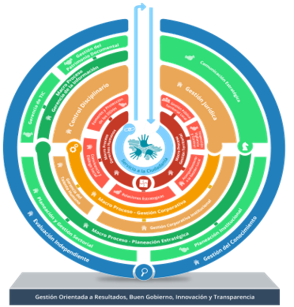 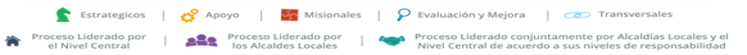 ASUNTOS VARIOSPara complementar los resultados anteriores, se incluye en esta acta otros informes en temáticas estratégicas que contribuyen en la gestión de la Entidad, así:ASUNTOS JURÍDICOS: Con el fin de revisar los asuntos jurídicos de la entidad, se dará a conocer el siguiente tema: Gestión PolicivaTeniendo en cuenta la Metodología de Intervención Focalizada para las actuaciones administrativas, propuesta por la Secretaría de Gobierno en aras de la descongestión de las actuaciones administrativas en la Alcaldía local -área de gestión policiva de la Alcaldía Local, se tiene con corte al 28 de febrero las siguientes cifras:Infracción al Régimen Urbanístico: 63Ley 232 de 1995 Establecimientos de Comercio: 49Espacio Público: 86Metas cumplidas para el año 2021Adicionalmente, el área atiende otras líneas de trabajo, a saber:Acciones constitucionales:TUTELASLa alcaldía local de Santa Fe al 02 de junio de 2020 no contaba con una base de seguimiento a las acciones de tutela en las que esta dependencia ha sido accionada o vinculada. Dicho lo anterior y con ocasión a dicha herramienta, la alcaldía local de Santa Fe al 28 de febrero de 2022 contestó 184 acciones de tutela que continuación se relacionan:Procesos judiciales alcaldía local de santa fe a saber:Se aclara que, en el periodo de informe, no se realizó por parte de este despacho ninguna actuación por dos razones de base; primero la representación del FDL está a cargo de la dirección jurídica de la SDG y segundo no fuimos requeridos por esta dependencia para aportar insumos relacionados con los casos citados.Caso CerezosDe conformidad con lo requerido, respecto del estado de avance de cumplimiento de la resolución 000004 del 24 de enero de 2018- Alcaldía Local concede el amparo policivo solicitado por la empresa de Acueducto y Alcantarillado de Bogotá, sobre el predio denominado LOS CEREZOS LOS LAURELES – PASEO BOLIVAR # 19 – 22/64 con matrícula 50 C 127653. Resolución 000004, notificada por aviso del 25 de enero de 2018, conforme a articulo 7 Decreto 1575 de 2011, compilado con Decreto 1073 de 2015.Se programó operativo para materializar la orden de policía para el día 7 de enero de 2021 a las 6 am, se inició el operativo, pero se suspendió por cuanto en desarrollo de la diligencia se decretó por parte de la Alcaldía Mayor de Bogotá la alerta roja hospitalaria. Días después los querellados por intermedio de su apoderada presentaron solicitud de revocatoria directa, la cual fue despachada desfavorable mente para los petentes, de forma concomitante, presentaron acción de tutela que fue concedida por los jueces de instancia, impartiendo órdenes para diversas entidades del Distrito, previo a materializar la orden de policía. En atención a la precitada orden de tutela, se solicitó apoyo a la Dirección Jurídica de la SDG, quienes mediante radicado 20212000207833 del 8 de junio de 2021 manifiestan no ser competentes para brindar asesoría legal y recomiendan apoyarnos en otras entidades que brindan este servicio.Se realizó reunión 17 de septiembre de 2021 con presencia de la Subsecretaría de Gestión Local, Alcaldía Local, la Personería de Bogotá y casas de justicia de la Secretaría Distrital de Seguridad y Convivencia, en esta mesa la personería adquiere el compromiso de brindar la asesoría legal ordenada por los jueces de instancia. NOTA: es recomendable, que se reactiva la mesa interinstitucional convocada por la Secretaría de Gobierno, en la cual se determine las competencias de cada entidad y el protocolo para hacer efectiva la restitución (entre otras dependiendo de las problemáticas del sector ICBF, Integración Social, IDPYBA, Policía Metropolitana, Secretaría de Seguridad, Personería y Secretaría de Hábitat). Igualmente, se requiere el apoyo de la Secretaría de Gobierno con el fin de que se realice el seguimiento al compromiso de Personería Distrital respecto de prestar asesoría legal a los habitantes del predio los cerezos, conforme al compromiso adquirido en la reunión del 17 de septiembre de 2021. Todo lo anterior se sustenta en la información suministrada por la contratista Diana Leguizamón, quien ha venido asistiendo a las diferentes mesas de trabajo en representación del FDL. Caso Vivero De conformidad con lo requerido, respecto del estado de avance de cumplimiento de la resolución 000389 del 21 de diciembre de 2017, me permito informar lo siguiente:  Es de anotar, que la empresa de Acueducto y Alcantarillado de Bogotá (EAAB), presentó solicitud de amparo policivo ante esta alcaldía el 17 de noviembre de 2017 a fin de lograr la restitución de un predio de su propiedad, ubicado en la carrera 3 No 26-04 en esta localidad. En virtud de lo anterior, mediante auto de fecha 21 de noviembre de 2017, la Alcaldía Local de Santa Fe, en marco de sus competencias, dispuso avocar el cocimiento del asunto.  Una vez practicadas las respectivas pruebas; mediante resolución 000389 del 21 de diciembre de 2017, la Alcaldía Local de Santa Fe, resolvió conceder el amparo policivo solicitado por la EAAB y en consecuencia ordenar la restitución del predio antes citado, en donde funciona un vivero, acto administrativo que fue debidamente notificado a los ocupantes del predio.  Mediante resolución 0646 del 13 de agosto de 2018, la Secretaría Distrital de Gobierno aprobó el caso ocupación el vivero para que sea atendido en marco del decreto distrital 227 de 2015, el cual adoptó el programa de acompañamiento integral para la mitigación del impacto social derivado de las acciones de recuperación de bienes fiscales, uso público, espacio público y ordenó vincular a los ocupantes al programa de reasentamiento.   Mediante radicado 20194211160592 del 10 de octubre de 2019, mediante apoderado, los ocupantes del predio "Vivero" interpusieron petición de revocatoria directa contra la resolución 00389 del 21 de diciembre de 2017, dicha solicitud fue resuelta mediante resolución 000017 del 27 de febrero de 2020, en donde la Alcaldía Local de Santa Fe, dispuso no revocar el acto administrativo arriba citado. Mediante oficio 20205310022292, la Caja de Vivienda popular informa, que en virtud a lo ordenado en resolución 646 de 2018, se dispuso a realizar ofrecimiento a los ocupantes del predio, sin embargo, los ocupantes no aceptaron ingresar al programa de reasentamiento.   NOTA: Se requiere una reunión interinstitucional convocada por la Secretaría de Gobierno, en la cual se determine las competencias de cada entidad y el protocolo para hacer efectiva la restitución (entre otras dependiendo de las problemáticas del sector ICBF, Integración Social, IDPYBA, Policía Metropolitana, Secretaría de Seguridad y Secretaría de Hábitat).Acción de grupo no 2005-00040.El día 28 de febrero es te servidor tuvo conocimiento de un memorando proveniente de la dirección jurídica de la SDG en la que solicitaba proceder al cumplimiento del fallo de la acción de grupo 2005-00040. En la que se condena entre otros al FDL al pago de una suma de dinero cercana a los mil millones de pesos. Frente a lo anterior se dio la instrucción de oficiar a la DJ de la SDG, solicitando entre otras, que se convoque a una reunión con todos los involucrados en la pasiva de la demanda, a fin de aclarar los grados de responsabilidad y competencia para el cumplimento de la orden judicial.INSPECCIÓN, VIGILANCIA Y CONTROL: Relación de los expedientes activos con las últimas actuaciones, de acuerdo al reporte del aplicativo SI ACTUA.Infracción al régimen urbanístico Ley 232 de 1995- establecimientos de comercio Indebida ocupación del espacio público TRAMITE DE DERECHOS DE PETICIÓN Y TUTELASDe conformidad con las estadísticas del Sistema de Gestión Documental (SGD) Orfeo para el día 02 de junio de 2020 fecha en la que se inició la gestión del alcalde local Dairo Alirio Giraldo Castaño, se evidenciaron 942 Derechos de petición sin respuesta, allegados través de los distintos canales de recepción habilitados por la Entidad para dicho fin. A continuación, se relaciona la gráfica, correspondiente al consolidado de derechos de petición vs la gestión realizada desde el 27 de julio al 31 de diciembre de 2021 para la contestación de vigencias anteriores: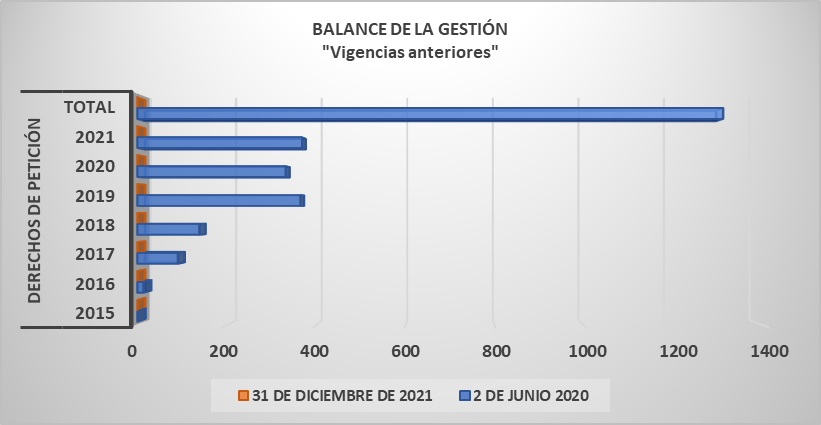 Grafica 1. Consolidado de gestión de derechos de peticiónGrafica 2 . Tabla consolidadaAl comparar esta información con el total de peticiones que se recibieron en los años anteriores, se observó que, para el periodo comprendido entre el 02 de junio de 2020 al 31 de diciembre de 2021, se presentó una disminución porcentual del 100% respecto de los periodos anteriores, al pasar de 1311 derechos de petición a 0 derechos de petición pendientes por contestar. Cabe resaltar, que esta administración logró contestar 942 derechos de petición vencidos de las vigencias 2015, 2016, 2017, 2018, 2019, 2020 recibidos de las administraciones anteriores y, cerrar la vigencia 2021 con un total de 0 derechos de petición pendientes por respuesta.Adicionalmente, es de exaltar que se obtuvieron las siguientes cifras relacionadas con  peticiones de los Órganos de control para la vigencias 2020 y 2021 de la siguiente manera:Informe de Atención al Ciudadano: La presente información se suministra teniendo en cuenta la base reportada por el área de atención a la ciudadanía de Secretaría de Gobierno con corte al 28 de febrero de 2022, en la cual se evidencian relacionados 556 derechos de petición de los cuales se encuentran gestionados 468 y pendientes de trámite 88, a continuación, se detalla: 		       Tabla 1. Consolidado derechos de petición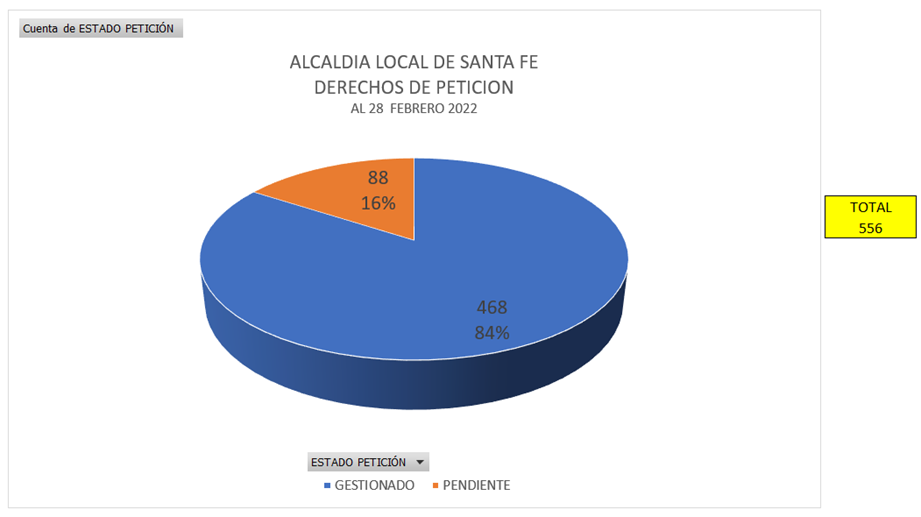         Grafica 1. Consolidado de gestión de derechos de peticiónEs de resaltar que el 84% de los derechos de petición tuvieron un cierre exitoso dando cumplimiento a los términos legales de cada solicitud, por otro lado, y de acuerdo con la gráfica anteriormente expuesta el 16% de los derechos de petición se encuentra en proceso de trámite por parte de las áreas responsables de la siguiente manera:                  Tabla 2. Detalle derechos de peticiónComo novedad, se aclara que hay un radicado que pertenece a la Alcaldía Local de San Cristóbal, del cual ya se elevó la correspondiente solicitud a atención a la ciudadanía para que sea excluido de la base de datos de la Alcaldía Local de Santa Fe. Se concluye que los derechos de petición con corte al 28 febrero de 2022 se encuentran pendiente de cierre de trámite evidenciando que no existen derechos de petición vencidos por parte del Fondo de Desarrollo Local de Santa Fe.TRANSPARENCIA: Para los efectos del presente punto la información se consignó en el Anexo Principal del acta de informe (K. Plan Anticorrupción y mapa de riesgos).CONTROL DE LA GESTIÓN: la información con respecto a esta matriz se diligencio en el anexo Excel respectivo contenido en el anexo acta principal informe (J. Hallazgos Administrativos).HERRAMIENTAS SISTEMA INTEGRADO DE GESTIÓN: De acuerdo con las herramientas de sistema se anexa la siguiente tabla: INSTANCIAS DE PARTICIPACIÓN Y COORDINACIÓN: Se entrega la relación de las instancias de participación existentes en la localidad con sus respectivos datos de secretaría técnica, soporte normativo y servidor local asignado para la atención de cada instancia.  (Anexo MATRIZ INSTANCIAS DE PARTICIPACIÓN).PLANES DE LA ENTIDAD: Para efectos de este punto se anexa el archivo denominado Anexo 3. Planes de mejoramiento de Gestión.SISTEMA DE INFORMACIÓN CONTABLE: Informe contable de conformidad con el procedimiento establecido en el Régimen de Contabilidad Pública Título III, Capítulo IV (ver carpeta anexos contabilidad).ENCUENTROS CIUDADANOS: Se realizó el proceso de encuentros ciudadanos en el segundo semestre del año 2020 con un total de 20 espacios de participación entre virtuales y presenciales en donde participaron 3.252 personas de las diferentes UPZ y sectores poblacionales de la ciudad, en el marco de este proceso se realizó por primera vez en la localidad la fase uno de presupuestos participativos en el marco del cumplimiento del decreto 768 de 2019, y en el que las comunidades definieron el tamaño presupuestal de los diferentes conceptos de gasto que hacen parte del actual plan de desarrollo 2021-2024 “UN NUEVO CONTRATO SOCIAL Y AMBIENTAL PARA SANTA FE”. Este proceso culminó con éxito y se consolidó con dos actas de acuerdo firmadas entre las personas representantes de la comunidad, las entidades de control y la Alcaldía local de Santa Fe, una firmada y publicada el 23 de agosto de 2020 y la que definió la fase dos de presupuestos participativos el 23 de diciembre de 2020 también publicada en la página de la alcaldía y en la plataforma GABO. Es importante resaltar que esta alcaldía local ha estado siempre entre los tres primeros lugares de cumplimiento de este proceso y de porcentaje de participación ciudadana, lo que evidencia una excelente relación con la comunidad, evidenciando el respaldo a la gestión que se adelanta desde esta administración. SEGURIDAD Y CONVIVENCIAEl área de seguridad y Convivencia de la Alcaldía Local de Santa fe está conformada por 17 personas: 1 Profesional líder del área, 1 apoyo administrativo y 15 gestores y gestoras, quienes son los encargados de mantener la comunicación diaria y directa con los diversos actores de la localidad. En este orden de ideas, el equipo de seguridad y convivencia, gracias a su trabajo permanente den terreno no sólo fortalece las redes sociales y de convivencia en la localidad, sino que colabora con el monitoreo de las condiciones de seguridad.Así las cosas, durante los años 2020, 2021 y lo corrido del 2022 el equipo, que creció en número y en capacidades, enfocó sus esfuerzos en la socialización de las medidas de bioseguridad y la organización y sostenimiento del espacio público. Para el año 2022 se ha planteado la necesidad de fortalecer el componente de convivencia mediante estrategias que permitan la generación de tejido social en los diversos barrios y sectores de la Localidad, mediante la intervención de 100 puntos críticos, su resignificación y apropiación, y la generación de redes comunitarias entorno a la agricultura urbana, sin perjuicio de continuar trabajando por el sostenimiento del espacio público de la localidad, como se refleja en el plan de trabajo que actualmente se está ejecutando, que se encuentra en cabeza de la líder del área.RIESGOS.El área de Gestión de Riesgos de la Alcaldía Local de Santa Fe, está conformada por 2 personas: 1 Profesional líder del área y un profesional de apoyo técnico, encargados de: 1. Participación en las sesiones ordinarias y/o extraordinarias del CLGR-CC, que se adelanta una vez al mes o de manera extraordinaria cuando se requiera. 2. Adelantar el seguimiento a las recomendaciones de evacuación y/o restricción parcial de uso emitidas por el IDIGER, en atención a situaciones de emergencia. 3. Seguimiento a las recomendaciones impartidas por el IDIGER mediante los Diagnósticos Técnicos, en atención a situaciones de emergencia y Articulación con las distintas entidades que conforman el Sistema Distrital de Gestión de Riesgo y Cambio Climático - SDGR-CC 4. Apoyo y participación en los Puestos de Mando Unificación - PMU, por eventos de aglomeración de Público en la Localidad – Semana Mayor. 5. Se adelantó la gestión del 100 % del Plan Local de Gestión de Riesgos y Cambio, en relación a los componentes de Conocimiento y Reducción de Riesgo y Manejo de situaciones de desastre, calamidad emergencia.SUBSIDIO CEn el marco de las actividades de refocalización para el primer semestre del año 2022, este equipo , en cabeza de su líder estructuró un plan de trabajo que se resume en el siguiente cuadro.PLANEACIÓN Y CONTRATACIÓN A partir del de la tercera semana del mes de enero de 2022 se inició el proceso de elaboración del plan de acción por área que incluye: actividad, insumo, fechas, meta y responsables. Cada área cuenta con el respectivo plan de acción similar al de las áreas de planeación y contratación, que se anexa al presente informe.CONCEPTO GENERALEL FDLSF presenta problemáticas sentidas en el orden público, ocupación indebida del espacio público, seguridad, exceso de vendedores informales, aglomeraciones de alto impacto, un gran número de pagadiarios y personas en condición de habitabilidad en calle de la ciudad, asuntos todos que desbordan la capacidad institucional de la alcaldía, por lo que se requiere una articulación sistemática y continuada con las entidades del nivel distrital que tienen a su cargo estas misionalidades, de forma que haya una intervención que permita atender a estos problemas de manera integral, que garantice recuperación y organización del espacio público, mayores índices de seguridad, atención médico social para los habitantes de calle y cachivacheros, con oferta institucional permanente que garantice la sostenibilidad de los logros que se obtengan como resultado de tales intervenciones. En el periodo de gestión se trabajó incesantemente por obtener resultados en estos aspectos, sin embargo, los avances fueron mínimos debido a la complejidad de los problemas, agudizado por la pandemia del COVID-19, y dificultad de articulación interinstitucional, con políticas, planes y presupuestos orientados a la intervención sostenible de estas problemáticas que se concentran en la localidad. La comunidad de la localidad es receptiva de los proyectos y programas del FDLSF, se cuenta con un alto grado de participación ciudadana en cada uno de los espacios disponibles, es decir existe demanda de servicios, control social y participación ciudadana efectiva, de allí que seamos una de las localidades con mayor cantidad de votos por cada mil habitantes de los presupuestos participativos. Todo lo anterior se logró a partir de un trabajo muy cercano a las comunidades organizadas a través de las distintas instancias de participación en la búsqueda de construir confianza de la ciudadanía en la administración local.Como positivo se destaca que se logró realizar un ejercicio con gobernabilidad y cero prácticas clientelistas, en el que se privilegió en el 100% de los casos el mérito, lo que arrojó como resultado un equipo de trabajo comprometido con las actividades y obligaciones contractuales, que permitió superar todos los rezagos encontrados en trámite de derechos de petición, refocalización de los beneficiarios del bono tipo C,  gestión policiva (reparto de PVI y PVA, así como la descongestión de los despachos comisorios con sujeción estricta al derecho a turno), planeación (ejecución presupuestal) y contratación (publicación a tiempo de los documentos relacionados con el expediente contractual). Las relaciones con la JAL se manejaron con total transparencia y bajo el cumplimiento estricto de las normas que competen al FDL y a la JAL, por parte de ¡l alcalde local se atendieron durante los 21 mese de ejercicio, más de 120 sesiones de la corporación, estado presente en las sesiones ordinarias y prestando toda la colaboración que correspondía para el correcto funcionamiento de dicho órgano.Finalmente, se termina la gestión con un plan de trabajo por cada una de las áreas del FDLSF que garantiza mantener al día las tareas y metas trazadas para la vigencia 2022 en materia de inversión, contratación, seguridad y convivencia, implementación de herramientas TIC, sistemas, participación ciudadana, gestión policiva y administrativa, contable, financiera y documental, entre otras. Se recomienda al ordenador del gasto entrante conocer a detalle cada uno de los planes y cronogramas de trabajo para realizar un seguimiento que garantice los resultados esperados. En síntesis, se entrega una administración local con un claro derrotero a seguir en lo que resta de la vigencia 2022, con un equipo de trabajo consolidado, altamente capacitado, conocedor del territorio y la comunidad que lo habita, así como un presupuesto acorde a los compromisos económicos para lo que resta de la vigencia. Mi domicilio para cualquier efecto relacionado con el presente informe es: Cra 4 No. 16 -15 Apto 1103 ed. Torre Bicentenario. Teléfono 316 443 45 95.___________________________________________FirmaNombre completo: DAIRO ALIRIO GIRALDO CASTAÑOC.C. 93.290.908 de Líbano Tolima Correo: dariogiraldo@yahoo.esFecha:AAMMDDFecha:20220318Primer apellido:GIRALDO Segundo apellido:CASTAÑONombres:DAIRO ALIRIOCargo desempeñado: ALCALDE LOCAL DE SANTA FECargo desempeñado: ALCALDE LOCAL DE SANTA FECargo desempeñado: ALCALDE LOCAL DE SANTA FEDependencia o Área: ALCALDIA LOCAL DE SANTA FECondiciones de la suscripción del Acta:Condiciones de la suscripción del Acta:Retiro: XRetiro: XRatificación:Ratificación:Fin periodo administrativo:Fin periodo administrativo:Fin periodo administrativo:Periodo de la gestión:DesdeDesdeDesdeDesdeDesdeDesdeHastaHastaHastaHastaHastaHastaPeriodo de la gestión:02020606202020202828280220222022No.LogroDescripciónProyecto de Inversión1Incrementar la participación ciudadana Aumentamos en un 129% la cantidad de personas que participaron en el proceso de presupuestos participativos entre 2020 y 2021. Fortalecimiento de la participación ciudadana en la gestión y decisión de temas de gobierno local.2 Mejoramos la cualificación de las iniciativas ciudadanas presentadas en Presupuestos participativos Pasamos de tener un 30% de iniciativas habilitadas en la primera etapa de presupuestos participativos 2020 a superar el 65% de iniciativas habilitadas en la misma etapa del año 2021.Fortalecimiento de la participación ciudadana en la gestión y decisión de temas de gobierno local.3 Atender eficientemente las instancias de participación local existentesDe las 70 instancias de participación existentes hay 49 instancias de participación activas y de las cuales están 41 están funcionando actualmente.Fortalecimiento de la participación ciudadana en la gestión y decisión de temas de gobierno local.4Incremento (364) en la periodicidad de los operativos de Inspección y VigilanciaEn desarrollo de la función de Inspección, vigilancia y control se han incrementado los operativos en materia de obras, espacio Público y actividad económica, acompañamiento por parte de los profesionales de la DGP, en la toma de decisiones administrativas y jurídicas en el área, la acción del área se ha enfocado en el seguimiento e impulso efectivo de actuaciones administrativas y seguimiento a respuesta efectiva al peticionario, en consideración que la Alcaldía local forma parte de las 5 localidades que cuentan en su área rural con reserva forestal, se constituyó un grupo especial de seguimiento del fallo conformado por un ingeniero y un abogado, el cual realiza monitoreo permanente sobre dicha temática.N/A5Cumplimiento de las metas del plan de gestión al 100%Cumplimiento de las metas del plan de gestión establecidas para el área, superando los porcentajes en algunas de ellas. Coordinación mediante mesas de trabajo con el área de seguridad de la Alcaldía, secretaría de Seguridad y policía para el acompañamiento efectivo a los procedimientos e intervenciónes.N/A6Cumplimiento en tiempo real de las inscripciones y actualizaciones en trámites representación legal de las propiedades horizontales.Agilidad en la expedición y trámites relacionados con propiedad horizontal por la implementación de trámites 100% virtuales en ese tema, presencia institucional permanente de gestores de convivencia en diferentes escenarios que requieren el apoyo y orientación de las funciones de la Alcaldía local.N/A7Mantener al día el reparto de las querellas y comparendos.Se tiene al día el reparto de los procesos verbales abreviados (PVA) y los procesos verbales inmediatos (PVI) dirigidos a las Inspecciones de Policía.N/A8Implementar proyecto de internet para la comunidad a través de contrato interadministrativo con ETBEl proyecto en ejecución busca llevar servicio de internet a las zonas más alejadas y sin cobertura de este servicio a la comunidad de zona rural o apartada. Actualmente se está en proceso de instalación de 16 zonas de acceso wifi para la comunidad. 8 puntos en JAC de la parte alta de la localidad y 8 puntos entre las veredas de FATIMA, VERJON BAJO Y VERJON ALTOTransformación Digital y gestión de TIC en Santa Fe9Cerrar la vigencia 2021 con un 95.44% del presupuesto comprometido en proyectos de inversión asociados al PDL 2021-2024Con temas de índole social, de gobierno, educación, primera infancia, cultura, recreación y deporte, desarrollo económico, hábitat, ambiente, movilidad, mujeres, salud, seguridad, convivencia, justicia, TICS y gestión pública, estos temas enmarcados en 27 proyectos del PDL que iniciaron su ejecución con el firme compromiso de convertir la localidad de Santa Fe en un  territorio con inclusión social productiva, generadora de ingresos para sus habitantes, fortalecida en la circulación laboral, en la economía verde, apoyada en las nuevas tecnologías de la información y las telecomunicaciones como impacto positivo de la pandemia ocasionada por el coronavirus SARS-2 COVID-19.1822 Santa Fe abierta y transparente
2064 Santa Fe atiende y previene la maternidad temprana
2074 Santa Fe protectora de los animales
2081 Santa Fe activo con el envejecimiento, cuidador e incluyente
2091 Formación Integral en Santa Fe
2095 Jóvenes con capacidades en Santa Fe
2100 Santa Fe referente en cultura, deporte, recreación y actividad física con parques para el desarrollo y la salud
2102 Educación inicial para Santa Fe
2104 Santa Fe mejora la gestión en salud
2105 Gestión pública local en Santa Fe
2108 Santa Fe rural
2110 Apropiación ciudadana del arte, la cultura y el patrimonio en Santa Fe
2112 Vivienda y entornos dignos en el territorio urbano y rural en Santa Fe
2114 Transformación digital y gestión de TIC en Santa Fe
2122 Cambio cultural en Santa Fe para la gestión de la crisis climática
2123 Santa Fe región emprendedora e innovadora
2128 Santa Fe con convivencia, justicia y seguridad
2129 Provisión y mejoramiento de servicios públicos en Santa Fe
2130 Espacio público más seguro y construido colectivamente en Santa Fe
2131 Ecoeficiencia y manejo de residuos en Santa Fe
2138 Más árboles y más y mejor espacio público en Santa Fe
2145 Movilidad segura, sostenible y accesible en Santa Fe
2156 Participación y cultura ciudadana en Santa Fe
2159 Santa Fe eficiente en la atención de emergencias
2161 Santa Fe con más mujeres seguras y defensoras de sus derechos
2163 Plataforma institucional para la seguridad y justicia en Santa Fe
2188 Santa Fe con un sistema de cuidado1020 metas de proyectos de inversión directa superaron la magnitud programada para la vigencia 2021.De las 52 metas con recursos asignados para la vigencia 2021, 20 metas superaron la magnitud programada.2064 Santa Fe atiende y previene la maternidad temprana
2081 Santa Fe activo con el envejecimiento, cuidador e incluyente
2100 Santa Fe referente en cultura, deporte, recreación y actividad física con parques para el desarrollo y la salud
2108 Santa Fe rural
2110 Apropiación ciudadana del arte, la cultura y el patrimonio en Santa Fe
2114 Transformación digital y gestión de TIC en Santa Fe
2122 Cambio cultural en Santa Fe para la gestión de la crisis climática
2123 Santa Fe región emprendedora e innovadora
2145 Movilidad segura, sostenible y accesible en Santa Fe
2156 Participación y cultura ciudadana en Santa Fe
2161 Santa Fe con más mujeres seguras y defensoras de sus derechos
2163 Plataforma institucional para la seguridad y justicia en Santa Fe
2188 Santa Fe con un sistema de cuidado11En el 2020 se priorizaron 65 iniciativas ciudadanas por votación; de las cuales 7 fueron inviables.Se llevó a cabo un trabajo articulado con los diferentes sectores institucionales del Distrito para la formulación de los diferentes procesos contractuales que materializaron los proyectos de inversión que integran a su vez 58 iniciativas priorizadas y viabilizadas de los presupuestos participativos que se gestaron en la vigencia 2020 para ejecución en el 2021.2074 Santa Fe protectora de los animales
2100 Santa Fe referente en cultura, deporte, recreación y actividad física con parques para el desarrollo y la salud
2108 Santa Fe rural
2110 Apropiación ciudadana del arte, la cultura y el patrimonio en Santa Fe
2112 Vivienda y entornos dignos en el territorio urbano y rural en Santa Fe
2122 Cambio cultural en Santa Fe para la gestión de la crisis climática
2123 Santa Fe región emprendedora e innovadora
2131 Ecoeficiencia y manejo de residuos en Santa Fe
2138 Más árboles y más y mejor espacio público en Santa Fe
2156 Participación y cultura ciudadana en Santa Fe
2159 Santa Fe eficiente en la atención de emergencias
2161 Santa Fe con más mujeres seguras y defensoras de sus derechos
2188 Santa Fe con un sistema de cuidado12De las 52 metas con recursos asignados, 49 cerraron la vigencia 2021 con recursos comprometidos mediante procesos contractuales adjudicados.Mediante contrato FDLSF-CPS-110-2021 se llevó a cabo la audiencia pública de rendición de cuentas anual con una participación de 202 personas en abril de 2021.1822 Santa Fe abierta y transparente12De las 52 metas con recursos asignados, 49 cerraron la vigencia 2021 con recursos comprometidos mediante procesos contractuales adjudicados.Se suscribió el contrato FDLSF-CPS-158-2021 para llevar a cabo la vinculación de personas en acciones y estrategias para la prevención del embarazo adolescente, el disfrute de la sexualidad, el desarrollo autonomía y libre expresión del pensamiento, en la localidad de Santa Fe a través del cual se beneficiarán 770 niños, niñas y adolescentes.2064 Santa Fe atiende y previene la maternidad temprana12De las 52 metas con recursos asignados, 49 cerraron la vigencia 2021 con recursos comprometidos mediante procesos contractuales adjudicados.Se suscribió el contrato FDLSF-CPS-266-2021 para la atención y protección de más de 3.500 animales domésticos y silvestres de la localidad, acciones relacionadas con urgencias, brigadas médico-veterinarias, esterilización, educación y adopción.

Por otra parte, se realizó la contratación de un profesional en veterinaria para apoyar en la promoción, articulación, acompañamiento y seguimiento para la atención y protección de los animales domésticos y silvestres de la localidad.

Finalmente, se suscribió el contrato FDLSF-CSU-174-2021 para la adquisición de elementos que permitan el fortalecimiento a la protección y bienestar animal en la localidad de Santa Fe.2074 Santa Fe protectora de los animales12De las 52 metas con recursos asignados, 49 cerraron la vigencia 2021 con recursos comprometidos mediante procesos contractuales adjudicados.Se beneficiaron mensualmente 2.500 personas mayores con el apoyo económico tipo C, dentro de este grupo de beneficiarios se encuentran 1408 mujeres, 1091 hombres y 1 transgénero y por otra parte, se atendieron 7.086 hogares con apoyos que contribuyen al ingreso mínimo garantizado.2081 Santa Fe activo con el envejecimiento, cuidador e incluyente12De las 52 metas con recursos asignados, 49 cerraron la vigencia 2021 con recursos comprometidos mediante procesos contractuales adjudicados.Se adelantó proceso contractual adjudicando el contrato FDLSF-CCV-284-2021 con el cual se dotarán 2 Instituciones Educativas Distritales de la localidad (Antonio José Uribe IED y Aulas Colombianas San Luis IED) con computadores portátiles y de escritorio.2091 Formación Integral en Santa Fe12De las 52 metas con recursos asignados, 49 cerraron la vigencia 2021 con recursos comprometidos mediante procesos contractuales adjudicados.Se firmó el convenio interadministrativo No. 2267-2021 con la Secretaría de Educación del Distrito a través del cual se beneficiaron 20 personas con apoyo para la educación superior en las que se encuentran 13 mujeres y 7 hombres, así mismo, en el marco del convenio descrito se espera beneficiar adicionalmente mínimo 15 estudiantes de programas de educación superior con apoyo de sostenimiento para la permanecía.2095 Jóvenes con capacidades en Santa Fe12De las 52 metas con recursos asignados, 49 cerraron la vigencia 2021 con recursos comprometidos mediante procesos contractuales adjudicados.A través de la contratación de 16 personas (profesionales y personal de apoyo) y del contrato FDLSF-CCV-116-2021 para la adquisición de elementos deportivos y recreativos, se adelantaron actividades recreo-deportivas comunitarias vinculando 600 personas en las mismas y capacitando 510 personas en los campos deportivos, adicionalmente se suscribió el contrato FDLSF-CPS-255-2021 en el que se espera contar con la participación de 1.010 personas en la Primeras Olimpiadas de Integración Ciudadana y la primer Carrera Ciclística en la localidad de Santa Fe; por otra parte, se suscribió contrato FDLSF-CPS-274-2021 con la Corporación Unificada Nacional De Educación Superior - CUN con el objetivo de formar en modalidad de diplomado a 30 líderes y lideresas deportivos de la localidad de Santa Fe.2100 Santa Fe referente en cultura, deporte, recreación y actividad física con parques para el desarrollo y la salud12De las 52 metas con recursos asignados, 49 cerraron la vigencia 2021 con recursos comprometidos mediante procesos contractuales adjudicados.Se trabajó con las 8 Instituciones Educativas Distritales de la localidad consolidando un proyecto para el desarrollo integral de la primera infancia y la relación escuela, familia y comunidad el cual integra una propuesta por institución a partir de las cuales, el FDLSF dotará mediante los contratos FDLSF-CCV-270-2021, FDLSF-CCV-271-2021, FDLSF-CCV-272-2021 los espacios destinados para los niños y niñas de la primera infancia en las IED.2102 Educación inicial para Santa Fe12De las 52 metas con recursos asignados, 49 cerraron la vigencia 2021 con recursos comprometidos mediante procesos contractuales adjudicados.Se suscribió el contrato interadministrativo FDLSF-CIA-251-2021 con la Subred Integrada de Servicios de Salud Centro Oriente, para beneficiar a 200 niños y niñas en edad de la primera infancia, a través del componente de salud bucal, contribuyendo con el mejoramiento de la calidad de vida y salud de la población infantil, con acciones de salud oral de información, comunicación y educación dirigidas a la comunidad educativa de los jardines infantiles de SDIS de la localidad de Santa Fe.2104 Santa Fe mejora la gestión en salud12De las 52 metas con recursos asignados, 49 cerraron la vigencia 2021 con recursos comprometidos mediante procesos contractuales adjudicados.Contratos por prestación de servicios, adiciones, pagos correspondientes a riesgos laborales (ARL), una orden de compra relacionada con la adquisición de licencias Microsoft office 365 - E1, licencias Microsoft office 365 - E3 / licencias Microsoft office 365 - E5, medición posterior de los bienes muebles e inmuebles, propiedad del Fondo de Desarrollo Local de Santa Fe, muebles casa de la participación.2105 Gestión pública local en Santa Fe12De las 52 metas con recursos asignados, 49 cerraron la vigencia 2021 con recursos comprometidos mediante procesos contractuales adjudicados.Se suscribió el contrato FDLSF-CPS-269-2021 para apoyar 10 predios rurales con asistencia técnica agropecuaria y/o ambiental y vincular 30 hogares y/o unidades productivas a procesos productivos y de comercialización en el sector rural.2108 Santa Fe rural12De las 52 metas con recursos asignados, 49 cerraron la vigencia 2021 con recursos comprometidos mediante procesos contractuales adjudicados.Se firmó el convenio interadministrativo No. 356 de 2021 con la Secretaría de Cultura, Recreación y Deporte y la Fundación Gilberto Álzate Avendaño; con el objetivo de realizar: 14 eventos de promoción de actividades culturales; otorgar 24 estímulos de apoyo al sector artístico y cultural y capacitar 350 personas en los campos artísticos, interculturales, culturales y/o patrimoniales.2110 Apropiación ciudadana del arte, la cultura y el patrimonio en Santa Fe12De las 52 metas con recursos asignados, 49 cerraron la vigencia 2021 con recursos comprometidos mediante procesos contractuales adjudicados.Se suscribieron los contratos FDLSF-COP-276-2021 y FDLSF-CIN-282-2021 (interventoría) para mejorar 33 viviendas de interés social rurales.2112 Vivienda y entornos dignos en el territorio urbano y rural en Santa Fe12De las 52 metas con recursos asignados, 49 cerraron la vigencia 2021 con recursos comprometidos mediante procesos contractuales adjudicados.Se suscribió el Convenio Interadministrativo FDLSF-CIA-212-2021 con la Empresa de Telecomunicaciones de Bogotá S.A. E.S.P. - ETB S.A. ESP para operativizar 16 Centros de Acceso Comunitario en zonas rurales y/o apartadas de la localidad.2114 Transformación digital y gestión de TIC en Santa Fe12De las 52 metas con recursos asignados, 49 cerraron la vigencia 2021 con recursos comprometidos mediante procesos contractuales adjudicados.Se suscribieron los contratos de prestación de servicios para cuatro operarios y los contratos FDLSF-CSU-173-2021 y FDLSF-CSU-172-2021 para la adquisición de elementos e insumos de ferretería para garantizar el mantenimiento y sostenimiento de las coberturas verdes, huertas urbanas.

Por otra parte, se suscribió el contrato FDLSF-CPS-258-2021 para implementar 18 PROCEDAS.2122 Cambio cultural en Santa Fe para la gestión de la crisis climática12De las 52 metas con recursos asignados, 49 cerraron la vigencia 2021 con recursos comprometidos mediante procesos contractuales adjudicados.En el marco del convenio FDLSF-CIA-356-2021 con Fundación Gilberto Álzate Avendaño y Secretaría Distrital De Cultura Recreación y Deporte se financiarán 16 proyectos del sector cultural y creativo.

Por otra parte, se suscribió un contrato de prestación de servicios para prestar los servicios técnicos de apoyo en campo para la implementación de acciones para el fomento de la agricultura urbana y coberturas verdes en la localidad de Santa Fe en el marco de las iniciativas de presupuestos participativos; de igual modo, se integró el contrato FDLSF-CSU-171-2021 para la adquisición de elementos e insumos agrícolas y de ferretería con el fin de implementar 3 acciones de fomento para la agricultura urbana 2123 Santa Fe región emprendedora e innovadora12De las 52 metas con recursos asignados, 49 cerraron la vigencia 2021 con recursos comprometidos mediante procesos contractuales adjudicados.Contratos por prestación de servicios, adiciones y pagos correspondientes a riesgos laborales (ARL): Gestores de Convivencia para implementar estrategias de atención de movilizaciones y aglomeraciones en el territorio a través del equipo de gestores de convivencia.2128 Santa Fe con convivencia, justicia y seguridad12De las 52 metas con recursos asignados, 49 cerraron la vigencia 2021 con recursos comprometidos mediante procesos contractuales adjudicados.Se suscribieron los contratos FDLSF-CON-273-2021 y FDLSF-CIN-283-2021 para realizar estudios y diseños (captación-bocatoma, aducción y distribución) de los acueductos de la vereda El Verjón Bajo y los diagnósticos de los acueductos de la vereda el Verjón Alto y vereda Fátima - área rural de la localidad de Santa Fe.2129 Provisión y mejoramiento de servicios públicos en Santa Fe12De las 52 metas con recursos asignados, 49 cerraron la vigencia 2021 con recursos comprometidos mediante procesos contractuales adjudicados.Se suscribieron los contratos FDLSF-CPS-268-2021 y FDLSF-CPS-285-2021 para realizar 2 acuerdos para el uso del Espacio Público con fines culturales, deportivos, recreacionales o de mercados temporales y para realizar 1 acuerdo para la formalización de vendedores informales a círculos económicos productivos de la ciudad.2130 espacio público más seguro y construido colectivamente en Santa Fe12De las 52 metas con recursos asignados, 49 cerraron la vigencia 2021 con recursos comprometidos mediante procesos contractuales adjudicados.Se suscribió el contrato FDLSF-CPS-265-2021 para capacitar 300 personas en separación en la fuente y reciclaje en el marco del programa Ecoeficiencia, reciclaje, manejo de residuos e inclusión de la población recicladora.

Por otra parte, en el cual también se suscribieron los contrato FDLSF-COP-276-2021 y FDLSF-CIN-282-2021 para llevar a cabo una acción relacionada con energías alternativas para el área rural de la localidad de Santa Fe.2131 Ecoeficiencia y manejo de residuos en Santa Fe12De las 52 metas con recursos asignados, 49 cerraron la vigencia 2021 con recursos comprometidos mediante procesos contractuales adjudicados.Se suscribieron los contratos FDLSF-COP-278-2021 y FDLSF-CIN-277-2021 para intervenir 3 parques vecinales y/o de bolsillo con acciones de mejoramiento, mantenimiento y/o dotación.2138 Más árboles y más y mejor espacio público en Santa Fe12De las 52 metas con recursos asignados, 49 cerraron la vigencia 2021 con recursos comprometidos mediante procesos contractuales adjudicados.Se adicionaron y prorrogaron los contratos FDLSF-COP-237-2020 y FDLSF-CIN-238-2020 mediante los cuales se adelantó la intervención de 0,43 Kilómetros-carril de malla vial urbana con acciones de construcción y/o conservación y se adelantaron trabajos de igual manera de construcción y/o conservación en la Ciclo-infraestructura de la localidad.2145 Movilidad segura, sostenible y accesible en Santa Fe12De las 52 metas con recursos asignados, 49 cerraron la vigencia 2021 con recursos comprometidos mediante procesos contractuales adjudicados.Se suscribieron los contratos FDLSF-COP-279-2021 y FDLSF-CIN-227-2021 para intervenir (diagnóstico, reparación, mantenimiento y/o mejoramiento) 6 sedes de salones comunales (JAC Girardot, JAC Balcón, JAC Perseverancia, JAC Consuelo, JAC Las Aguas y JAC Los Laches).

Sumado a lo anterior, se buscó promover la participación y cultura ciudadana en Santa Fe a través de la formación de 273 personas para el fortalecimiento a Juntas de Acción Comunal, programa de derechos humanos y programa de tecnologías de la información y la comunicación TIC´s mediante el contrato FDLSF-CPS-252-2021.

Se suscribió el contrato FDLSF-CPS-243-2021 para fortalecer 30 iniciativas ciudadanas presentadas por organizaciones legalmente constituidas o no de la localidad de Santa Fe en temas relacionados con medio ambiente, protección animal, ruralidad, seguridad alimentaria y hábitos saludables, comunidad afrocolombiana, comunidad raizal y palenquera- pueblos indígenas, LGBTI, familia, mujer y género, primera infancia, gobiernos escolares y consejo consultivo local de niños, niñas y adolescentes-  juventud, adultez, envejecimiento y vejez, personas con discapacidad, cuidadores y cuidadoras-ciudadanos habitantes de calle, víctimas del conflicto amado, barras futboleras, arte urbano y salud; además se realizó la celebración del día comunal resaltado la labor de los dignatarios de las 30 Juntas de Acción Comunal de Santa Fe mediante el contrato FDLSF-CPS-249-2021.

Finalmente, se suscribió el contrato FDLSF-CSU-264-2021 para el suministro de pintura, elementos de ferretería y materiales de aseo necesarios para las intervenciones de embellecimiento y/o apropiación del territorio en la localidad de Santa Fe.2156 Participación y cultura ciudadana en Santa Fe12De las 52 metas con recursos asignados, 49 cerraron la vigencia 2021 con recursos comprometidos mediante procesos contractuales adjudicados.A través del programa Eficiencia en la atención de emergencias se llevarán a cabo 4 acciones efectivas para el fortalecimiento de las capacidades locales para la respuesta a emergencias y desastre, en la que se espera la participación de 425 personas de la población en general de la localidad.2159 Santa Fe eficiente en la atención de emergencias12De las 52 metas con recursos asignados, 49 cerraron la vigencia 2021 con recursos comprometidos mediante procesos contractuales adjudicados.Se suscribieron los contratos FDLSF-CPS-245-2021 y FDLSF-CPS-229-2021 para capacitar 510 mujeres para la construcción de ciudadanía y desarrollo de capacidades para el ejercicio de derechos de las mujeres; también, a través de estos se esperan vincular 1289 mujeres en acciones para la prevención del feminicidio y la violencia contra la mujer, en la que se han beneficiado a 31 de diciembre de 2021, 256 mujeres de la localidad de Santa Fe.2161 Santa Fe con más mujeres seguras y defensoras de sus derechos12De las 52 metas con recursos asignados, 49 cerraron la vigencia 2021 con recursos comprometidos mediante procesos contractuales adjudicados.Se suscribió el contrato FDLSF-CPS-256-2021 para la atención de 390 personas en estrategias de acceso a la justicia integral en la ciudad.2163 Plataforma institucional para la seguridad y justicia en Santa Fe12De las 52 metas con recursos asignados, 49 cerraron la vigencia 2021 con recursos comprometidos mediante procesos contractuales adjudicados.En el marco del programa Santa Fe con un sistema de cuidado se suscribió el contrato FDLSF-CPS-263-2021 para formar 575 personas en las diferentes UPZ de la localidad en prevención de violencia intrafamiliar y/o violencia sexual; por otro lado, se llevó a cabo Convenio de Cooperación 118 de 2021 con el Programa de las Naciones Unidas para el Desarrollo con el objetivo de aunar esfuerzos para la cooperación administrativa, técnica y económica con el fin de implementar estrategias que promuevan el fortalecimiento de los emprendimientos de la economía popular de la localidad de Santa Fe, las unidades productivas familiares y/o poblaciones dedicadas a actividades económica y el Fortalecimiento de MiPymes de la localidad de Santa Fe, entregando 134 capitalizaciones a microempresas y emprendimientos durante la vigencia 2021; de igual modo, se suscribió el contrato FDLSF-CPS-285-2021 para beneficiar 30 jóvenes emprendedores en el marco de la iniciativa Nuevas acciones + empleo en Santa Fe.

Adicional a lo anterior, en el marco del mismo programa se suscribió contrato FDLSF-CPS-245-2021 para vincular 240 mujeres cuidadoras a estrategias de cuidado; el FDLSF-CPS-246-2021 para vincular 80 personas con discapacidad, cuidadores y cuidadoras, en actividades alternativas de salud; 200 personas a las acciones desarrolladas desde los dispositivos de base comunitaria en respuesta al consumo de SPA mediante el contrato FDLSF-CPS-260-2021, beneficiar 70 personas con discapacidad a través de Dispositivos de Asistencia Personal - Ayudas Técnicas mediante el contrato FLDSF-CIN-242-2021 y por último apoyar 13 MiPymes y/o emprendimientos culturales y creativos de los cuales se han ejecutado en apoyo 4 en el marco del convenio FDLSF-CIA-356-2021.2188 Santa Fe con un sistema de cuidado13Cumplimiento de las normas y los principios de la contratación estatal en cada uno de los procesos.Cada uno de los procesos contractuales fueron llevados a cabo de forma transparente lo que garantizó en un gran porcentaje de pluralidad de oferentes y en consecuencia la selección objetiva de cada contratista.N/A14Porcentaje mínimo de procesos desiertosDe los procesos cargados a las plataformas dispuestas por Colombia Compra Eficiente fueron declarados desiertos únicamente 3 procesos: 2 por acuerdo marco de precios y uno bajo la modalidad de selección abreviada de menor cuantía, en su totalidad por la no presentación de ofertas de interesados.N/A15Mantener la transaccionalidad en los procesos contractualesLa alcaldía local de Santa Fe como una de las Entidad del Distrito pioneras en el uso de la plataforma SECOP II, logró mantener   la condición transaccional y expedientes electrónicos, en la firma y ejecución de todos los contratos adjudicados de acuerdo con la delegación de ordenación del gasto.N/A16Calificaciones del 87 y 96 % respectivamente para las vigencias 2020 y 2021 en el Sistema de gestión ambiental PIGAPara la vigencia 2021, se lograron obtener buenos resultados en las auditorias de seguimiento desarrollas por la Secretaría Distrital de Gobierno, en donde en el primer semestre del año se obtuvo una calificación del 87% de cumplimiento y para el segundo semestre del año se logró obtener una calificación del 96 % de cumplimiento en la implementación del sistema de gestión ambientalN/A17Programa Empleos de Emergencia- EMREEl programa de empleo de emergencia se diseñó como una respuesta para atender a la población de menor empleabilidad, en las localidades en donde el tejido empresarial formal no es el suficiente para facilitar el enganche laboral. En este programa participaron 15 localidades, Santa Fe contó con dos líneas de trabajo enfocadas al fortalecimiento del capital social y los recursos físicos y ambientales de los territorios;1.GUARDIANES DEL ESPACIO PÚBLICO - GUARDIANES DEL CUIDADO2.GESTORES AMBIENTALESEste contrato tuvo un valor de $ 1.927.116.347 y se realizó la contratación de 226 guardianes del espacio público, 101 gestores ambientales y 18 monitores de cuadrilla. Total 345 personas contratadas.Cuyas funciones fueron;Realizar la limpieza de parques y rondas hídricas de la localidad previamente priorizadas. Realizar acompañamiento a las actividades planeadas de reciclaje los cuales se aplicarán en las zonas previamente priorizadas. Actividades de sensibilización y capacitación dirigidas a la ciudadanía en el marco de la protección y conservación del ambiente, calidad del paisaje, manejo adecuado de residuos sólidos y/o temas relaciones con el medio ambienteApoyar actividades de siembra y mantenimiento de jardinería, arbolado entre otrasRealizar capacitaciones en manejo y separación de residuos realizar acciones de jardinería y plantación diligenciamiento de planillas y/o formatos. Embellecimiento del espacio público Apoyar campañas de educación ambiental.Apoyar en las jornadas de sensibilización sobre las estrategias de autocuidado y disminución de la propagación de COVID-19 en la localidad Apoyar en las jornadas de sensibilización en temas inherentes a: medidas de autoprotección, oferta institucional y rutas de atención entre la comunidadFomentar en la comunidad el buen cuidado personal y cuidado al próximo y cercano.Señalar y prevenir las alteraciones en parques, plazoletas, vías, andenes, zonas comerciales y Culturales, sin invasiones para el disfrute y entretenimiento de los ciudadanosApoyo en control a aglomeraciones y recuperación de espacio público.Sensibilización a ciudadanos y comerciantes sobre el uso adecuado del espacio públicoEste contrato se encuentra en estado de liquidación y Compensar realizará la devolución de $82.874.044, igualmente, hay un saldo sin ejecutar a favor del fondo por $ 96.355.819e existiendo un valor total a liberar por el  FDLSF  de $ 179.229.864PROYECTO 1324 – RENATURALIZANDO LAS ZONAS VERDES DE SANTA FEPROYECTO 1323- SANTA FE TERRITORIO SEGURO18Intervención de 36 segmentos viales de la localidad de santa FeA través de acciones de conservación, rehabilitación y mantenimiento, se mejoró la malla vial de la localidad de Santa Fe en el marco de los siguientes contratos:COP-145-2019COP-146-2019COP-237-20202145 movilidad segura, sostenible y accesible en Santa Fe19 Realización de estudios y diseños para la construcción salón comunal del barrio las cruces Obtención de estudios y diseños a detalle y licencia de construcción para la intervención del salón comunal del barrio las crucesContrato FDLSF-CCON-045-2019No.ÁreaDescripción ActividadesDescripción Actividades 1 Gestión del RiesgoSesiones ordinarias y/o extraordinarias del CLGR-CC (Decreto 272 de 2014), instancia de coordinación, asesoría, planeación, consulta, seguimiento y evaluación de la administración local, para garantizar la efectividad y articulación de los procesos de gestión de riesgo y cambio climático en la Localidad. Realizadas de junio de 2020 a febrero de 2022 18 sesiones.Sesiones ordinarias y/o extraordinarias del CLGR-CC (Decreto 272 de 2014), instancia de coordinación, asesoría, planeación, consulta, seguimiento y evaluación de la administración local, para garantizar la efectividad y articulación de los procesos de gestión de riesgo y cambio climático en la Localidad. Realizadas de junio de 2020 a febrero de 2022 18 sesiones.2 Gestión del RiesgoSeguimiento y actualización del Plan Local de Gestión de Riesgo y Cambio Climático - PLGR-CC. Se tuvo un cumplimiento del PLGR-CC en el año 2020-2022 del 100%.Seguimiento y actualización del Plan Local de Gestión de Riesgo y Cambio Climático - PLGR-CC. Se tuvo un cumplimiento del PLGR-CC en el año 2020-2022 del 100%.3 Gestión del RiesgoActualización de Escenarios existentes, componentes programáticos, fichas de acciones a corto plazo (Movimiento en masa, siniestros viales e incendios forestales). Se adelantó la actualización de un escenario de Riesgo.Actualización de Escenarios existentes, componentes programáticos, fichas de acciones a corto plazo (Movimiento en masa, siniestros viales e incendios forestales). Se adelantó la actualización de un escenario de Riesgo.4 Gestión del RiesgoCaracterización de nuevos escenarios de Riesgos, Componentes programáticos y fichas de acciones a corto plazo (Aglomeración de público, incendios estructurales, riesgo sísmico). Se contempla la elaboración de 3 Escenarios de RiesgoCaracterización de nuevos escenarios de Riesgos, Componentes programáticos y fichas de acciones a corto plazo (Aglomeración de público, incendios estructurales, riesgo sísmico). Se contempla la elaboración de 3 Escenarios de Riesgo5 Gestión del RiesgoGeorreferenciación y monitoreo de los puntos críticos por escenario de riesgos priorizados en la Localidad. De acuerdo a los monitores realizados se identificaron 9 puntos críticos en la Localidad de Santa Fe asociados a Movimientos en Masa.Georreferenciación y monitoreo de los puntos críticos por escenario de riesgos priorizados en la Localidad. De acuerdo a los monitores realizados se identificaron 9 puntos críticos en la Localidad de Santa Fe asociados a Movimientos en Masa.6 Gestión del RiesgoMatriz de monitoreo de los puntos críticos caracterizados. Se cuenta con la matriz de puntos críticos, en la que se incluirán los puntos críticos por incendios forestales y siniestros viales.Matriz de monitoreo de los puntos críticos caracterizados. Se cuenta con la matriz de puntos críticos, en la que se incluirán los puntos críticos por incendios forestales y siniestros viales.7 Gestión del RiesgoDocumento de análisis de eventos de emergencia (semestral). Se generaron 3 documentos de análisis de eventos de emergencia.Documento de análisis de eventos de emergencia (semestral). Se generaron 3 documentos de análisis de eventos de emergencia.8 Gestión del RiesgoAtención de los Eventos de Emergencia reportados por la Línea 123 y las diferentes entidades que conforman el SDGR-CC. Entre julio de 2020 y febrero de 2022, se atendieron de manera directa 30 eventos de emergencia.Atención de los Eventos de Emergencia reportados por la Línea 123 y las diferentes entidades que conforman el SDGR-CC. Entre julio de 2020 y febrero de 2022, se atendieron de manera directa 30 eventos de emergencia.9Gestión del RiesgoVerificación de condiciones de riesgos en la Localidad, reportadas por la comunidad. Entre junio de 2020 y febrero de 2022 se atendieron 187 solicitudes.Verificación de condiciones de riesgos en la Localidad, reportadas por la comunidad. Entre junio de 2020 y febrero de 2022 se atendieron 187 solicitudes.10 Gestión del RiesgoSeguimiento a las recomendaciones de Evacuación y /o restricciones emitidas por parte del IDIGER en atención a las solicitudes realizadas por la comunidad y/o entidades y por eventos de emergencia, articulación con las entidades del orden distrital y con las áreas de la Alcaldía Local. Se adelantó el seguimiento entre junio de 2020 y febrero de 2022 se atendieron 88 solicitudes.Seguimiento a las recomendaciones de Evacuación y /o restricciones emitidas por parte del IDIGER en atención a las solicitudes realizadas por la comunidad y/o entidades y por eventos de emergencia, articulación con las entidades del orden distrital y con las áreas de la Alcaldía Local. Se adelantó el seguimiento entre junio de 2020 y febrero de 2022 se atendieron 88 solicitudes.11 Gestión del RiesgoSeguimiento a las recomendaciones impartidas por parte del IDIGER a través de los Diagnósticos Técnicos y articulación con las distintas entidades. Se adelantó el seguimiento entre junio de 2020 y febrero de 2022 se atendieron 248 solicitudes.12 Gestión del RiesgoConceptuar para la realización de las actividades de aglomeración de público en la Ventanilla Única del SUGA. Entre junio de 2020 y febrero de 2022 se emitieron 135 Conceptos Favorables.13 Gestión del RiesgoPermisos a través de la plataforma SUMA (Sistema Único para el manejo y aprovechamiento del espacio público en la Ciudad). Entre junio de 2020 y febrero de 2022 se emitieron 520 Conceptos Favorables.14Gestión del RiesgoApoyo en los Puestos de Mando Unificado – PMU, cuando se requiere en las actividades de aglomeración de público de media complejidad (cuando se requiera) y de alta complejidad. Entre junio de 2020 y febrero de 2022, se prestó apoyo a 20 PMU15Gestión del RiesgoVerificación de los predios incluidos en el programa de reasentamiento de familias ubicadas en zonas de alto Riesgo No Mitigable por movimientos en masa. Se han verificado 42 predios.16Gestión del RiesgoCaracterización del sector de San Victorino para ajustes y actualización del Plan de Emergencia y Contingencia de Temporada de Navidad y Fin de Año y Feria Escolar.17Gestión del RiesgoSeguimiento a los protocolos de Bioseguridad, casos COVID – 19, mesas situacionales de salud.18Gestión de RiesgoOrganización esquema y acciones a adelantar en la Semana Mayor en los puntos de aglomeración (Cerro de Monserrate, Cerro de Guadalupe y templos).19Área de Participación CiudadanaAtención de 50 mesas de trabajo, instancias de participación, consejos, comités, entre otros espacios de dialogo requeridos y creados para el trabajo con la comunidad de la localidad.Atención de 50 mesas de trabajo, instancias de participación, consejos, comités, entre otros espacios de dialogo requeridos y creados para el trabajo con la comunidad de la localidad.20Área de Participación CiudadanaCumplimiento de cada una de las tareas relacionadas con el proceso de rendición de cuentas y observatorios locales ciudadanos.Cumplimiento de cada una de las tareas relacionadas con el proceso de rendición de cuentas y observatorios locales ciudadanos.21Área de Participación CiudadanaCumplimiento de las circulares, decretos, actividades y metodología descrita para el proceso de presupuestos participativos 2020 y 2022, en ambas vigencias con la suscripción de sendas ACTAS DE PRESUPUESTOS PARTICIPATIVOS acordados con la comunidad de la localidad. En ambos años estuvimos entre las tres primeras localidades en cumplimiento de tiempos y metas,Cumplimiento de las circulares, decretos, actividades y metodología descrita para el proceso de presupuestos participativos 2020 y 2022, en ambas vigencias con la suscripción de sendas ACTAS DE PRESUPUESTOS PARTICIPATIVOS acordados con la comunidad de la localidad. En ambos años estuvimos entre las tres primeras localidades en cumplimiento de tiempos y metas, 22 Almacén FDLSF Actualizar permanentemente los inventarios de todos los bienes de propiedad del FDLSF en la plataforma SICAPITAL (ingresos, egresos, bajas). Actualizar permanentemente los inventarios de todos los bienes de propiedad del FDLSF en la plataforma SICAPITAL (ingresos, egresos, bajas).23Gestión PolicivaOperativos de Inspección, vigilancia y control en materia de obras y urbanismo, espacio público y establecimientos de comercio.Operativos de Inspección, vigilancia y control en materia de obras y urbanismo, espacio público y establecimientos de comercio.24Gestión PolicivaSeguimiento e impulso procesal de actuaciones administrativas.Seguimiento e impulso procesal de actuaciones administrativas.25Gestión PolicivaTramite 100% virtual de los tramites de propiedad horizontal (inscripción y certificación de representación legal P.H.)26Gestión PolicivaReparto tiempo real procesos verbales abreviados (PVA).27Gestión TIBrindar soporte de primero y segundo nivel a todos los usuarios internos de la entidad en lo referente a Hardware y Software28Gestión TIAdministrar los servicios tecnológicos (Hardware y Software) de la entidad29Gestión TIRealizar formulación y apoyar la supervisión de los procesos de funcionamiento en lo que respecta a tecnología para la Alcaldía Local de Santa Fe.30Gestión TIBrindar apoyo tecnológico para la optimización de bases de datos de las diferentes áreas de la entidad. Y brindar apoyo para la automatización de los procesos generados por dichas bases de datosBrindar apoyo tecnológico para la optimización de bases de datos de las diferentes áreas de la entidad. Y brindar apoyo para la automatización de los procesos generados por dichas bases de datos31Gestión TIImplementación de tecnologías basadas en Inteligencia de negocios (BI) que permitan mejorar la administración de las diferentes actividades y roles de la entidadImplementación de tecnologías basadas en Inteligencia de negocios (BI) que permitan mejorar la administración de las diferentes actividades y roles de la entidad32Gestión TIPrestar apoyo a la liquidación de procesos asignados para tal finPrestar apoyo a la liquidación de procesos asignados para tal fin33Gestión TIBrindar capacitación y entrenamiento a los diferentes usuarios de la entidadBrindar capacitación y entrenamiento a los diferentes usuarios de la entidad34Gestión TISupervisar servicio y actividades del Punto Vive Digital Santa FeSupervisar servicio y actividades del Punto Vive Digital Santa Fe35Gestión TISer enlace entre entidades en temas relacionados con TI36Gestión TIGestionar con Dirección TI requerimientos de usuarios y solicitud de usuarios de los usuarios de la entidad38ContrataciónDespués de una debida verificación de la ejecución del contrato 090 de 2020 celebrado bajo la causal de urgencia manifiesta con la Cruz Roja Colombiana, Seccional Bogotá Cundinamarca durante la emergencia sanitaria cuya principal actividad correspondió en la entrega de ayudas humanitarias, se logró la liquidación de dicho contrato.39ContrataciónPublicación de todos los procesos a través de la plataforma transaccional SECOP II y TVEC, excepcionalmente en la plataforma SECOP I, cuando los contratos son suscritos por más de dos partes. Publicación de todos los procesos a través de la plataforma transaccional SECOP II y TVEC, excepcionalmente en la plataforma SECOP I, cuando los contratos son suscritos por más de dos partes. 40ContrataciónSe logró la depuración respecto de liberaciones o pagos a través de la liquidación de contratos de vigencias anteriores en todas sus tipologías. Se logró la depuración respecto de liberaciones o pagos a través de la liquidación de contratos de vigencias anteriores en todas sus tipologías. 41Sistema de Gestión ambiental PIGASe llevo a cabo la semana ambiental 2021 en donde se desarrollaron actividades como talleres virtuales, jornadas de bienestar animal, capacitaciones en seguridad vial, caminatas ecológicas, ferias de servicios y bici recorridos.Se llevo a cabo la semana ambiental 2021 en donde se desarrollaron actividades como talleres virtuales, jornadas de bienestar animal, capacitaciones en seguridad vial, caminatas ecológicas, ferias de servicios y bici recorridos.42Sistema de Gestión ambiental PIGASe presentaron los 4 reportes anuales solicitados por la UAESP para el tema de residuos sólidos cumpliendo con las obligaciones ambientalesSe presentaron los 4 reportes anuales solicitados por la UAESP para el tema de residuos sólidos cumpliendo con las obligaciones ambientales43Sistema de Gestión ambiental PIGASe realizaron 12 reportes de consumo de papel ante la Secretaría de Gobierno cumpliendo con las obligaciones ambientales estipuladas en la resolución 242 del 2014Se realizaron 12 reportes de consumo de papel ante la Secretaría de Gobierno cumpliendo con las obligaciones ambientales estipuladas en la resolución 242 del 201444Sistema de Gestión ambiental PIGASe realizaron los 3 reportes anuales en la herramienta Storm de la secretaría Distrital de Ambiente, cumpliendo con las obligaciones ambientales estipuladas en la resolución 242 del 2014.Se realizaron los 3 reportes anuales en la herramienta Storm de la secretaría Distrital de Ambiente, cumpliendo con las obligaciones ambientales estipuladas en la resolución 242 del 2014.45Sistema de Gestión ambiental PIGASe realizaron 12 reportes de bici usuarios ante la Secretaría de Gobierno cumpliendo con las obligaciones ambientales estipuladas en la resolución 242 del 2014Se realizaron 12 reportes de bici usuarios ante la Secretaría de Gobierno cumpliendo con las obligaciones ambientales estipuladas en la resolución 242 del 201446Sistema de Gestión ambiental PIGASe realizo el primer simulacro ambiental en el tema de derrame de aceites usados, actividad en donde participaron los funcionarios y contratistas de la Alcaldía Local de Santa Fe.Se realizo el primer simulacro ambiental en el tema de derrame de aceites usados, actividad en donde participaron los funcionarios y contratistas de la Alcaldía Local de Santa Fe.47Sistema de Gestión ambiental PIGASe presento el informe anual del Plan Integral de Movilidad sostenible en donde se dieron a conocer las actividades desarrolladas y el nuevo diagnóstico de movilidad de la Alcaldía Local de Santa Fe.Se presento el informe anual del Plan Integral de Movilidad sostenible en donde se dieron a conocer las actividades desarrolladas y el nuevo diagnóstico de movilidad de la Alcaldía Local de Santa Fe.48Sistema de Gestión ambiental PIGASe desarrollo en su totalidad el plan de acción PIGA, el plan de acción de movilidad sostenible, el plan de residuos sólidos y peligrosos y el plan de acción del consejo local de la bicicleta.Se desarrollo en su totalidad el plan de acción PIGA, el plan de acción de movilidad sostenible, el plan de residuos sólidos y peligrosos y el plan de acción del consejo local de la bicicleta.49Gestión ambiental territorialEn cumplimiento al Decreto 575 de 2011, el cual establece la Comisión ambiental local de Santa Fe, instancia local en donde se coordinan todas las acciones en materia ambiental buscando el mejoramiento de las condiciones ambientales locales, se desarrollaron aproximandamente, 35 jornadas ambientales de embellecimiento y recuperación del espacio público, ferias de servicios ambientales, plantaciones, caminatas ecológicas, etc... 50Gestión ambiental territorialDesde el consejo local de protección y bienestar animal de Santa Fe, se desarrollaron; 28 brigadas médico veterinarias, 3 jornadas de esterilizaciones, 18 jornadas de vacunación, 16 Jornadas de implantación de microchip, 3 jornadas de entregas de alimentoDesde el consejo local de protección y bienestar animal de Santa Fe, se desarrollaron; 28 brigadas médico veterinarias, 3 jornadas de esterilizaciones, 18 jornadas de vacunación, 16 Jornadas de implantación de microchip, 3 jornadas de entregas de alimento51PlaneaciónSe realizó el reporte correspondiente a la cuenta anual ante la Contraloría para la vigencia 2020 y 2021. Se realizó el reporte correspondiente a la cuenta anual ante la Contraloría para la vigencia 2020 y 2021. 52PlaneaciónSe aportó respuesta a solicitud de información auditoria de regularidad para las vigencias auditadas: 2020 y 2021 de la Contraloría.Se aportó respuesta a solicitud de información auditoria de regularidad para las vigencias auditadas: 2020 y 2021 de la Contraloría.53PlaneaciónSe registraron en SEGPLAN los 30 proyectos de inversión, se llevó a cabo la actualización, reprogramación y seguimiento trimestral ante la Secretaría Distrital de Planeación.Se registraron en SEGPLAN los 30 proyectos de inversión, se llevó a cabo la actualización, reprogramación y seguimiento trimestral ante la Secretaría Distrital de Planeación.54PlaneaciónSe realizó la programación anual de inversión para la vigencia 2022Se realizó la programación anual de inversión para la vigencia 202255PlaneaciónSe formularon procesos para 27 proyectos de inversión que integraban 49 metas del PDL.Se formularon procesos para 27 proyectos de inversión que integraban 49 metas del PDL.56PlaneaciónSupervisión y liquidación de Contratos según asignaciónSupervisión y liquidación de Contratos según asignación57Despachos ComisoriosSe efectuaron las siguientes actividades:- Se levantó un inventario consolidado y en tiempo real de los despachos comisorios pendientes de trámite; inventario que no existía al momento de mi posesión, organizándolos por orden cronológico y garantizando el derecho de turno. - Se adelantó el 100% de las comisiones realizadas por las autoridades judiciales, rezagadas de los años 2018, 2019, 2020 y un 80% de los radicados en el año 2021.Se efectuaron las siguientes actividades:- Se levantó un inventario consolidado y en tiempo real de los despachos comisorios pendientes de trámite; inventario que no existía al momento de mi posesión, organizándolos por orden cronológico y garantizando el derecho de turno. - Se adelantó el 100% de las comisiones realizadas por las autoridades judiciales, rezagadas de los años 2018, 2019, 2020 y un 80% de los radicados en el año 2021.No.DificultadDescripciónProyecto de Inversión1 Cambio de fechas y metodologías de presupuestos participativos El continuo cambio de circulares e instrucciones desde el nivel central en el tema de presupuestos participativos (sobre todo en el año 2020) genera desconfianza ciudadana en el proceso. N/A2El retraso en la contratación de las iniciativas ciudadanas. Los permisos, vistos buenos, avales y demás requisitos que se exigían para proceder con la contratación de una iniciativa, más allá de la ley de contratación existente, retrasaron el inicio de la ejecución de los proyectos el año pasado.  N/A3 Exceso y duplicidad en algunos casos de instancias de participación local. Se debe revisar la funcionalidad y la composición de las instancias de participación local existentes ya que la entrada de nuevos espacios con mayor grado de formalidad deja sin razón de ser instancias que deberían fusionarse y/o articularse.  N/A4 Falta de espacios físicos, oficinas, salas de reunión y demás para el desarrollo de funciones. La falta de espacios de reunión y trabajo es una constante que dificulta las actividades de articulación intra e interinstitucional y con reunión con la comunidad.  N/A5Dificultad en la asignación de acompañamiento por parte de la Policía Nacional a los operativos.Falencias en el apoyo policial para la aplicación de los procedimientos establecidos en la normatividad vigente y en el acompañamiento en operativos.  N/A7Constantes fallas en los aplicativos InstitucionalesFallas en los aplicativos institucionales ARCO, BIZAGUI, SIPSE y ORFEO.N/A8Intervención en los puntos críticos identificados en la Localidad, asociados a movimientos en masa.Falta de recursos para adelantar los respectivos estudios de detalle y las intervenciones que estos recomiendenN/A9Cultura débil en el uso de nuevas tecnologías de la información y gestión.La implementación de nuevas tecnologías y colaboración en la obtención de información para el desarrollo de las mismas se dificulta por la débil cultura organizacional para sistematizar a la información del FDLSFN/A10 Competencias débiles para el uso adecuado de algunos softwares de la entidad. Se identificó debilidades en el talento humano vinculado al FDLSF en el uso adecuado de los sistemas de información o software a disposición de la entidad, a pesar de los diversos intentos por capacitarlo, la virtualidad, la carga operativa y la escasa capacidad instalada, dificultan el fortalecimiento de estas competencias.N/A11Inexistencia de inventario de los despachos comisorios.No se tenía base de datos de acciones constitucionales (tutela, grupo, populares...)- Al 02 de junio de 2020, se identificaron 328 carpetas, que correspondían a despachos comisorios sin organizar y sin seguimiento para su trámite. Muchos de los mismos no se encontraban debidamente en un expediente.- Al 02 de junio de 2020, no se tenía registro en el área jurídica de acciones de tutela, grupo o populares en las que la alcaldía local había sido accionada o condenada.  12Solicitudes con carácter de inmediatez que dificultan las tareas programadasSolicitud de modificaciones contractuales que no permiten mediar tiempos y exige su atención inmediata con el fin de no generar traumatismos en la ejecuciónN/A13Sistema de gestión ambientalLa principal dificultad en la implementación del PIGA es el recurso económico, retrasando la adecuación del bici parqueadero de la alcaldía Local de Santa Fe y la rotulación de los puntos de acopio y archivadores de papel, es importante resaltar que la rifa realizada en el mes de diciembre se recogieron 460.000 mil pesos  de los cuales se destinaron $360.000 para la pintura de los puntos ecológicos, canecas metálicas y el premio del ganador de la rifa, quedando un saldo de 160.000 mil pesos los cuales no son suficientes para la impresión de los rótulos requeridos.N/A14Gestión ambiental territorialSe han presentado retrasos en la ejecución del proyecto de emprendimiento y asistencia técnica rural, en relación a la solicitud de implementación de iniciativas en la zona de reserva, la cual emite la CAR.Emprendimiento y asistencia técnica rural.15De las 52 metas de la vigencia 2021, 5 metas no cumplieron la magnitud programada.Meta_Vincular 4500 personas en actividades recreo-deportivas comunitarias: Se contrató 1650, Meta rezagada en su magnitud.

Se adelantaron procesos de contratación de acuerdo con los recursos asignados.
De esta manera, se vincularon 600 personas en actividades recreo-deportivas comunitarias, adicionalmente se suscribió contrato en el que se espera contar con la participación de 1.050 personas en las Primeras Olimpiadas de Integración Ciudadana y la primer Carrera Ciclística en la localidad de Santa Fe.2100 Santa Fe referente en cultura, deporte, recreación y actividad física con parques para el desarrollo y la salud15De las 52 metas de la vigencia 2021, 5 metas no cumplieron la magnitud programada.Meta_Intervenir 8 sedes culturales con dotación y/o adecuación: En la vigencia 2021 atendiendo la demanda de la comunidad y los miembros del CLACP se solicitó a la Secretaría Distrital de Cultura, Recreación y Deporte, la ampliación y actualización de los criterios de viabilidad y elegibilidad para permitieran  incluir  las sedes culturales que no están ubicadas en edificios (predios) de carácter público, la Secretaría Distrital de Cultura, Recreación y Deporte, ante esta solicitud aclara que El Fondo Desarrollo Local de Santa Fe, podría destinar recursos a proyectos de dotación (muebles enseres y equipos) para equipamientos culturales de carácter privado y público según las tipologías definidas por la Secretaría Distrital de Cultura, Recreación y Deporte, siempre y cuando se dé cumpliendo al siguiente criterio: “Para la opción elegible Dotación de equipamiento cultural el proyecto cuenta con el certificado, donde la entidad pública se compromete a ingresar los elementos de dotación en los inventarios de esta y a constituir las garantías correspondientes”; sin embargo, los criterios de elegibilidad y viabilidad debían ser actualizados incluyendo la particularidad de que se podrían dotar SALONES CULTURALES PRIVADOS y la entidad mencionada no lo hizo en los tiempos requeridos.

El Fondo de Desarrollo Local de Santa Fe realizó distintas mesas de trabajo con la Secretaría Distrital de Cultura, Recreación y Deporte y además envió oficios a la descrita entidad, solicitando la actualización y publicación de los criterios de elegibilidad y viabilidad del sector para así proceder a la formulación del proyecto, pero la vigencia finalizó y no se evidenció dicha actualización, ni publicación en la página de la Secretaría Distrital de Planeación. Radicados No.: 20215321212211, 20215321356711, 20215320010423, 20215320011983, 20215320549861 y 20215321065971.2110 Apropiación ciudadana del arte, la cultura y el patrimonio en Santa Fe15De las 52 metas de la vigencia 2021, 5 metas no cumplieron la magnitud programada.Meta_Construir 1 sede administrativa local: El FDLSF adelantó diferentes gestiones ante secretaría Distrital de Gobierno, la Secretaría Distrital De Planeación, la Secretaría Distrital de Hacienda y no fue posible tramitar asignación de recursos para el cumplimiento la meta del proyecto 2136, los recursos asignados para el mismo en la anterior vigencia y que correspondían a NOVECIENTOS CINCUENTA Y DOS MIL OCHOCIENTOS SETENTA Y CUATRO PESOS M/CTE ($952.874) para la meta se trasladaron al proyecto 2105 “Gestión pública local en Santa Fe" mediante Decreto Local No. 012 de 2021.2136 Gestión pública efectiva en Santa Fe15De las 52 metas de la vigencia 2021, 5 metas no cumplieron la magnitud programada.Meta_Suministrar 48 dotaciones tecnológicas a organismos de seguridad: En la vigencia 2021 se realizó visita técnica a la estación de policía de la localidad de Santa Fe, en donde se evidenció la necesidad de adquirir elementos tecnológicos específicos, razón por la cual se elevó solicitud frente a la ampliación y actualización del anexo técnico No. 5 de la Secretaría Distrital de Seguridad, Convivencia y Justicia, en cuanto a las cantidades de los elementos ya establecidos y la inclusión de nuevos elementos según el requerimiento de la estación de policía de Santa Fe, adicionalmente la creación de un anexo técnico específico para la localidad de Santa Fe, donde se incluye la adquisición de un aire acondicionado especializado para la sala de data center de la estación de policía, un sistema de video conferencia, micrófonos (alámbricos e inalámbricos) y televisores. 

Por otro lado, a lo anteriormente descrito se sumó la particularidad de que debía ser llevada a cabo la también la actualización mediante Otro Si Modificatorio sobre el Convenio 2052 de 2020, firmado entre Secretaría Distrital de Seguridad, Convivencia y Justicia, Policía Nacional De Colombia y los Fondos De Desarrollo Local, debido a que dicho convenio solo contemplaba la dotación de parque automotor, excluyendo la dotación de elementos tecnológicos. 

El Otro Si Modificatorio Del Convenio, al igual que la actualización del anexo técnico No. 5, y la incorporación del anexo técnico específico para la localidad de Santa Fe fue actualizado el 12 de noviembre de 2021, a esa fecha para el Fondo de Desarrollo Local de Santa Fe no era posible llevar a cabo la formulación del proyecto.

Se trasladaron los recursos mediante el DECRETO LOCAL No. 011 DE 2021 al proyecto de inversión 2145 Movilidad Segura, Sostenible y Accesible en Santa Fe”.2163 Plataforma institucional para la seguridad y justicia en Santa Fe15De las 52 metas de la vigencia 2021, 5 metas no cumplieron la magnitud programada.Meta_Beneficiar 162 personas con discapacidad a través de Dispositivos de Asistencia Personal - Ayudas Técnicas (no incluidas en los Planes de Beneficios): se contrató 70 de acuerdo con los recursos asignados, los mismos fueron insuficientes para el cumplimiento de la meta.2188 Santa Fe con un sistema de cuidadoNo.TemaImportanciaConsecuenciaFecha máxima para dar inicio a la actividad1 PARTICIPACIÓN Mantener y darle sostenibilidad a las diferentes instancias de participación que nos garantizan tener confianza y gobernabilidad.Pérdida de confianza y margen de gobernabilidad abril de 2022 abril de 2022 2 PRESUPUESTOS PARTICIPATIVOSContinuar en los primeros lugares de cumplimiento y entrega de actividades sobre este particular Protestas ciudadanas, aumento de la desconfianza institucional, baja articulación interinstitucional.Junio de 2022 Junio de 2022 3  Gestión PolicivaReunión interinstitucional-respuesta a solicitud enviada a Secretaría de Planeación con radicado 20215331569511 de 2021 y reiteración 20225330162501 de 2022 tema Vereda Fátima   Posible pérdida de fuerza ejecutoria de los actos administrativos. Sin perjuicio de la necesidad de realizar un cómputo a la fecha, de la fecha real de la perdida de fuerza ejecutoria de los actos administrativos a la luz de la suspensión de término tanto judiciales como administrativos originados por la pandemia COVID-19 a manera de ejemplo, la contenida en el Decreto Distrital 093 de 2020 artículo 24 y las normas posteriores que lo modifiquen.4  Gestión PolicivaReunión interinstitucional con la necesidad de continuar con el trámite - caso vivero-cerezos Posible pérdida de fuerza ejecutoria de los actos administrativos. Sin perjuicio de la necesidad de realizar un cómputo a la fecha, de la fecha real de la perdida de fuerza ejecutoria de los actos administrativos a la luz de la suspensión de término tanto judiciales como administrativos originados por la pandemia COVID-19 a manera de ejemplo, la contenida en el Decreto Distrital 093 de 2020 artículo 24 y las normas posteriores que lo modifiquen.Se recomienda que se haga un cómputo de la suspensión de términos con ocasión de la pandemia y que pueden afectar la perdida de fuerza ejecutoria de los actos administrativos proferidos dentro de las querellas. 5  Gestión PolicivaReunión interinstitucional con la necesidad de continuar con el trámite caso Monserrate casetasPosible pérdida de fuerza ejecutoria de los actos administrativos. Sin perjuicio de la necesidad de realizar un cómputo a la fecha, de la fecha real de la perdida de fuerza ejecutoria de los actos administrativos a la luz de la suspensión de término tanto judiciales como administrativos originados por la pandemia COVID-19 a manera de ejemplo, la contenida en el Decreto Distrital 093 de 2020 artículo 24 y las normas posteriores que lo modifiquen.6Gestión Policiva Reunión interinstitucional y privados con la necesidad de continuar con el trámite Acción de Grupo No 2005-00040. Conforme a la solicitud con radicado 20225330002413 de 2022 dirigida a la Dirección Jurídica de la Secretaría Distrital de Gobierno, en la cual se indica puntualmente “Conforme a lo anterior, solicito amablemente se informe si en el marco de su competencia, se adelantó dicha gestión ante la secretaría de dicha corporación, como quiera que la administración está en el deber de agotar todas las instancias necesarias con el fin de preservar, los intereses del patrimonio del Estado.  Sumado a lo anterior, le solicitamos, en su condición de representante judicial de este Dependencia, proceda a la mayor brevedad a convocar una reunión o mesa de trabajo con todas las partes condenadas en el referido fallo y las que se consideren necesarias, teniendo en cuenta que actualmente el presente fallo está generando unos intereses lo cual pudiera generar una eventual responsabilidad fiscal”; en el mismo sentido se le oficio a la Secretaría Jurídica Distrital mediante radicado 20225330168731 de 2022.Se presenta condena en abstracto y no se conoce el valor que debe pagar la Alcaldía Local.7Gestión del RiesgoReunión interinstitucional para la intervención mínimo un punto crítico identificado en la localidad.Posibles daños en la infraestructura y posible afectación de la integridad física de los habitantes del sector.Marzo de 2022Marzo de 20229Gestión de RiesgoReunión interna áreas de la alcaldía: Gestión policiva, Gestión De Riesgo, Predio invasión Barrio El DoradoTeniendo en cuenta que se adelantan de manera recurrente intervenciones antrópicas, conexiones erradas de acueducto y alcantarillado, se presenta de manera frecuente problemas de deslizamientos y afectaciones en las viviendas informales.Abril de 2022Abril de 202210Gestión de RiesgoReunión interna áreas de la alcaldía: Gestión policiva, Gestión De Riesgo, Predio invasión Barrio RamírezTeniendo en cuenta que se adelantan de manera recurrente intervenciones antrópicas, conexiones erradas de acueducto y alcantarillado, se presenta de manera frecuente problemas de deslizamientos y afectaciones en las viviendas informales. Adicionalmente se ha generado acumulación de residuos sólidos en el Cauce de la Quebrada las Lajas, lo que puede generar desbordamiento en el periodo de retorno y afectación a las viviendas aguas abajo.Abril de 2022Abril de 202211Gestión de RiesgosReunión interna áreas de la alcaldía: Gestión policiva, Gestión De Riesgo, nuevas ocupaciones en los predios que fueron objeto del programa de reasentamientoAfectación en la integridad de los habitantes, por la connotación de los predios, acciones de control urbanístico para evitar la nueva ocupación.Marzo de 2022Marzo de 202212Implementación Tecnológica (Hardware y Software)Permite mejorar, agilizar y optimizar tanto procesos y actividades administrativas como mejorar el seguimiento de las mismas. Igualmente permite agilizar trámites y mejorar la información que se brinda a la comunidadAfectación a la información administrada por la entidad y lentitud en los procesos administrativosEn ejecuciónEn ejecución13Conservar la modalidad de seguimiento cronológico, con observancia al derecho de tuno de los despachos comisorios.Seguir alimentando la base de datos creada para el monitoreó y seguimiento constante a los despachos comisorios  Permite cumplir con lo dispuesto en la ley 2030 de 2020 y 962 de 2005, respecto del derecho de turno.Es una herramienta, necesaria para el seguimiento constante y la respuesta a entidades y órganos de control frente a los despachos comisorios.Investigaciones disciplinarias.Desorientación al derecho de turno y no tener claridad a la cantidad de despachos comisorios adelantados y pendientes de trámite.En ejecuciónEn ejecución14Mantener el seguimiento a las liquidaciones  Es necesario continuar con el seguimiento a los términos de las liquidaciones de los contratos que lo requieren y evitar perder competenciaInvestigaciones disciplinariasEn ejecuciónEn ejecución15Seguimiento a la publicación de los documentos generados durante de la ejecución de los contratosMantener actualizada la carpeta contractual (SECOP II, SECOP I y TVEC) con toda la información generada durante la ejecución Hallazgos en auditorias por la no publicidad en su totalidad de los documentos En ejecución En ejecución 16Procesos contractuales con condiciones abiertasConservar la estructuración de procesos con condiciones que no restrinjan la participación y que cumplan con las condiciones de calidad que requiere el Fondo para responder a una necesidad Investigaciones disciplinarias y penales No satisfacción de los bienes o servicios requeridos y altos costos En ejecuciónEn ejecución16Sistema de gestión ambiental PIGASe requiere realizar de forma obligatoria la adecuación del bici parqueadero de la alcaldía local de Santa Fe, el cual debe contar con mínimo 24 cupos para bicicletas, buena accesibilidad, señalización, seguridad, calidad y confort.El 3 de febrero se recibió la visita de verificación al bici parqueadero de la Alcaldía Local desarrollada por la secretaría Distrital de Movilidad y la Secretaría Distrital de Gobierno, en esta visita se evaluaron las condiciones locativas y los avances desarrollados en este tema.A partir de la fecha de la visita se enviaron 15 solicitudes de cotización y visitas a las empresas que la secretaría de movilidad avala para este tipo de proyectos. El 24 de febrero se recibió el informe diagnóstico del biciparqueadero de la alcaldía en donde dan a conocer las condiciones que se deben garantizar para lograr la certificación tipo ORO.La fecha límite de implementación del biciparqueadero es el 31 de marzo del 2022.Ya se adelantó una reunión con el parqueadero city parking con el objetivo de generar un convenio para obtener cupos para bicicletas en este parqueadero, teniendo en cuenta que la infraestructura de la alcaldía no permite la instalación de los 24 cupos solicitados. Adicionalmente ya se cuenta con un prediseño del biciparqueadero a implementar en la Alcaldía Local de Santa Fe.La no implementación del biciparqueadero significará el incumplimiento de la meta propuesta por el secretario de Gobierno generando posibles requerimientos de su parte. 31-03-202231-03-202217Gestión del THEn sesión del consejo de alcaldes del mes de febrero se propuso por parte del Secretario de Gobierno la implementación de la sala de lactancia en la alcaldía local con fecha de entrega del compromiso el 31 de marzo de 2022, actualmente se ha visualizado el área adecuada en la casa de la participación.La no implementación de la sala de lactancia significará el incumplimiento de la meta propuesta por el secretario de Gobierno generando posibles requerimientos de su parte.31-03-202231-03-202218Sistema de gestión ambiental PIGASe requiere finalizar con el proceso de rotulación de los puntos ecológicos, a la fecha se cuenta con 160.000 mil pesos disponibles para esta labor, pero no son suficientes para la totalidad de rótulos requeridos.La no adecuación completa de los puntos ecológicos puede causar hallazgos, observaciones o requerimientos de la secretaría Distrital de Ambiente o secretaría Distrital de Gobierno.14-03-202214-03-202219InfraestructuraSe requiere adelantar el proceso de ampliación de la licencia de construcción para la construcción de la nueva sede de la alcaldía Local de Santa FeVencimiento de la licencia de construcción 22-03-202222-03-202220InfraestructuraSe requiere la apropiación de recursos necesarios para adelantar la construcción de la nueva sede de la alcaldía Local de Santa FeVencimiento de la licencia de construcción21Gestión ambiental externaSe necesitan más recursos para el desarrollo de actividades enfocadas a la restauración ecológica, teniendo en cuenta que en la vigencia 2022 hay un recurso asociado de $110.000.000 y la meta es intervenir 10 hectáreas, lo que se hace imposible de cumplir, teniendo en cuenta que de acuerdo a datos de la SDA para intervenir 1 hectárea se requieren aproximadamente $90.000.000, otro factor a tener en cuenta es que en estos procesos se deben garantizar por tres años el mantenimiento a las áreas intervenidas y el concepto de gasto para restauración ecológica tiene recursos solo para las vigencias 2022 y 2023.No cumplimiento a la meta del proyecto 2117 “restauración ecológica en santa fe” la cual es intervenir 20 hectáreas con procesos de restauración, rehabilitación o recuperación ecológica.01-09-202201-09-202222  ContrataciónSe recomienda hacer una verificación de la existencia de los comodatos respecto de los bienes muebles e inmuebles del FDLSF que actualmente se encuentran en administración de particulares, en especial se enfatiza a cerca del salón comunal del barrio Gran Colombia, inmueble que se identificó en el mes de noviembre de 2021 no contaba con un contrato de comodato vigente, y su administración se ha encontrado siempre (aproximadamente desde 2009) en cabeza de la Junta de Acción Comunal.  con todo, es bueno aclarar que a lo largo del periodo del presente informe se estuvo atento de que, ni este bien ni los demás bienes de propiedad del FDL sufrieran ningún tipo de menoscabo.En el mismo sentido, se recomienda hacer seguimiento y gestionar el tercer pago pendiente de la compraventa del inmueble ubicado en el barrio San Bernardo, donde funcionaba la JAC del Barrio. Riesgo de detrimento patrimonial.Junio de 2022Junio de 2022AñoModalidad auditoríaCódigo AuditoríaFecha informeTipo de hallazgosTipo de hallazgosTipo de hallazgosTipo de hallazgosTipo de hallazgosTipo de hallazgosTipo de hallazgosTipo de hallazgosTipo de hallazgosTipo de hallazgosAñoModalidad auditoríaCódigo AuditoríaFecha informe1. Administrativos1. Administrativos2. Disciplinarios2. Disciplinarios3. Penales3. Penales4. Fiscales4. FiscalesTOTALTOTALAñoModalidad auditoríaCódigo AuditoríaFecha informeAbiertosCerradosAbiertosCerradosAbiertosCerradosAbiertosCerradosAbiertosCerrados2020Auditoria Desempeño173Diciembre del 20206  -    -    -    -    -    -    -    6  -   2021Auditoria Regularidad121junio del 20215  -    1  -    -    -    1  -    5  -   2021Auditoria Desempeño129septiembre del 20212  -    -    -    -    -    -    -    2  -   2021Auditoria Desempeño149Diciembre del 20214  -    2  -    -    -    2  -    4  -   TOTALTOTALTOTALTOTAL17  -    3  -    -    -    3  -    17  -   VigenciaCódigo AuditoríaHallazgo (Cantidad)Cumplimiento de Acciones de MejoramientoCumplimiento de Acciones de MejoramientoVigenciaCódigo AuditoríaHallazgo (Cantidad)AbiertasCerradas2020173660202112155020211292202021149440TotalTotalTotal170No. PLANFUENTEHALLAZGOSPROCESODESCRIPCIÓN DEL HALLAZGOFECHA INICIALFECHA FINALESTADO HALLAZGOESTADO HALLAZGO% AVANCENo. PLANFUENTEHALLAZGOSPROCESODESCRIPCIÓN DEL HALLAZGOFECHA INICIALFECHA FINALAbiertoCerrado% AVANCE18Auditorías Internas de Gestión1Servicio a la ciudadanía LocalProcesos y procedimientos Atención a la Ciudadanía01/09/201801/10/2018x100%42Auditorías Internas de Gestión3Gestión Corporativa LocalÁrea Gestión Desarrollo Local.01/01/201901/12/2019x100%48Auditorías Internas de Gestión1Servicio a la ciudadanía LocalProcesos y procedimientos Atención a la Ciudadanía07/05/201907/11/2019x100%108Auditorías Internas de Gestión6Gestión Corporativa LocalÁrea Gestión Desarrollo Local.23/12/201931/12/2020x100%112Auditorías Internas de Gestión6Gestión Corporativa LocalÁrea Gestión Desarrollo Local.01/01/202031/12/2020x100%161Auditorías Internas de Gestión1Servicio a la ciudadanía LocalProcesos y procedimientos Atención a la Ciudadanía11/11/202011/11/2021x100%164Auditorías Internas de Gestión5Gestión Corporativa Institucional ALÁrea Gestión Desarrollo Local.21/10/202120/06/2022x100%167Auditorías Internas de Gestión3Inspección, Vigilancia y Control LocalÁrea Policivo y Jurídica20/10/202120/06/2022x80%206Auditorías Internas de Gestión3Gestión Corporativa Institucional ALÁrea Gestión Desarrollo Local.20/10/202120/06/2022x100%270Auditorías Internas de Gestión3Inspección, Vigilancia y Control LocalÁrea Policivo y Jurídica12/05/202112/05/2022x50%283Auditorías Internas de Gestión6Gestión Corporativa LocalÁrea Gestión Desarrollo Local.29/12/202129/12/2022xEn Validación288Auditorías Internas de Gestión1Gestión Corporativa LocalÁrea Gestión Desarrollo Local.29/12/202129/12/202x100%ConceptoActivoActivoVigencia (Corte a 31 de diciembre)20212020Valor83.017.61283.598.235ConceptoPasivoPasivoVigencia (Corte a 31 de diciembre)20212020Valor2.504.8742.692.225ConceptoPatrimonioPatrimonioVigencia (Corte a 31 de diciembre)20212020Valor80.512.73880.906.010ConceptoActivoPasivoPatrimonioValor83.017.6122.504.87480.512.738ConceptoIngresosIngresosVigencia (Corte a 31 de diciembre)20212020Valor28.356.96429.859.189ConceptoGastos y costosGastos y costosVigencia (Corte a 31 de diciembre)20212020Valor26.348.55919.878.917ConceptoResultadoResultadoVigencia (Corte a 31 de diciembre)20212020Valor2.008.4059.980.272ConceptoIngresosGastos y costosResultadoValor28.356.96426.348.5592.008.405ConceptoValor1. Saldo del patrimonio a diciembre 31 de 202080.906.0102. Variaciones patrimoniales a diciembre 31 de 2021-393.2723. Saldo del patrimonio a diciembre 31 de 202180.512.7384. Detalle de las variaciones patrimoniales4.1. Incrementos7.578.5954.2. Disminuciones-7.971.8674.3. Partidas sin variaciónConceptoActivoActivoVigencia (Corte a 31 de enero)20222021Valor81.845.41182.986.723ConceptoPasivoPasivoVigencia (Corte a 31 de enero)20222021Valor2.673.2063.478.562ConceptoPatrimonioPatrimonioVigencia (Corte a 31 de enero)20222021Valor79.172.20579.508.161ConceptoActivoPasivoPatrimonioValor81.845.4112.673.20679.172.205ConceptoIngresosIngresosVigencia (Corte a 31 de enero)20222021Valor4.40811.703ConceptoGastos y costosGastos y costosVigencia (Corte a 31 de enero)20222021Valor1.344.9411.409.551ConceptoResultadoResultadoVigencia (Corte a 31 de enero)20222021Valor-1.340.533-1.397.848ConceptoIngresosGastos y costosResultadoValor4.4081.344.941-1.340.533Descripción por grupoValor en libros ($)BIENES BENEFICIO Y USO PUBLICO EN SERVICIO6.906.545.033EDIFICACIONES1.551.812.258EQUIPO DE COMPUTACION445.703.851EQUIPO DE CONSTRUCCION178.810EQUIPO DE MUSICA53.295.084EQUIPO DE TRANSPORTE TERRESTRE39.163.955EQUIPO MEDICO Y CIENTIFICO429.534EQUIPO Y MAQUINA DE OFICINA158.869.513EQUIPOS DE COMEDOR, COCINA, DESPENSA Y HOTELERIA20.744.490HERRAMIENTAS Y ACCESORIOS24.848.374MUEBLES Y ENSERES88.724.018OTRA MAQUINARIA Y EQUIPO20.634.441TERRENOS URBANOS11.170.315.897Total de bienes de la entidad 2260TEMA VIGENCIANUMERO DE CAJAS METROS LINEALESOBSERVACIONESCONTRATOS200441SIN INTERVENIRCONTRATOS200582SIN INTERVENIRCONTRATOS2006266.6SIN INTERVENIRCONTRATOS2007369SIN INTERVENIRCONTRATOS200861.5SIN INTERVENIRCONTRATOS200982SIN INTERVENIRCONTRATOS20105012.5SIN INTERVENIRCONTRATOS201118245.5SIN INTERVENIRCONTRATOS201212731.75SIN INTERVENIRCONTRATOS201310025SIN INTERVENIRCONTRATOS201411829.5SIN INTERVENIRCONTRATOS201511528.75SIN INTERVENIRCONTRATOS201612631.5SIN INTERVENIRCONTRATOS20176817SIN INTERVENIRCONTRATOS2018194.75SIN INTERVENIRCONTRATOS2019164SIN INTERVENIRCONTRATOS202051.25SIN INTERVENIRCONTRATOS202110.25SIN INTERVENIRCOMODATOSSIN DEFINIR307.5SIN INTERVENIROBRASSIN DEFINIR13032.5SIN INTERVENIRDESSPACHOSIN DEFINIR174.25SIN INTERVENIRRESOLUCIONESSIN DEFINIR184.5SIN INTERVENIRESPACIO PUBLICOSIN DEFINIR348.5SIN INTERVENIRLEY 232 ESTABLECIMIENTO DE COMERCIOSIN DEFINIR16641.5SIN INTERVENIRPLANEACIONSIN DEFINIR7017.5SIN INTERVENIRCDISIN DEFINIR4110.25SIN INTERVENIRQUERELLASSIN DEFINIR22857SIN INTERVENIRARCHIVADOS DESPACHOSIN DEFINIR9624SIN INTERVENIRCONTABIIDADSIN DEFINIR174.25SIN INTERVENIRPRESUPUESTOSIN DEFINIR205SIN INTERVENIRTOTAL: 1882TOTAL: 470.5DOCUMENTOS PRIMER PISO ARCHIVO DE GESTIONPLANEACIONSIN DEFINIR256.25SIN INTERVENIRPRESUPUESTOSIN DEFINIR358.75SIN INTERVENIRCONTABILIDADSIN DEFINIR17142.75SIN INTERVENIRTOTAL: 231TOTAL: 57.75DOCUMENTOS CASA DE LA PARTICIPACIONDESPACHO 6 PISOSIN DEFINIR41SIN INTERVENIRPRESUPUESTO 5 PISOSIN DEFINIR205SIN INTERVENIROBRAS GESTION POLICIVA 5 PISOSIN DEFINIR205SIN INTERVENIRADMINISTRATIVA 3 PISOSIN DEFINIR123SIN INTERVENIRINFRAESTRUCCTURA 3 PISOSIN DEFINIR102.5SIN INTERVENIRGESTION DE RIESGOSIN DEFINIR30.75SIN INTERVENIRCDI PRIMER PISOSIN DEFINIR205SIN INTERVENIRTOTAL: 89TOTAL: 22.25ALCALDÍA LOCALDECOMISOS ACTAS,SIN DEFINIR767191 LOTE DE LA ALCALDIATOTALES 2969TOTALES 742.25TOTAL, DOCUMENTOS EXISTENTES EN LAS DEPENDENCIAS DE LA ALCALDIA LOCAL DE SANTAFE NivelN° de CargosNivel Directivo 1Nivel Asesor 0Nivel Profesional 18Nivel Técnico 1Nivel Asistencial 18Total Tipo de VinculaciónN° de personasCarrera Administrativa24Provisionales10Libre Nombramiento y Remoción1Periodo Fijo0Temporales0Contrato de Prestación de Servicios148Total183NivelProvisionalesProvisionalesEncargosEncargosEncargos en empleos de LNRProvistos por titulares sin novedades administrativasProvistos por titulares sin novedades administrativasProvistos por titulares sin novedades administrativasTotal personal en el cargoNivelDefinitivosTemporalesDefinitivosTemporalesEncargos en empleos de LNRDe LNRPeriodo fijoDe CarreraTotal personal en el cargoNivel Directivo000O00000Nivel Asesor000000000Nivel Profesional400000000Nivel Técnico000100000Nivel Asistencial600500000Total, Planta900600000Relación detallada personal alcaldías localesRelación detallada personal alcaldías localesRelación detallada personal alcaldías localesUbicaciónNúmero en PlantaNúmero de ContratistasDESPACHO DESPACHO DESPACHO Despacho 17AREA DE GESTIÓN POLICIVAAREA DE GESTIÓN POLICIVAAREA DE GESTIÓN POLICIVAAsesora Jurídica 79Asesora de Obras 00Inspecciones de Policía139OtrosAREA DE DESARRLOLLO LOCAL ADMINISTRATIVA Y FINANCIERA AREA DE DESARRLOLLO LOCAL ADMINISTRATIVA Y FINANCIERA AREA DE DESARRLOLLO LOCAL ADMINISTRATIVA Y FINANCIERA Gestión Administrativa y Financiera42Planeación138Presupuesto11Contabilidad12Almacén11Contratación111CDI23Servicio de Atención al Ciudadano 11Sistemas02Prensa y Comunicaciones04Archivo02Conductores13Otros151Junta Administradora Local02TOTAL35148ProgramaMeta Plan de DesarrolloEjecución Cuatrienio %Ejecución Cuatrienio %Desarrollo integral desde la gestación hasta la adolescenciaDotar 40 jardines infantiles con material pedagógico para la atención integral a la primera infancia202,5%Desarrollo integral desde la gestación hasta la adolescenciaVincular 400 personas mediante acciones de promoción del buen trato infantil103,8%Igualdad y autonomía para una Bogotá incluyenteBeneficiar 2500 adultos mayores anualmente mediante la entrega del Bono de Subsidio Tipo C100,0%Igualdad y autonomía para una Bogotá incluyenteBeneficiar 320 personas en condición de discapacidad mediante la entrega de ayudas técnicas no POS a través del BAT95,0%Inclusión educativa para la equidadDotar Nueve (9) Instituciones Educativas Distritales con material pedagógico 300,0%Mejores oportunidades para el desarrollo a través de la cultura, la recreación y el deporteRealizar 20 eventos artísticos y culturales en los que se evidencien las prácticas artísticas y culturales de la localidad105,0%Mejores oportunidades para el desarrollo a través de la cultura, la recreación y el deporteRealizar 4 eventos de recreación y deporte en el que se visibilicen las prácticas deportivas de la localidad75,0%Mejores oportunidades para el desarrollo a través de la cultura, la recreación y el deporteVincular 1200 personas en procesos de formación artística y cultural que integre las diferentes poblaciones de la localidad108,3%Mejores oportunidades para el desarrollo a través de la cultura, la recreación y el deporteVincular 1800 personas en procesos de formación deportiva que integre las diferentes poblaciones de la localidad321,1%Recuperación, incorporación, vida urbana y control de la ilegalidadPresentar 400 demandas de titulación en el cuatrienio118,8%Espacio público, derecho de todosIntervenir 16 parques vecinales y/o de bolsillo106,3%Espacio público, derecho de todosConstruir y/o adecuar y/o dotar 24 espacios de encuentro comunal en la localidad95,8%Mejor movilidad para todosMantener 19 km/carril de malla vial urbana de la localidad 73,9%Mejor movilidad para todosMantener 1 km/carril de malla vial rural de la localidad129,0%Mejor movilidad para todosMantener 15.000 M2 de espacio público. (Andenes- Senderos- Muros- Escalinatas)99,1%Seguridad y convivencia para todosRealizar una dotación para la seguridad de la localidad75,0%Seguridad y convivencia para todosVincular 500 Personas a ejercicios de convivencia ciudadana100,0%Recuperación y manejo de la Estructura Ecológica PrincipalIntervenir 10.000 árboles que mantengan la ordenación ecológica principal de la localidad100,0%Recuperación y manejo de la Estructura Ecológica PrincipalIntervenir 10 hectáreas de espacio público natural afectado por fenómenos naturales o no con acciones de renaturalización y/o ecourbanismo350,0%Recuperación y manejo de la Estructura Ecológica PrincipalIntervenir 100 M2 de espacio público con acciones de jardinería, muros verdes y/o paisajismo4490,0%Desarrollo rural sostenibleBeneficiar 200 personas a través de emprendimientos rurales125,0%Desarrollo rural sostenibleBeneficiar 100 personas mediante acciones de asesoría técnica agropecuaria y/o asistencia en tecnologías ambientales sostenibles128,0%Gobernanza e influencia local, regional e internacionalGarantizar el pago de honorarios a los siete (7) Ediles de la localidad100,0%Gobernanza e influencia local, regional e internacionalRealizar una estrategia de fortalecimiento institucional100,0%Gobernanza e influencia local, regional e internacionalRealizar 4 acciones de inspección, vigilancia y control100,0%Gobernanza e influencia local, regional e internacionalVincular 1200 personas a procesos de participación y/o control social166,3%Igualdad y autonomía para una Bogotá incluyenteBeneficiar 826 hogares en condición de vulnerabilidad y situación de pobreza a través de ayuda humanitaria transitoria para atender la emergencia sanitaria y sus consecuencias302,7%Gobernanza e influencia local, regional e internacionalDesarrollar 4 Programas de reactivación económica orientados a contribuir con la mitigación del impacto económico, generado por la Calamidad Pública declarada en Bogotá D.C., con ocasión de la situación epidemiológica causada por el COVID-19 a través del Sistema Distrital para la Mitigación del Impacto Económico, el Fomento y Reactivación Económica de Bogotá D.C.       100,0%Meta PD/PDLNo. ProyectoNombre Proyecto% Avance Meta Plan Consolidado (contratado)% Avance Meta Plan Consolidado (contratado)% Avance Meta Plan Consolidado (Ejecución Real)ProgramadoEjecución física real ACUMULADATotal compromisos ACUMULADO 2017 - 2020Total compromisos ACUMULADO 2017 - 2020Dotar 40 Jardines Infantiles con material pedagógico para la atención integral a la primera infancia    1314CUIDANDO MIS PRIMEROS PASOSCUIDANDO MIS PRIMEROS PASOS202,5%355,0%40142142$653.556.714 Vincular 400 Personas   mediante acciones de promoción del buen trato infantil       1314CUIDANDO MIS PRIMEROS PASOSCUIDANDO MIS PRIMEROS PASOS103,8%139,8%400559559$368.745.777 Beneficiar 2500 Adultos mayores Beneficiados anualmente mediante la entrega del subsidio C       1315SANTA FE POR UNA VEJEZ DIGNASANTA FE POR UNA VEJEZ DIGNA100,0%99,7%25002491,752491,75$13.339.857.335 Beneficiar 320 Personas   En condición de discapacidad mediante la entrega de ayudas técnicas no a través del BAT1316SANTA FE INCLUYENTE SANTA FE INCLUYENTE 95,0%75,6%320242242$1.090.023.589 Dotar 9 Instituciones educativas con material pedagógico            1317MEJORANDO AMBIENTES DE APRENDIZAJE PARA TODOSMEJORANDO AMBIENTES DE APRENDIZAJE PARA TODOS300,0%300,0%92727$439.765.750 Realizar 20 Eventos   Artísticos y culturales en los que se evidencien las prácticas artísticas culturales de la localidad1318UNA LOCALIDAD ARTÍSTICA, DEPORTIVA, CULTURAL Y VITAL PARA TODOS UNA LOCALIDAD ARTÍSTICA, DEPORTIVA, CULTURAL Y VITAL PARA TODOS 105,0%90,0%201818$1.035.614.826 Realizar 4 Eventos   De recreación y deporte en el que se visibilicen las prácticas de la localidad 1318UNA LOCALIDAD ARTÍSTICA, DEPORTIVA, CULTURAL Y VITAL PARA TODOS UNA LOCALIDAD ARTÍSTICA, DEPORTIVA, CULTURAL Y VITAL PARA TODOS 75,0%75,0%433$135.992.962 Vincular 1200 Personas   En procesos de formación artística y cultural que integre las diferentes de la localidad 1318UNA LOCALIDAD ARTÍSTICA, DEPORTIVA, CULTURAL Y VITAL PARA TODOS UNA LOCALIDAD ARTÍSTICA, DEPORTIVA, CULTURAL Y VITAL PARA TODOS 108,3%115,5%120013861386$1.171.227.118 Vincular 1800 Personas   En procesos de formación deportiva que integre las diferentes poblaciones de localidad   1318UNA LOCALIDAD ARTÍSTICA, DEPORTIVA, CULTURAL Y VITAL PARA TODOS UNA LOCALIDAD ARTÍSTICA, DEPORTIVA, CULTURAL Y VITAL PARA TODOS 321,1%197,8%180035603560$3.569.871.839 Presentar 400 Demandas de titulación en el cuatrienio            1319SANTA FE TERRITORIO LEGAL SANTA FE TERRITORIO LEGAL 118,8%92,5%400370370$787.892.346 Intervenir 16 Parques   vecinales y/o de bolsillo           1320MEJORES PARQUES PARA LA INTEGRACIÓN SOCIAL MEJORES PARQUES PARA LA INTEGRACIÓN SOCIAL 106,3%81,3%161313$5.357.904.608 Intervenir 24 espacios   de encuentro comunal en la localidad         1321CONSTRUYENDO ESPACIOS PARA LA GENTE CONSTRUYENDO ESPACIOS PARA LA GENTE 95,8%16,7%2444$1.653.571.266 Mantener 18 km   Malla vial urbana de la localidad         1322POR UN ESPACIO PUBLICO MEJOR PARA TODOSPOR UN ESPACIO PUBLICO MEJOR PARA TODOS73,9%52,6%189,479,47$23.082.076.854 Mantener 2 km   Malla vial rural de la localidad         1322POR UN ESPACIO PUBLICO MEJOR PARA TODOSPOR UN ESPACIO PUBLICO MEJOR PARA TODOS129,0%190,0%23,83,8$3.669.750.000 Mantener 15000 m2   De espacio público. (Andenes- Senderos- Muros- Escalinatas)     1322POR UN ESPACIO PUBLICO MEJOR PARA TODOSPOR UN ESPACIO PUBLICO MEJOR PARA TODOS99,1%55,9%1500083868386$9.923.882.108 Realizar 1 Dotación   Para la seguridad de la localidad         1323SANTA FE, TERRITORIO SEGUROSANTA FE, TERRITORIO SEGURO75,0%75,0%10,750,75$2.371.963.450 Vincular 500 Personas   Ejercicios de convivencia ciudadana           1323SANTA FE, TERRITORIO SEGUROSANTA FE, TERRITORIO SEGURO100,0%117,6%500588588$2.952.756.088 Intervenir 10000 Árboles   Que mantengan la ordenación ecológica principal de        1324RENATURALIZANDO LAS ZONES VERDES DE SANTA FE RENATURALIZANDO LAS ZONES VERDES DE SANTA FE 100,0%45,0%1000045004500$794.945.500 Intervenir 10 Hectáreas   De espacio público natural afectada por fenómenos no con acciones de renaturalización y/o ecourbanismo1324RENATURALIZANDO LAS ZONES VERDES DE SANTA FE RENATURALIZANDO LAS ZONES VERDES DE SANTA FE 350,0%260,0%102626$490.104.017 Intervenir 100 m2   De espacio público con acciones de jardinería, y/o paisajismo      1324RENATURALIZANDO LAS ZONES VERDES DE SANTA FE RENATURALIZANDO LAS ZONES VERDES DE SANTA FE 4490,0%2702,0%10027022702$831.161.507 Beneficiar 200 Personas   A través de emprendimientos rurales          1325SANTA FE POR UNA RURALIDAD EMPRENDEDORA Y TECNIFICADA SANTA FE POR UNA RURALIDAD EMPRENDEDORA Y TECNIFICADA 125,0%151,0%200302302$469.401.514 Beneficiar 100 Personas   Mediante acciones de asesoría técnica agropecuaria y/o tecnologías ambientales sostenibles     1325SANTA FE POR UNA RURALIDAD EMPRENDEDORA Y TECNIFICADA SANTA FE POR UNA RURALIDAD EMPRENDEDORA Y TECNIFICADA 128,0%193,0%100193193$420.201.516 Cubrir 7 Ediles   Con el pago de honorarios          1326SANTA FE AL DÍA SANTA FE AL DÍA 100,0%100,0%73,53,5$1.116.161.031 Realizar 4 Estrategias   De Fortalecimiento Institucional            1326SANTA FE AL DÍA SANTA FE AL DÍA 100,0%100,0%444$12.104.139.640 Realizar 4 Acciones   de inspección, vigilancia y control          1326SANTA FE AL DÍA SANTA FE AL DÍA 100,0%100,0%444$4.950.544.732 Vincular 1200 Personas   A procesos de participación y/o control social        1327VOZ PARA TODOS VOZ PARA TODOS 166,3%477,7%120057325732$1.738.471.127 Beneficiar 826 hogares en condición de vulnerabilidad y situación de pobreza a través de ayuda humanitaria transitoria para atender la emergencia sanitaria y sus consecuencias1315SANTA FE POR UNA VEJEZ DIGNASANTA FE POR UNA VEJEZ DIGNA302,7%435,7%82635993599$2.810.320.287 Desarrollar 4 Programas de reactivación económica orientados a contribuir con la mitigación del impacto económico, generado por la Calamidad Pública declarada en Bogotá D.C., con ocasión de la situación epidemiológica causada por el COVID-19 a través del Sistema Distrital para la Mitigación del Impacto Económico, el Fomento y Reactivación Económica de Bogotá D.C.       1327VOZ PARA TODOS VOZ PARA TODOS 100,0%0,0%400$4.771.769.082 ProgramaMeta Plan de DesarrolloEjecución Cuatrienio %57 Gestión pública local.Realizar 1 rendición de cuentas anuales.25%08 Prevención y atención de maternidad temprana.Vincular 800 personas a las acciones y estrategias para la prevención del embarazo adolescente.96,30%34 Bogotá protectora de los animalesAtender 15.000 animales en urgencias, brigadas médico-veterinarias, acciones de esterilización, educación y adopción.23,30%01 subsidios y transferencias para la equidad.Beneficiar 2500 personas mayores con apoyo económico tipo C (Nota al pie)**25%01 subsidios y transferencias para la equidad.Atender 1776 hogares con apoyos que contribuyan al ingreso mínimo garantizado.99,70%14 Formación integral: más y mejor tiempo en los colegios.Dotar 9 sedes educativas urbanas y rurales.22,20%17 Jóvenes con capacidades: Proyecto de vida para la ciudadanía, la innovación y el trabajo del siglo XXI.Beneficiar 80 personas con apoyo para la educación superior.25%17 Jóvenes con capacidades: Proyecto de vida para la ciudadanía, la innovación y el trabajo del siglo XXI.Beneficiar 60 estudiantes de programas de educación superior con apoyo de sostenimiento para la permanecía.25%20 Bogotá, referente en cultura, deporte, recreación y actividad física, con parques para el desarrollo y la salud.Vincular 18.000 personas en actividades recreo-deportivas comunitarias.4,20%20 Bogotá, referente en cultura, deporte, recreación y actividad física, con parques para el desarrollo y la salud.Capacitar 1.400 personas en los campos deportivos.38,60%12 Educación inicial: Bases sólidas para la vida.Implementar 4 Proyectos para el desarrollo integral de la primera infancia y la relación escuela, familia y comunidad.25%07 Mejora de la gestión de instituciones de salud.Vincular 800 personas en acciones complementarias de la estrategia territorial de salud.25%57 Gestión pública local.Realizar 4 estrategias de fortalecimiento institucional.25%57 Gestión pública local.Realizar 4 acciones de inspección, vigilancia y control.25%23 Bogotá RuralApoyar 60 predios rurales con asistencia técnica agropecuaria y/o ambiental.16,70%23 Bogotá RuralVincular 60 hogares y/o unidades productivas a procesos productivos y de comercialización en el sector rural.50%21 Creación y vida cotidiana: Apropiación ciudadana del arte, la cultura y el patrimonio, para la democracia cultural.Realizar 24 eventos de promoción de actividades culturales.58,30%21 Creación y vida cotidiana: Apropiación ciudadana del arte, la cultura y el patrimonio, para la democracia cultural.Otorgar 60 estímulos de apoyo al sector artístico y cultural.40%21 Creación y vida cotidiana: Apropiación ciudadana del arte, la cultura y el patrimonio, para la democracia cultural.Capacitar 1.400 personas en los campos artísticos, interculturales, culturales y/o patrimoniales.25%21 Creación y vida cotidiana: Apropiación ciudadana del arte, la cultura y el patrimonio, para la democracia cultural.Intervenir 8 sedes culturales con dotación y/o adecuación.0%19 Vivienda y entornos dignos en el territorio urbano y rural.Mejorar 130 viviendas de interés social rurales.25,40%54 Transformación digital y gestión de TIC para un territorio inteligente.Operativizar 60 Centros de Acceso Comunitario en zonas rurales y/o apartadas.26,70%28 Bogotá protectora de sus recursos naturales.Intervenir 20 hectáreas con procesos de restauración, rehabilitación o recuperación ecológica.0%27 Cambio cultural para la gestión de la crisis climática.Implementar 10 PROCEDAS190%27 Cambio cultural para la gestión de la crisis climática.Intervenir 6.500 m2 de jardinería y coberturas verdes.50%24 Bogotá región emprendedora e innovadora.Implementar 5 acciones de fomento para la agricultura urbana.60%24 Bogotá región emprendedora e innovadora. Financiar 64 proyectos del sector cultural y creativo.25%43 Cultura ciudadana para la confianza, la convivencia y la participación desde la vida cotidiana.Implementar 2 estrategias de atención de movilizaciones y aglomeraciones en el territorio a través de equipos de gestores de convivencia bajo el direccionamiento estratégico de la Secretaría de Seguridad, Convivencia y Justicia.50%37 Provisión y mejoramiento de servicios públicos.Fortalecer 4 acueductos veredales con asistencia, intervenir técnica u organizativa.25%45 Espacio público más seguro y construido colectivamente.Realizar 4 acuerdos para el uso del EP con fines culturales, deportivos, recreacionales o de mercados temporales.50%45 Espacio público más seguro y construido colectivamente.Realizar 4 acuerdos para la formalización de vendedores informales a círculos económicos productivos de la ciudad.25%45 Espacio público más seguro y construido colectivamente.Realizar 2 acuerdos para la vinculación de la ciudadanía en los programas adelantados por el IDRD y acuerdos con vendedores informales o estacionarios.0%38 Ecoeficiencia, reciclaje, manejo de residuos e inclusión de la población recicladora.Capacitar 1.200 personas en separación en la fuente y reciclaje.25%38 Ecoeficiencia, reciclaje, manejo de residuos e inclusión de la población recicladora.Realizar 3 acciones con energías alternativas para el área rural.33,30%56 Gestión pública efectiva.Construir 1 sedes administrativas locales.0%33 Más árboles y más y mejor espacio público.Intervenir 12 Parques vecinales y/o de bolsillo con acciones de mejoramiento, mantenimiento y/o dotación.25%33 Más árboles y más y mejor espacio público.Mantener 5.000 árboles urbanos y/o rurales.0%Movilidad segura, sostenible y accesible.Intervenir 2.200 metros cuadrados de elementos del sistema de espacio público peatonal con acciones de construcción y/o conservación.0%Movilidad segura, sostenible y accesible.Intervenir 2.000 metros cuadrados de Puentes vehiculares y/o peatonales de escala local sobre cuerpos de agua con acciones de construcción y/o conservación.0%Movilidad segura, sostenible y accesible.Intervenir 0,5 Kilómetros-carril de malla vial urbana (local y/o intermedia) con acciones de construcción y/o conservación.86%Movilidad segura, sostenible y accesible.Intervenir 1 Kilómetros-carril de malla vial rural con acciones de construcción y/o conservación0%Movilidad segura, sostenible y accesible.Intervenir 1.600 metros lineales de Ciclo-infraestructura con acciones de construcción y/o conservación.25%55 Fortalecimiento de cultura ciudadana y su institucionalidad.Intervenir 24 sedes de salones comunales.25%55 Fortalecimiento de cultura ciudadana y su institucionalidad.Capacitar 1.000 personas a través de procesos de formación para la participación de manera virtual y presencial.27,30%55 Fortalecimiento de cultura ciudadana y su institucionalidad.Fortalecer 120 Organizaciones, JAC e Instancias de participación ciudadana.50%30 Eficiencia en la atención de emergencias.Realizar 4 acciones efectivas para el fortalecimiento de las capacidades locales para la respuesta a emergencias y desastres.100%30 Eficiencia en la atención de emergencias.Desarrollar 1 intervenciones para la reducción del riesgo y adaptación al cambio climático.0%40 Más mujeres viven una vida libre de violencias, se sienten seguras y acceden con confianza al sistema de justicia.Capacitar 1020 personas para la construcción de ciudadanía y desarrollo de capacidades para el ejercicio de derechos de las mujeres.50%40 Más mujeres viven una vida libre de violencias, se sienten seguras y acceden con confianza al sistema de justicia.Vincular 1.800 personas en acciones para la prevención del feminicidio y la violencia contra la mujer.71,60%48 plataforma institucional para la seguridad y justicia.Atender 750 personas en estrategias de acceso a la justicia integral en la ciudad.52%48 plataforma institucional para la seguridad y justicia.Suministrar 48 dotaciones tecnológicas a organismos de seguridad.0%39 Bogotá territorio de paz y atención integral a las víctimas del conflicto armado.Vincular 500 personas a procesos de construcción de memoria, verdad, reparación integral a víctimas, paz y reconciliación.0%06 Sistema Distrital de Cuidado.Formar 1.200 personas en prevención de violencia intrafamiliar y/o violencia sexual.47,90%06 Sistema Distrital de Cuidado.Apoyar 50 MiPymes y/o emprendimientos culturales y creativos.26%06 Sistema Distrital de Cuidado.Promover en 50 MiPymes y/o emprendimientos procesos de reconversión hacia actividades sostenibles.0%06 Sistema Distrital de Cuidado.Promover en 50 MiPymes y/o emprendimientos la transformación empresarial y/o productiva.60%06 Sistema Distrital de Cuidado.Revitalizar 60 MiPymes y/o emprendimientos potencializados dentro de las aglomeraciones económicas que fomentan el empleo y/o nuevas actividades económicas.203,30%06 Sistema Distrital de Cuidado.Dotar 10 Sedes de atención a la primera infancia y/o adolescencia (jardines infantiles).0%06 Sistema Distrital de Cuidado.Dotar 1 Centro de Desarrollo comunitario.0%06 Sistema Distrital de Cuidado.Vincular 500 mujeres cuidadoras a estrategias de cuidado.48%06 Sistema Distrital de Cuidado.Vincular 200 personas con discapacidad, cuidadores y cuidadoras, en actividades alternativas de salud.40%06 Sistema Distrital de Cuidado.Vincular 800 personas a las acciones desarrolladas desde los dispositivos de base comunitaria en respuesta al consumo de SPA.25%06 Sistema Distrital de Cuidado.Beneficiar 650 personas con discapacidad a través de Dispositivos de Asistencia Personal - Ayudas Técnicas (no incluidas en los Planes de Beneficios).10,80%06 Sistema Distrital de Cuidado.Vincular 500 personas a las acciones y estrategias de reconocimiento de los saberes ancestrales en medicina.0%Meta PD/PDLNo. ProyectoNombre Proyecto% Avance Meta Plan Consolidado (contratado)% Avance Meta Plan Consolidado (Ejecución Real)ProgramadoEjecución física real ACUMULADATotal compromisos ACUMULADO 2021Realizar 1 rendición de cuentas anuales.1822Santa Fe abierta y transparente25%25%11$19.000.000Vincular 800 personas a las acciones y estrategias para la prevención del embarazo adolescente.2064Santa Fe atiende y previene la maternidad temprana96,30%0%2000$128.313.900 Atender 15.000 animales en urgencias, brigadas médico-veterinarias, acciones de esterilización, educación y adopción.2074Santa Fe protectora de los animales23,30%0%35000$ 311.158.345 Beneficiar 2500 personas mayores con apoyo económico tipo C (Nota al pie)**2081Santa Fe activo con el envejecimiento, cuidador e incluyente25%25%25002500$ 4.260.961.577 Atender 1776 hogares con apoyos que contribuyan al ingreso mínimo garantizado.2081Santa Fe activo con el envejecimiento, cuidador e incluyente99,70%99,70%70867086$1.626.905.617 Dotar 9 sedes educativas urbanas y rurales.2091Formación Integral en Santa Fe22,20%0%20$219.161.115 Beneficiar 80 personas con apoyo para la educación superior.2095Jóvenes con capacidades en Santa Fe25%25%2020$1.653.517.320 Beneficiar 60 estudiantes de programas de educación superior con apoyo de sostenimiento para la permanecía.2095Jóvenes con capacidades en Santa Fe25%0%150$254.387.280 Vincular 18.000 personas en actividades recreo-deportivas comunitarias.2100Santa Fe referente en cultura, deporte, recreación y actividad física con parques para el desarrollo y la salud4,20%3,30%4500600$ 427.995.255 Capacitar 1.400 personas en los campos deportivos.2100Santa Fe referente en cultura, deporte, recreación y actividad física con parques para el desarrollo y la salud38,60%36,40%350510$163.198.518 Implementar 4 Proyectos para el desarrollo integral de la primera infancia y la relación escuela, familia y comunidad.2102Educación inicial para Santa Fe25%0%10$447.861.455 Vincular 800 personas en acciones complementarias de la estrategia territorial de salud.2104Santa Fe mejora la gestión en salud25%0%2000$84.369.124 Realizar 4 estrategias de fortalecimiento institucional.2105Gestión pública local en Santa Fe25%25%11$3.111.635.274 Realizar 4 acciones de inspección, vigilancia y control.2105Gestión pública local en Santa Fe25%25%11$845.641.631 Apoyar 60 predios rurales con asistencia técnica agropecuaria y/o ambiental.2108Santa Fe rural16,70%0%100$159.600.361 Vincular 60 hogares y/o unidades productivas a procesos productivos y de comercialización en el sector rural.2108Santa Fe rural50%0%100$159.600.361 Realizar 24 eventos de promoción de actividades culturales.2110Apropiación ciudadana del arte, la cultura y el patrimonio en Santa Fe58,30%12,50%63$489.829.262 Otorgar 60 estímulos de apoyo al sector artístico y cultural.2110Apropiación ciudadana del arte, la cultura y el patrimonio en Santa Fe40%0%150$ 303.915.124 Capacitar 1.400 personas en los campos artísticos, interculturales, culturales y/o patrimoniales.2110Apropiación ciudadana del arte, la cultura y el patrimonio en Santa Fe25%10,70%350150$229.642.732 Intervenir 8 sedes culturales con dotación y/o adecuación.2110Apropiación ciudadana del arte, la cultura y el patrimonio en Santa Fe0%0%00-   Mejorar 130 viviendas de interés social rurales.2112Vivienda y entornos dignos en el territorio urbano y rural en Santa Fe25,40%0%330$476.437.204 Operativizar 60 Centros de Acceso Comunitario en zonas rurales y/o apartadas.2114Transformación digital y gestión de TIC en Santa Fe26,70%0%150$474.257.088 Intervenir 20 hectáreas con procesos de restauración, rehabilitación o recuperación ecológica.2117Restauración ecológica en Santa Fe0%0%00-   Implementar 10 PROCEDAS2122Cambio cultural en Santa Fe para la gestión de la crisis climática190%0%50$331.901.453 Intervenir 6.500 m2 de jardinería y coberturas verdes.2122Cambio cultural en Santa Fe para la gestión de la crisis climática50%0%32500$125.136.480 Implementar 5 acciones de fomento para la agricultura urbana.2123Santa Fe región emprendedora e innovadora60%0%10$172.697.286 Financiar 64 proyectos del sector cultural y creativo.2123Santa Fe región emprendedora e innovadora25%6,30%164$266.804.835 Implementar 2 estrategias de atención de movilizaciones y aglomeraciones en el territorio a través de equipos de gestores de convivencia bajo el direccionamiento estratégico de la Secretaría de Seguridad, Convivencia y Justicia.2128Santa Fe con convivencia, justicia y seguridad50%50%11$256.872.534 Fortalecer 4 acueductos veredales con asistencia, intervenir técnica u organizativa.2129Provisión y mejoramiento de servicios públicos en Santa Fe25%0%10$196.289.030 Realizar 4 acuerdos para el uso del EP con fines culturales, deportivos, recreacionales o de mercados temporales.2130Espacio público más seguro y construido colectivamente en Santa Fe50%25%21$361.131.520 Realizar 4 acuerdos para la formalización de vendedores informales a círculos económicos productivos de la ciudad.2130Espacio público más seguro y construido colectivamente en Santa Fe25%25%10$233.968.000 Realizar 2 acuerdos para la vinculación de la ciudadanía en los programas adelantados por el IDRD y acuerdos con vendedores informales o estacionarios.2130Espacio público más seguro y construido colectivamente en Santa Fe0%0%00                              -   Capacitar 1.200 personas en separación en la fuente y reciclaje.2131Ecoeficiencia y manejo de residuos en Santa Fe25%0%3000$241.699.900 Realizar 3 acciones con energías alternativas para el área rural.2131Ecoeficiencia y manejo de residuos en Santa Fe33,30%0%10$343.034.787 Construir 1 sedes administrativas locales.2136Gestión pública efectiva en Santa Fe0%0%00                  -   Intervenir 12 Parques vecinales y/o de bolsillo con acciones de mejoramiento, mantenimiento y/o dotación.2138Más árboles y más y mejor espacio público en Santa Fe25%0%30$488.211.930 Mantener 5.000 árboles urbanos y/o rurales.2138Más árboles y más y mejor espacio público en Santa Fe0%0%00                            -   Intervenir 2.200 metros cuadrados de elementos del sistema de espacio público peatonal con acciones de construcción y/o conservación.2145Movilidad segura, sostenible y accesible en Santa Fe0%0%00                              -   Intervenir 2.000 metros cuadrados de Puentes vehiculares y/o peatonales de escala local sobre cuerpos de agua con acciones de construcción y/o conservación.2145Movilidad segura, sostenible y accesible en Santa Fe0%0%00                              -   Intervenir 0,5 Kilómetros-carril de malla vial urbana (local y/o intermedia) con acciones de construcción y/o conservación.2145Movilidad segura, sostenible y accesible en Santa Fe86%86%0,250,43$914.576.237 Intervenir 1 Kilómetros-carril de malla vial rural con acciones de construcción y/o conservación2145Movilidad segura, sostenible y accesible en Santa Fe0%0%00- Intervenir 1.600 metros lineales de Ciclo-infraestructura con acciones de construcción y/o conservación.2145Movilidad segura, sostenible y accesible en Santa Fe25%0%4000$191.278.171 Intervenir 24 sedes de salones comunales.2156Participación y cultura ciudadana en Santa Fe25%0%60$421.109.444 Capacitar 1.000 personas a través de procesos de formación para la participación de manera virtual y presencial.2156Participación y cultura ciudadana en Santa Fe27,30%0%2500$156.599.781 Fortalecer 120 Organizaciones, JAC e Instancias de participación ciudadana.2156Participación y cultura ciudadana en Santa Fe50%0%300$400.416.912 Realizar 4 acciones efectivas para el fortalecimiento de las capacidades locales para la respuesta a emergencias y desastres.2159Santa Fe eficiente en la atención de emergencias100%0%40$289.741.806 Desarrollar 1 intervenciones para la reducción del riesgo y adaptación al cambio climático.2159Santa Fe eficiente en la atención de emergencias0%0%00                          -   Capacitar 1020 personas para la construcción de ciudadanía y desarrollo de capacidades para el ejercicio de derechos de las mujeres.2161Santa Fe con más mujeres seguras y defensoras de sus derechos50%0%5100$326.014.000 Vincular 1.800 personas en acciones para la prevención del feminicidio y la violencia contra la mujer.2161Santa Fe con más mujeres seguras y defensoras de sus derechos71,60%14,20%450256$291.785.198 Atender 750 personas en estrategias de acceso a la justicia integral en la ciudad.2163Plataforma institucional para la seguridad y justicia en Santa Fe52%0%3750$246.605.165 Suministrar 48 dotaciones tecnológicas a organismos de seguridad.2163Plataforma institucional para la seguridad y justicia en Santa Fe0%0%00-   Vincular 500 personas a procesos de construcción de memoria, verdad, reparación integral a víctimas, paz y reconciliación.2187Cambio cultural en Santa Fe para la gestión de la crisis climática0%0%00-   Formar 1.200 personas en prevención de violencia intrafamiliar y/o violencia sexual.2188Santa Fe con un sistema de cuidado47,90%0%3000$113.984.863 Apoyar 50 Mipymes y/o emprendimientos culturales y creativos.2188Santa Fe con un sistema de cuidado26%8%134$275.640.398 Promover en 50 MiPymes y/o emprendimientos procesos de reconversión hacia actividades sostenibles.2188Santa Fe con un sistema de cuidado0%0%00                          -   Promover en 50 MiPymes y/o emprendimientos la transformación empresarial y/o productiva.2188Santa Fe con un sistema de cuidado60%60%1230$609.839.623 Revitalizar 60 MiPymes y/o emprendimientos potencializados dentro de las aglomeraciones económicas que fomentan el empleo y/o nuevas actividades económicas.2188Santa Fe con un sistema de cuidado203,30%198,30%15119$454.172.382 Dotar 10 Sedes de atención a la primera infancia y/o adolescencia (jardines infantiles).2188Santa Fe con un sistema de cuidado0%0%00                          -   Dotar 1 Centro de Desarrollo comunitario.2188Santa Fe con un sistema de cuidado0%0%00 -   Vincular 500 mujeres cuidadoras a estrategias de cuidado.2188Santa Fe con un sistema de cuidado48%0%1250$257.832.000 Vincular 200 personas con discapacidad, cuidadores y cuidadoras, en actividades alternativas de salud.2188Santa Fe con un sistema de cuidado40%0%500$56.201.468 Vincular 800 personas a las acciones desarrolladas desde los dispositivos de base comunitaria en respuesta al consumo de SPA.2188Santa Fe con un sistema de cuidado25%0%2000$108.183.663 Beneficiar 650 personas con discapacidad a través de Dispositivos de Asistencia Personal - Ayudas Técnicas (no incluidas en los Planes de Beneficios).2188Santa Fe con un sistema de cuidado10,80%0%1620$211.096.000 Vincular 500 personas a las acciones y estrategias de reconocimiento de los saberes ancestrales en medicina.2188Santa Fe con un sistema de cuidado0%0%00 -   PresupuestoAño 1 (2019)Año 1 (2019)Año 2 (2020)Año 2 (2020)Año 3 (2021)Año 3 (2021)Año 4 (2022) A febrero 28 de 2022Año 4 (2022) A febrero 28 de 2022Año 4 (2022) A febrero 28 de 2022Año 4 (2022) A febrero 28 de 2022Año 4 (2022) A febrero 28 de 2022PresupuestoPpto. Apropiado(Millones De Pesos)% Ejec.Ppto Apropiado(Millones De Pesos)% Ejec.Ppto. Apropiado(Millones De Pesos)% Ejec.Ppto. Apropiado(Millones De Pesos)Total Ejecutado%Ejec.Total Girado%GiradoGASTOS DE FUNCIONAMIENTO$ 0.000,00,0%$ 2.079,092%$ 1.977,098%$ 2.417,0$ 1.360,056,2%$ 129,05,3%Gastos Generales$ 0.000,00,0%$ 1.733,092%$ 1.708,084,4%$ 1.906,0$ 1.061,043,9%$ 82,03,4%Obligaciones por Pagar$ 0.000,00,0%$ 346,092%$ 269,0100%$ 511,0$ 299,058,5%$ 46,09%INVERSIÓN$ 0.000,00,0%$ 48.032,095,7%$ 47.050,097,5%$ 54,827,0$ 25.723,046,9%$ 3.824,06,9%Directa$ 0.000,00,0%$ 27.630,093%$ 25.346,095,4%$ 35.586,0$ 9.407,026,4%$ 2.706,07,6%Cuidando misprimeros pasos$ 0.000,00,0%$ 0.000,00,0%$ 0.000,00,0%$ 0.000,0$ 0.000,00,0%$ 0.000,00,0%Santa Fe por unavejez digna$ 0.000,00,0%$ 6.695,092%$ 0.000,00,0%$ 0.000,0$ 0.000,00,0%$ 0.000,00,0%Santa Feincluyente$ 0.000,00,0%$ 350,092%$ 0.000,00,0%$ 0.000,0$ 0.000,00,0%$ 0.000,00,0%Mejorandoambientes de aprendizaje para todos$ 0.000,00,0%$ 8,00,0%$ 0.000,00,0%$ 0.000,0$ 0.000,00,0%$ 0.000,00,0%Una localidadartística, deportiva, cultura$ 0.000,00,0%$ 1.245,094%$ 0.000,00,0%$ 0.000,0$ 0.000,00,0%$ 0.000,00,0%Santa féterritorio legal$ 0.000,00,0%$ 170,060%$ 0.000,00,0%$ 0.000,0$ 0.000,00,0%$ 0.000,00,0%Mejoresparques para la integración social$ 0.000,00,0%$ 221,059%$ 0.000,00,0%$ 0.000,0$ 0.000,00,0%$ 0.000,00,0%Construyendoespacios para la gente$ 0.000,00,0%$ 12,0100%$ 0.000,00,0%$ 0.000,0$ 0.000,00,0%$ 0.000,00,0%Por un espaciopublico mejor para todos$ 0.000,00,0%$ 5.574,097%$ 0.000,00,0%$ 0.000,0$ 0.000,00,0%$ 0.000,00,0%Santa Fe,territorio seguro$ 0.000,00,0%$ 3.060,071%$ 0.000,00,0%$ 0.000,0$ 0.000,00,0%$ 0.000,00,0%Renaturalizandolas zonas verdes de Santa Fe$ 0.000,00,0%$ 847,099%$ 0.000,00,0%$ 0.000,0$ 0.000,00,0%$ 0.000,00,0%Santa Fe por unaruralidad emprendedora$ 0.000,00,0%$ 235,099%$ 0.000,00,0%$ 0.000,0$ 0.000,00,0%$ 0.000,00,0%Santa Fe al día$ 0.000,00,0%$ 3.673,096%$ 0.000,00,0%$ 0.000,0$ 0.000,00,0%$ 0.000,00,0%Voz para todos$ 0.000,00,0%$ 5.537,094%$ 0.000,00,0%$ 0.000,0$ 0.000,00,0%$ 0.000,00,0%Santa fe activo con el envejecimiento, cuidador e incluyente$ 0.000,00,0%$ 0.000,00,0%$ 5.890,065,9%$ 6.489,0$ 4.276,065,9%$ 2.526,038,9%Santa Fe con un sistema de cuidado$ 0.000,00,0%$ 0.000,00,0%$ 2.113,01,86%$ 3.600,0$ 68,01,9%$ 2,00,06%Santa fe mejora la gestión en salud$ 0.000,00,0%$ 0.000,00,0%$ 137,00,0%$ 180,0$ 0.000,00,0%$ 0.000,00,0%Santa fe atiende y previene la maternidad temprana$ 0.000,00,0%$ 0.000,00,0%$ 137,00,0%$ 292,0$ 0.000,00,0%$ 0.000,00,0%Educación inicial para santa fe$ 0.000,00,0%$ 0.000,00,0%$ 447,00,0%$ 529,0$ 0.000,00,0%$ 0.000,00,0%Formación integral en santa fe$ 0.000,00,0%$ 0.000,00,0%$ 219,00,0%$ 267,0$ 0.000,00,0%$ 0.000,00,0%Jóvenes con capacidades en santa fe$ 0.000,00,0%$ 0.000,00,0%$ 1.907,00,0%$ 2.430,0$ 0.000,00,0%$ 0.000,00,0%Vivienda y entornos dignos en el territorio urbano y rural en santa fe$ 0.000,00,0%$ 0.000,00,0%$ 476,00,0%$ 588,0$ 0.000,00,0%$ 0.000,00,0%Santa fe , referente en cultura, deporte, recreación y actividad física, con parques para el desarrollo y la salud$ 0.000,00,0%$ 0.000,00,0%$ 601,032,9%$ 1.088,0$ 358,032,9%$ 0.000,00,0%Apropiación ciudadana del arte, la cultura y el patrimonio en santa fe$ 0.000,00,0%$ 0.000,00,0%$ 1.023,00,0%$ 1.445,0$ 0.000,00,0%$ 0.000,00,0%Santa fe rural$ 0.000,00,0%$ 0.000,00,0%$ 327,00,0%$ 578,0$ 0.000,00,0%$ 0.000,00,0%Santa fe región emprendedora e innovadora$ 0.000,00,0%$ 0.000,00,0%$ 439,05,9%$ 874,0$ 51,05,9%$ 676,00,08%Restauración ecológica en Santa Fe$ 0.000,00,0%$ 0.000,00,0%$ 0.000,00,0%$ 110,0$ 0.000,00,0%$ 0.000,00,0%Cambio cultural en santa fe para la gestión de la crisis climática$ 0.000,00,0%$ 0.000,00,0%$ 459,00,0%$ 0.000,0$ 0.000,00,0%$ 0.000,00,0%Santa fe eficiente en la atención de emergencias$ 0.000,00,0%$ 0.000,00,0%$ 299,00,0%$ 0.000,0$ 0.000,00,0%$ 0.000,00,0%Más árboles y más y mejor espacio público en santa fe$ 0.000,00,0%$ 0.000,00,0%$ 488,00,0%$ 835,0$ 0.000,00,0%$ 0.000,00,0%Santa fe protectora de los animales$ 0.000,00,0%$ 0.000,00,0%$ 320,016,8%$ 200,0$ 33,016,8%$ 640,00,32%Provisión y mejoramiento de servicios públicos en santa fe$ 0.000,00,0%$ 0.000,00,0%$ 196,00,0%$ 240,0$ 0.000,00,0%$ 0.000,00,0%Ecoeficiencia y manejo de residuos en santa fe$ 0.000,00,0%$ 0.000,00,0%$ 597,00,0%$ 159,0$ 0.000,00,0%$ 0.000,00,0%Santa Fe territorio de paz y atención integral a las víctimas del conflicto armado$ 0.000,00,0%$ 0.000,00,0%$ 597,00,0%$ 120,0$ 0.000,00,0%$ 0.000,00,0%Santa fe con más mujeres seguras y defensoras de sus derechos$ 0.000,00,0%$ 0.000,00,0%$ 620,00,0%$ 366,0$ 0.000,00,0%$ 0.000,00,0%Santa fe con convivencia, justicia y seguridad$ 0.000,00,0%$ 0.000,00,0%$ 265,085,7%$ 454,0$ 389,085,7%$ 9,02,13%Espacio público más seguro y construido colectivamente en santa fe$ 0.000,00,0%$ 0.000,00,0%$ 609,00,0%$ 711,0$ 0.000,00,0%$ 0.000,00,0%Plataforma institucional para la seguridad y justicia en Santa Fe$ 0.000,00,0%$ 0.000,00,0%$ 252,00,0%$ 450,0$ 0.000,00,0%$ 0.000,00,0%Movilidad segura, sostenible y accesible en santa fe$ 0.000,00,0%$ 0.000,00,0%$ 1.923,00,0%$ 3.799,0$ 0.000,00,0%$ 0.000,00,0%Transformación digital y gestión de tic en santa fe$ 0.000,00,0%$ 0.000,00,0%$ 495,00,0%$ 605,0$ 0.000,00,0%$ 0.000,00,0%Participación y cultura ciudadana en santa fe$ 0.000,00,0%$ 0.000,00,0%$ 990,00,0%$ 4.127,0$ 0.000,00,0%$ 0.000,00,0%Gestión pública efectiva en santa fe$ 0.000,00,0%$ 0.000,00,0%$ 0.000,00,0%$ 1,0$ 0.000,00,0%$ 0.000,00,0%Santa fe abierta y transparente$ 0.000,00,0%$ 0.000,00,0%$ 19,00,0%$ 20,0$ 0.000,00,0%$ 0.000,00,0%Gestión pública local en santa fe$ 0.000,00,0%$ 0.000,00,0%$ 4.097,00,0%$ 5.027,0$ 4.229,084,1%$ 167,03,32%Obligaciones por Pagar$ 0.000,00,0%$ 20.402,00,0%$ 21.704,00,0%$ 19.240,0$ 9.962,089,2%$ 0.000,00,0%TOTAL $ 0.000,00,0%$ 0.000,00,0%$49.028,047,3%$ 57.244,0$ 27.084,047,3%$ 3.953,06,91%N°ObraObraAño inicioAño finValorObservaciones(Explique su estado y avance)N°Sede (contrato)Objetivo de la ObraAño inicioAño finValorObservaciones(Explique su estado y avance)1FDLSF-CCON-273-2021CONTRATAR LOS DISEÑOS (CAPTACION-BOCATOMA, ADUCCIÓN Y DISTRIBUCIÓN) DE LOS ACUEDUCTOS DE LA VEREDA EL VERJON BAJO Y LOS DIAGNOSTICOS DE LOS ACUEDUCTOS DE LA VEREDA EL VERJON ALTO Y VEREDA FATIMA - AREA RURAL DE LA LOCALIDAD DE SANTA FE EN LA CIUDAD DE BOGOTA D.C.31/01/20222022140.175.457Se encuentra de ejecuciónEstado de avance: 10%2FDLSF-CIN-283-2021INTERVENTORÍA TÉCNICA, ADMINISTRATIVA, LEGAL, FINANCIERA, SOCIAL, AMBIENTAL Y SISTEMA DE SEGURIDAD Y SALUD EN EL TRABAJO - SG-SST, DEL CONTRATO QUE TIENE POR OBJETO: “CONTRATAR LOS DISEÑOS (CAPTACION-BOCATOMA, ADUCCIÓN Y DISTRIBUCIÓN) DE LOS ACUEDUCTOS DE LA VEREDA EL VERJON BAJO Y LOS DIAGNOSTICOS DE LOS ACUEDUCTOS DE LA VEREDA EL VERJON ALTO Y VEREDA FATIMA - AREA RURAL DE LA LOCALIDAD DE SANTA FE EN LA CIUDAD DE BOGOTA D.C31/01/2022202256.113.573Se encuentra de ejecuciónEstado de avance: 10%3FDLSF-COP-278-2021CONTRATAR POR EL SISTEMA DE PRECIOS UNITARIOS FIJOS SIN FORMULA DE REAJUSTE, A MONTO AGOTABLE, EL DIAGNOSTICO Y LAS OBRAS NECESARIAS PARA LA ADECUACIÓN MANTENIMIENTO Y/O MEJORAMIENTO DE LOS PARQUES VECINALES Y DE BOLSILLO DE LA LOCALIDAD DE SANTA FE1/02/20222022418.500.000Se encuentra de ejecuciónEstado de avance: 10%4FDLSF-CIN-277-2021INTERVENTORÍA TÉCNICA, ADMINISTRATIVA, FINANCIERA, JURÍDICA, AMBIENTAL Y SOCIAL AL CONTRATO DE OBRA PUBLICA RESULTANTE DEL PROCESO DE LICITACION PUBLICA CUYO OBJETO ES: CONTRATAR POR EL SISTEMA DE PRECIOS UNITARIOS FIJOS SIN FORMULA DE REAJUSTE, A MONTO AGOTABLE, EL DIAGNOSTICO Y LAS OBRAS NECESARIAS PARA LA ADECUACIÓN, MANTENIMIENTO Y/O MEJORAMIENTO DE LOS PARQUES VECINALES Y DE BOLSILLO DE LA LOCALIDAD DE SANTA FE.1/02/2022202269.711.930Se encuentra de ejecuciónEstado de avance: 10%5FDLSF-COP-276-2021CONTRATAR POR EL SISTEMA DE PRECIOS UNITARIOS FIJOS SIN FORMULA DE REAJUSTE LAS OBRAS Y ACTIVIDADES NECESARIAS PARA EL MEJORAMIENTO DE VIVIENDAS EN EL AREA RURAL DE LA LOCALIDAD DE SANTA FE. EN LA CIUDAD DE BOGOTA D.C.1/02/20222022731.671.423Se encuentra de ejecuciónEstado de avance: 10%6FDLSF-CIN-282-2021INTERVENTORÍA TÉCNICA, ADMINISTRATIVA, LEGAL, FINANCIERA, SOCIAL, AMBIENTAL Y SISTEMA DE SEGURIDAD Y SALUD EN EL TRABAJO - SG-SST, DEL CONTRATO DE OBRA QUE SE DERIVE DE LA LICITACIÓN PUBLICA FDLSF-LP-003-2021, LA CUAL TIENE POR OBJETO CONTRATAR POR EL SISTEMA DE PRECIOS UNITARIOS FIJOS SIN FORMULA DE REAJUSTE LAS OBRAS Y ACTIVIDADES NECESARIAS PARA EL MEJORAMIENTO DE VIVIENDAS EN EL AREA RURAL DE LA LOCALIDAD DE SANTA FE, EN BOGOTA D.C.1/02/2022202287.800.568Se encuentra de ejecuciónEstado de avance: 10%7FDLSF-COP-279-2021CONTRATAR POR EL SISTEMA DE PRECIOS UNITARIOS FIJOS SIN FORMULA DE REAJUSTE Y A MONTO AGOTABLE, EL DIAGNOSTICO Y LAS OBRAS DE REPARACIÓN, MANTENIMIENTO Y/O MEJORAMIENTO, REQUERIDAS EN LOS SALONES COMUNALES DE LA LOCALIDAD DE SANTA FE – ALCALDÍA LOCAL DE SANTA FE1/02/20222022356.920.993Se encuentra de ejecuciónEstado de avance: 10%8FDLSF-CIN-227-2021INTERVENTORÍA TÉCNICA, ADMINISTRATIVA, FINANCIERA, JURÍDICA, AMBIENTAL Y SOCIAL AL CONTRATO DE OBRA PUBLICA RESULTANTE DEL PROCESO DE LICITACION PUBLICA CUYO OBJETO ES: "CONTRATAR POR EL SISTEMA DE PRECIOS UNITARIOS FIJOS SIN FORMULA DE REAJUSTE Y A MONTO AGOTABLE, EL DIAGNOSTICO Y LAS OBRAS DE REPARACIÓN, MANTENIMIENTO Y/O MEJORAMIENTO, REQUERIDAS EN LOS SALONES COMUNALES DE LA LOCALIDAD DE SANTA FE – ALCALDÍA LOCAL DE SANTA FE.1/02/2022202264.188.451Se encuentra de ejecuciónEstado de avance: 10%9FDLSF-COP-145-2019Realizar complementación y/o actualización y/o ajustes a los estudios y diseños y la construcción de la malla vial y el espacio público de la localidad de Santa Fe23-10-201911-03-2022$ 2.975.768.24Se encuentra de ejecuciónEstado de avance: 90%10FDLSF-CIN-160-2019Realizar la interventoría técnica, administrativa, financiera, jurídica, social, ambiental y SST al contrato de obra pública que tendrá por objeto: “realizar complementación y/o actualización y/o ajustes a los estudios y diseños y la construcción de la malla vial y el espacio público de la localidad de Santa Fe, FDLSF-LP-003-201923-10-201911-03-2022329.154.000Se encuentra de ejecuciónEstado de avance: 90%CIVEJEDESDEHASTA300689Calle 18Cra 4Cra 5300155Calle 33Cra 1ACRA 2300169Carrera 2A BisCra 1Cra 1 A3001673Calle 2DCra 10  ECra 10 A EDIRECCIÓNNOMBRECODIGO IDRDTIPO DE INTERVENCIONCL 2 CON KR 2 ESTEDESARROLLO ATANASIO GIRARDOT03-003MANTENIMIENTOCL 2 CON KR 6 ESTEDESARROLLO SANTA ROSA DE LIMA03-009MANTENIMIENTODG 4A CON KR 7 ESTEDESARROLLO LOS LACHES03-017MANTENIMIENTOCALLLE 1 BIS A CON KR 2DESARROLLO EL BALCON03-034MANTENIMIENTOCALLLE 2 A CON TRV 1 BDESARROLLO LOURDES III03-040MANTENIMIENTOKR 2 CON CL 1 BIS BDESARROLLO EL TRIUNFO03-095MANTENIMIENTOKR 10 ESTE CON TRV 9 ESTEDESARROLLO LOS LACHES03-118MANTENIMIENTOTipo de Proceso o modalidadTipo de ContratoAño 1 2020Año 1 2020Año 2-2021Año 2-2021Año 3-2022Año 3-2022Total por Vigencias Año 1-Año 2-Año 3Total por Vigencias Año 1-Año 2-Año 3Contratos en EjecuciónContratos en EjecuciónTipo de Proceso o modalidadTipo de ContratoCantidadValorCantidadValorCantidadValorTotal contratosValor TotalCantidadValor1) Contratación Directa1) Contratación DirectaContrato de Prestación de Servicios profesionales o de apoyo a la gestión200$4.810.649.158223$4.681.617.335148$6.059.978.829580$15.552.245.322148$6.059.978.829Contrato / convenioInteradministrativo6$1.639.547.8839$4.063.025.9420015$4.817.189.3807$3.177.641.497Prestación de servicios- urgencia manifiesta3$3.527.793.70700002$3.527.793.70700Convenio de cooperación internacional001$945.384.445001$945.384.4451$945.384.445Contrato de arrendamiento1$39.380.01900001$39.380.019002) Concurso de Méritos2) Concurso de MéritosContrato de Consultoría/interventoría2$589.076.6045$417.989.979007$1.007.066.5836$417.989.979…3) Mínima Cuantía3) Mínima CuantíaContrato de Suministros2$44.500.0003$55.542.6381(Proceso en curso)05$100.042.6383$62.567.333Contratos de compraventa3$52.974.4711$5.509.000004$58.483.47100Prestación de servicios6$106.297.5507$105.522.1000013$211.819.6501$10.000.000Obra1$19.874.75600001$19.874.756004) Licitación Pública4) Licitación PúblicaContrato de Obra1$3.591.763.5373$1.507.092.416004$5.098.855.953 3$1.507.092.416Prestación de servicios1$814.207.4916$6.778.162.6481(Proceso en curso- vigilancia)07$7.592.370.139 6$3.186.399.111 5) Selección Abreviada5) Selección Abreviada5.1.) Menor Cuantía5.1.) Menor CuantíaContrato de prestación de servicios5$699.788.32314$1.796.021.6660019$2.495.809.989 8$1.238.534.185…..5.2.) Subasta Inversa5.2.) Subasta InversaContrato de compraventa1$158.875.4445$860.084.168006$158.875.4445$860.084.168Contrato de suministro004$416.189.159004$416.189.1594$416.189.159Prestación de servicios001$461.049.038001$461.049.0381$461.049.0385.3.) Adquisición de Bienes y de características técnicas uniformes5.3.) Adquisición de Bienes y de características técnicas uniformes0otros00000000005.4.) Acuerdo Marco de Precios5.4.) Acuerdo Marco de Precios….11$159.904.6044$213.848.5141$99.116.236,1116$472.869.354,11 2$141.664.2096) Selección abreviada por bolsa de productos6) Selección abreviada por bolsa de productos….1$342.852.62600000000Total generalTotal general244$14.738.196.350 283 $16.901.516.334 149 $6.159.095.065 676189 Tipo de ContratoAño 1 – 2020 (a 31 de diciembre)Año 1 – 2020 (a 31 de diciembre)Tipo de ContratoCantidadValorObra Pública2  $3.611.638.293Interventoría 1$392.717.736Prestación de Servicios Profesionales y Prestación de Servicios de Apoyo a la Gestión 200$4.810.649.158 Prestación de servicio/urgencia manifiesta3$3.527.793.707Prestación de Servicios (aseo,) 13$101.623.043Contrato de arrendamiento1$39.380.019Suministro2  $44.500.000Compraventa4 $215.889.005Seguros 00 Comisión (vigilancia) 1 $342.852.626 Convenios 3 $887.018.548Contratos Interadministrativos 3 $764.134.215Otros (intermediación de seguros) 1 0TOTAL 244$    14.738.196.350 Tipo de ContratoAño 2 – 2021 (a 31 de diciembre)Año 2 – 2021 (a 31 de diciembre)Tipo de ContratoCantidadValorObra Pública3$1.507.092.416 Consultoría/ interventoría5$417.989.979Prestación de Servicios Profesionales y Prestación de Servicios de Apoyo a la Gestión223$4.681.617.335Prestación de Servicios (aseo, vigilancia, mantenimiento) 29$4.595.204.807Suministro8$493.051.797Compraventa8$980.130.538Seguros2$163.403.520Convenios Interadministrativos6$2.559.015.285Contratos Interadministrativos2$558.626.212Convenio de cooperación internacional1$945.384.445TOTAL283$       16.901.516.334 Tipo de ContratoAño 3 – 2022 (a 28 de febrero)Año 3 – 2022 (a 28 de febrero)Tipo de ContratoCantidadValorPrestación de Servicios Profesionales y Prestación de Servicios de Apoyo a la Gestión147$6.046.390.000Prestación de Servicios (aseo, mantenimiento) 2$112.705.065TOTAL149$6.159.095.065ProcesoCaracterización de ProcesoFormatoInstruccionesManualMatrices de RiesgosProcedimientoPlanesTotal, generalGestión Publica Territorial Local141013010Planeación Institucional14314719075Comunicación Estratégica153112013Gestión del Patrimonio Documental1134501101152Gerencia de TIC1175518340Servicio a la Ciudadania122412012Procesos de Apoyo Gestión Corporativa Institucional1165375121212Inspección Vigilancia y Control172701550136Total, general844274228915650METAS PLAN DE GESTION 2021CUMPLIMIENTO CUARTO TRIMESTRERESULTADO FINAL METASFUENTE DE INFORMACION Terminar (archivar), 66 actuaciones administrativas activas2366Aplicativo SI ACTUA ITerminar 21 actuaciones administrativas en primera instancia1838Aplicativo SI ACTUA IRealizar 60 operativos de inspección, vigilancia y control en materia de integridad del espacio público31110RegistrosOperativos Alcaldía LocalRealizar 60 operativos de inspección, vigilancia y control en materia de actividad económica3893RegistrosOperativos Alcaldía LocalRealizar 34 operativos de inspección, vigilancia y control en materia de obras y urbanismo23106RegistrosOperativos Alcaldía LocalRealizar 44 operativos de inspección, vigilancia y control para dar cumplimiento a los fallos de cerros orientales.               13            55RegistrosOperativos Alcaldía LocalRADICADO DE INGRESOJUZGADO DE CONOCIMIENTO RADICADO TUTELARADICADO DE CONTESTACIÓN20204210947182 - 20204210947052JUZGADO 9 CIVIL MUNICIPAL DE PEQUEÑAS CAUSAS2020-1942020533000286320204211196692JUZGADO 35 CIVIL MUNICIPAL DE BOGOTA2020-2882020530000029320204211287142JUZGADO 33 DE PEQUEÑAS CAUSAS DE CHAPINERO2020-21520205330003733CORREO ELECTRONICOJUZGADO 27 CIVIL MUNICIPAL DE BOGOTÁ2020-3112020533000410320204211342312JUZGADO 46 CIVIL MUNICIPAL DE BOGOTA2020-3502020533000406320204211384482JUZGADO 17 CIVIL MUNICIAPL DE BOGOTÁ2020-3962020533000443320204211408202JUZGADO 16 CIVIL MUNICIPAL DE BOGOTA2020-4062020533000459320205310040332JUZGADO 16 CIVIL MUNICIPAL DE BOGOTA2020-4062020533029777120204211470502JUZGADO 29 PENAL MUNICIAPL - CONOCIMIENTO DE BOGOTA2020-1952020533000482320204211485952JUZGADO 4 CIVIL MUNICIPAL DE BOGOTA2020-4262020530000087320204211503482JUZGADO 4 CIVIL MUNICIPAL DE BOGOTA2020-4262020180065410120204211506472JUZGADO 54 DE PEQUEÑAS CAUSAS Y COMPETENCIAS MULTIPLES DE BOGOTÁ2020-6152020533000500320204211505032JUZGADO 66 DE PEQUEÑAS CAUSAS Y COMPETENCIAS MULTIPLES DE BOGOTA2020-5992020533000499320204211507992MARÍA DEL PILAR RODRÍGUEZ MONTES - JUZGADO 13 PENAL MUNICIPAL 2020-852020533000502320204211508392WILLIAM STEVEEN HERRERA HERNÁNDEZ - JUZGADO 4 PENAL MUNICIPAL 2020-452020533000525320204211509322JUZGADO 27 PENAL MUNICIPAL CON FUNCION DE CONOCIMIENTO DE BOGOTA2020-832020421150932220204211514082JULIAN ANDRES ADARVE RIOS - JUZGADO 48 CIVIL MUNICIPAL2020-3952020533000503320204211514092ELENA MOLINA ROJAS - JUZGADO QUINTO PENAL MUNICIPAL PARA ADOLESCENTES 2020-812020533000504320204211514122CLAUDIA LUISA VELANDIA LÓPEZ -  JUZGADO 14 PENAL MUNICIPAL 2020-872020533000516320204211514132RAÚL ALFREDO RIASCOS ORDÓÑEZ - JUZGADO 44 PENAL 2020-862020533000505320204211514202DEICY JOHANNA VALERO ORTIZ - 2020-3112020533000510320204211514872GUSTAVO ANDRÉS LEAL PERALTA - JUZGADO 36 PENAL MUNICIPAL 2020-862020533000519320204211515632HORACIO GARCÍA CUELLAR - JUZGADO 15 PENAL MUNICIPAL 2020-852020533000506320204211515732DEISY ELISABETH ZAMORA HURTADO - JUZGADO 35 CIVIL MUNICIPAL2020-4452020533000509320204211518372JULIAN ANDRES ADARVE RIOS - JUZGADO 48 CIVIL MUNICIPAL2020-3982020533000507320204211518382MARTÍN ARIAS VILLAMIZAR - JUZGADO 39 CIVIL MUNICIPAL DE BOGOTA2020-4792020533000511320204211519242CAMILA ANDREA CALDERON FONSECA - JUZGADO 22 CIVIL MUNICIPAL2020-4382020533000508320204211518692JUZGADO 5 CIVIL MUNICIPAL DE BOGOTA2020-4492020533000513320204211520882LIGIA AYDEE LASSO BERNAL - JUZGADO 38 PENAL MUNICIPAL 2020-852020533000515320204211521202KAREN JOHANNA MEJÍA TORO - JUZGADO 44 DE PEQUEÑAS CAUSAS Y COMPETENCIA MULTIPLE2020-511 20205330005123CORREO ELECTRONICO 20204211536022JUZGDO 38 CIVIL MUNICIPAL DE BOGOTA2020-4422020533000514320204211525202PABLO JORGE LOZANO - PABLO JORGE LOZANO2020-832020533000523320204211525292OSCAR LESMES MONTENEGRO - JUZGADO 76 PENAL MUNICIPAL2020-912020533000524320204211525262GUSTAVO ALFONSO CABARCAS GOMEZ - JUZGADO 62 PENAL MUNICIPAL2020-46 2020533000518320204211525232MYRIAM MAYERLY RINCÓN BOCANEGRA - JUZGADO 75 PENAL MUNICIPAL2020-832020533000520320204211525872HUGO JOSE RODRIGUEZ - JUZGADO 34 PENAL MUNICIPAL DE GARANTIAS2020-762020533000517320204211526452JUZGADO 19 PENAL MUNICIPAL CON FUNCIÓN DE CONTROL DE GARANTIAS DE BOGOTA2020-782020533000527320204211527382JUZGADO 31 CIVIL MUNICIPAL DE BOGOTA2020-4792020533000529320204211529302JUZGADO 3 CIVIL MUNICIPAL DE BOGOTA2020-4392020533000530320204211536232 20204211531942JUZGADO 68 CIVIL MUNICIPAL DE BOGOTA - TRANSITORIAMENTE JUZGADO 50 DE PEQUEÑA CAUSAS Y COMPETENCIA MULTIPLE DE BOGOTA2020-8052020533000526320204211536232JUZGADO 36 PENAL MUNICIPAL CON FUNCIONES DE CONTROL DE GARANTIAS2020-902020533000531320204211529502JUZGADO VEINTIUNO PENAL MUNICIPAL DE CONOCIMIENTO2020-832020533000532320204211529972JUZGADO 4 PENAL MUNICIPAL PARA ADOLECENTES CON FUNCION DE CONTROL DE GARANTIAS DE BOGOTA2020-682020533000528320204211535712JUZGADO 10 PENAL PARA ADOLESCENTES CON FUNCIÓN DE CONTROL DE GARANTIAS2020-672020533000551320204211536302JUZGADO 47 CIVIL DEL CIRCUITO DE BOGOTA2020-1472020533000537320204211536342JUZGADO 20 CIVIL MUNICIPAL DE ORALIDAD DE BOGOTA2020-4402020533000538320204211537672JUZGADO 6 MUNICIPAL LABORAL DE PEQUEÑAS CAUSAS DE BOGOTA2020-2252020533000544320204211538182JUZGADO 16 PENAL MUNICIPAL CON FUNCIONES DE CONTROL DE GARANTIAS2020-812020533000539320204211539502JUZGADO 13 CIVIL MUNICIPAL DE ORALIDAD2020-469202053300050320204211539572JUZGADO 9 CIVIL MUNICIPAL2020-4462020533000541320204211541362JUZFADO 23 CIVIL MUNICIPA DE ORALIDAD DE BOGOTA2020-5102020533000542320204211564042JUZGADO CUARENTA Y SIETE CIVIL MUNICIPAL DE BOGOTA2020-5422020533000564320204211564202JUZGADO 8 PENAL MUNICIPAL CON FUNCION DE CONTROL DE GARANTIAS DE BOGOTA 2020-852020533000565320204211610052JUZGADO 29 PENAL MUNICIPAL CON FUNCION DE CONOCIMIENTO DE BOGOTA2020-2082020533000573320204211636472JUZGADO 24 PENAL MUNICIPAL CON FUNCION DE CONTROL DE GARANTIAS2020-472020533000589320204211633122JUZGADO 19 PENAL MUNICIPAL CON FUNCIÓN DE CONTROL DE GARANTIAS DE BOGOTA2020-5120204211697742JUZGDO 55 PENAL MUNICIPAL CON FUNCION DE CONTROL DE GARANTIAS2020-922020533000637320204211787922JUZGADO 28 CIVIL MUNICIPAL 2020-5162020534014836320204211794132JUZGADO 6 CIVIL MUNICIPAL DE BOGOTA2020-581202053100025320204211828302JUZGADO 14 PENAL MUNICIPAL CON FUNCION DE CONTROL DE GARANTIAS2020-1202020533000706320204211851312JUZGDO 14 DE PEQUEÑAS CASUSAS Y COMPETENCIA MULTIPLE2020-8332020533000712320204211891102TRIBUNAL ADMINISTRATIVO DE CUNDINAMARCA, SECCION SEGUNDA - SUBSECCION F (INCIDENTE DE DESACATO)2017-33472020533000729320204211904122JUZGADO 35 PENAL MUNICIPAL CON FUNCION DE CONTROL DE GARANTIAS2020-872020534014944320204211924742JUZGADO 32 DE PEQUEÑAS CAUSAS Y COMPETENCIA MULTIPLE DE LA LOCALIDAD DE BARRIOS UNIDOS DE BOGOTÁ2020-1252020534014955320204211920582JUZGADO 30 PENAL MUNICIPAL CON FUNCION DE CONTROL DE GARANTIAS DE BOGOTA2020-1362020533000744320204211939342JUZGADO 39 CIVIL MUNICIPAL DE BOGOTA2020-7172020533000752320204211942032JUZGADO 12 MUNICIPAL DE PEQUEÑAS CAUSAS LABORALES DE BOGOTÁ2020-4212020534014958320204211975042JUZGADO 75 PENAL MUNICIPAL2020-1342020533000757320204211985132JUZHADO 48 PENAL MUNICIPAL CON FUNCION DE CONTROL DE GARANTIAS2020-1202020533000761320205310054982JUZGADO 4 DE FAMILIA 2020-4622020533000768320204212032752JUZGADO 11 DE FAMILIA ORAL DE MEDELLIN2020-3602020533000777320204212036692JUZGADO PRIMERO PROMISCUO MUNICIPAL DE ACACIAS META2020-3832020533000776320204212144242JUZGADO 56 DE PEQUEÑAS CAUSAS E BOGOTÁ2020-7912020533000791320204212191412JUZGADO 25 DE PEQUEÑAS CAUSAS Y COMPETENCIA MULTIPLE2020-3912020533000808320204212207332JUZGADO 24 CIVIL MUNICIPAL2020-7102020533000809320204212332342JUZGADO 25 DE PEQUEÑAS CAUSAS Y COMPETENCIA MULTIPLE DE LA SEDE DESCENTRALIZADA DE KENNEDY2020-3912020533000824320204211594022JUZGADO 29 PENAL MUNICIPAL CON FUNCION DE CONOCIMIENTO DE BOGOTA2020-2022020180165815120204212479312 - 20204212607962JUZGADO 31 PENAL MUNICIPAL CON FUNCIONES DE CONOCIMIENTO 2020-1312020533000870320204212497362JUZGADO 28 LABORAL DEL CIRCUITO DE BOGOTA2020-4422020533000893320204212512482JUZGAADO 24 PENAL MUNICIPAL CON FUNCION DE CONTROL DE GARANTIAS2020-1082020533000900320204212498132JUZGADO 7 MUNICIPAL DE PEQUEÑAS CAUSAS LABORALES DE BOGOTÁ2020-4902020533000891320204212506882JUZGADO 12 MUNICIPAL DE PEQUEÑAS CAUSAS LABORALES DE BOGOTÁ2020-4972020533000892320204212503852JUZGADO 65 PENAL MUNICIPAL CON FUNCION DE CONTROL DE GARANTIAS DE BOGOTA2020-1242020533000897320204212502102JUZGADO 13 PENAL MUNICIPAL CON FUNCION DE CONTROL DE GARANTIAS2020-1522020533000894320204212524372JUZGADO 20 PENAL MUNICIPAL CON FUNCION DE ONTROL DE GARANTIAS2020-1532020533000896320204212529922JUZGADO 81 PENAL MUNICIPAL CON FUNCIONES DE CONTROL DE GARANTIAS2020-1152020533000901320204212530312JUZGADO 10 DE PEQUEÑAS CAUSAS Y COMPETENCIA MULTIPLE DE BOGOTA 2020-9432020533000916320204212531142JUZGADO 71 CIVIL MUNICIPAL DE BOGOTA2020-9832020533000919320204212531362JUZGADO 36 CIVIL MUNICIPAL2020-7992020533000907320204212534852JUZGADO 26 CIVIL MUNICIPAL2020-7152020533000908320204212542672JUZGADO 22 PENAL MUNICIPAL CON FUNCION DE CONTROL DE GARANTIAS2020-1692020533000920320204212574062JUZGADO 39 CIVIL MUNICIPAL DE BOGOTA2020-8722020533000930320204212621682JUZGADO 65 PENAL MUNICIPAL CON FUNCION DE CONTROL DE GARANTIAS DE BOGOTA2020-1242020533000942320204212635442 20205310067032 20205310068082 20204212663042JUZGADO 36 CIVIL MUNICIPAL2020-8202020533000984320204212645192JUZGADO 32 PENAL MUNICIPAL DE CONOCIMIENTO DE BOGOTA2020-1362020533000981320204212718002JUZGADO 46 CIVIL MUNICIPAL DE BOGOTA2020-7732020533001011320204212775802JUZGADO 71 PENAL MUNICIPAL CON FUNCION DE CONTROL DE GARANTIAS2020-1922020533001030320204212785502JUZGADO 38 PENAL MUNICIPAL CON FUNCIONES DE CONOCIMIENTO2020-1442021533000007320214210009062JUZGADO 2 PENAL MUNICIPAL DE CONOCIMIENTO DE BOGOTA2020-64132021533000068320214210140822JUZGADO VEINTICUATRO (24) PENAL MUNICIPAL
 CON FUNCIONES DE CONOCIMIENTO DE BOGOTA2021-72021533000036320214210177222JUZGADO 19 MUNICIPAL DE PEQUEÑAS CAUSAS Y COMPETENCIA MULTIPLE2021-32021533000046320214210237982JUZGADO 48 CIVIL MUNICIPAL2020-7192021533000064320214210292372JUZGADO 19 MUNICIPAL DE PEQUEÑAS CAUSAS Y COMPETENCIA MULTIP2021-702021533000068320214210335872JUZGADO QUINTO PENAL MUNICIPAL CON FUNCIONES DE CONCOCIMIENTO2021-142021533000069320214210372032JUZGADO 9 PENAL MUNICIPAL PARA ADOLECENTES DE CONTROL DE GARANTIAS DE BOGOTA2021-242021533000076320214210422172JUZGADO 18 CIVIL MUNICIPAL2021-922021533000089320214210423782JUZGADO 13 PENAL MUNICIPAL CON FUNCIONES DE CONOCIMIENTO DE BOGOTA2021-122021180040368120214210446902JUZGADO 54 CIVIL MUNICIPAL DE BOGOTA2021-792021533000094320214210450882JUZGADO 34 PENAL MUNICIPAL CON FUNCION DE CONTROL DE GARANTIAS DE BOGOTA2021-262021533000093320214210484882JUZGADO 7 PENAL MUNICIPAL CON FUNCION DE CONOCIMIENTO DE BOGOTA2021-202021533000112320214210494132JUZGADO 53 PENAL MUNICIPAL CON FUNCION DE CONTROL DE GARANTIAS2021-322021533000114320214210507342JUZGADO 42 CIVIL MUNICIPAL DE BOGOTA2021-1002021180051646120214210501302JUZGADO 49 CIVIL MUNICIPAL2021-1022021533000116320214210701952JUZGADO 29 CIVIL DEL CIRCUITO DE BOGOTA2021-642021533000159320215410019242JUZGADO 83 CIVIL MUNICIPAL DE BOGOTA2021-2402021533000190320214210856112JUZGADO 2 CIVIL DEL CIRCUITO DE EJECUCIÓN DE SENTENCIAS DE BOGOTA2021-482021533000201320214210874502JUZGADO 2 CIVIL MUNICIPAL DEL TOLIMA - IBAGUE2021-1522021533000210320214210901342JUZGADO 3 DE PEQUEÑAS CAUSAS Y COMPETENCIA MULTIPLE CON SEDE DESCONCENTRADA EN LA LOCALIDAD DE SUBA2021-382021533000211320214210991152JUZGADO 67 PENAL MUNICIPAL CON FUNCION DE CONTROL DE GARANTIAS2021-702021533000239320214211115472JUZGADO 61 PENAL MUNICIPAL CON FUNCION DE CONTROL DE GARANTIAS DE BOGOTA2021-512021533000271320214211188952JUZGADO 23 PENAL MUNICPAL CON FUNCION DE CONOCIMIENTO2021-592021533000294320214211236732JUZGADO 39 CIVIL MUNICIPAL DE BOGOTA2021-4232021533000310320214211387992JUZGADO 2 CIVIL MUNICIPAL DEL TOLIMA - IBAGUE2021-1522021533000353320214211409192JUZGADO 45 CIVIL MUNICIPAL DE BOGOTA2021-3662021533000363320214211509302JUZGADO 50 CIVIL MUNICIPAL DE BOGOTA2021-3462021533000391320214211530212JUZGADO 82 PENAL MUNICIPAL CON FUNCION DE CONTROL DE GARANTIAS2021-1062021533000395320214211530692JUZGADO 23 PENAL MUNICPAL CON FUNCION DE CONOCIMIENTON/A2021533000396320214211592822JUZGADO 25 PENAL MUNICIPAL CON FUNCION DE CONOCIMIENTO2021-782021533000403320214211620242JUZGADO 11 MUNICIPAL DE PEQUEÑAS CAUSAS LABORALES DE BOGOTA2021-3472021533000407320214211679302JUZGADO 68 CIVIL MUNICIPAL DE BOGOTA - TRANSITORIAMENTE JUZGADO 50 DE PEQUEÑA CAUSAS Y COMPETENCIA MULTIPLE DE BOGOTA2021-6872021533000414320214211687862JUZGADO 40 CIVIL DEL CIRCUITO DE BOGOTA2021-2422021421169917220214211703552JUZGADO 7 PENAL MUNICIPAL PARA ADOLESCENTES CON FUNCION DE CONTROL DE GARANTIAS2021-982021533000426320215310038032JUZGADO 43 MUNICIPAL CON FUNCION DE CONTROL DE GARANTIAS2021-1052021533000441320214211760642 - 20215310039362JUZGADO 42 PENAL MUNICIPAL CON FUNCION DE CONTROL DE GARANTIAS2021-1082021533000451320214211838312JUZGADO 30 PENAL MUNICIPAL CON FUNCION DE CONTROL DE GARANTIAS DE BOGOTA2021-1212021533000468320214211868722JUZGADO 2 MUNICIPAL DE PEQUEÑAS CAUSAS LABORALES DE BOGOTA2021-4652021533000470320214211871022JUZGADO 3 PENAL MUNICIPAL CON FUNCIONES DE CONTROL DE GARANTIAS2021-1082021533000471320214212027202JUZGADO 59 PENAL DEL CIRCUITO CON FUNCION DE CONOCIMIENTO2021-1102021533000518320214212030632JUZGADO 57 CIVIL MUNICIPAL2021-6542021533000526320214212032162JUZGADO 42 PENAL MUNICIPAL CON FUNCION DE CONTROL DE GARANTIAS2021-1262021533000527320214212046962JUZGADO 40 PENAL MUNICIPAL CON FUNCIONES DE CONOCIMIENTOS DE BOGOTA2021-742021533000531320214212048942JUZGADO 39 PENAL MUNICIPAL CON FUNCION DE CONOCIMIENTO2021-1072021533000533320214212097362JUZGADO 4 CIVIL DEL CIRCUITO DE BOGOTA 2021-2702021533000538320214212340092JUZGADO 14 PENAL MUNICIPAL CON FUNCION DE CONOCIMIENTO2021-1212021533000597320214212401432JUZGADO 5 CIVIL EL CIRCUITO DE EJECUCION DE SENTENCIAS2021-1482021533000628320214212500172JUZGADO 44 CIVIL MUNICIPAL DE BOGOTA2021-6132021533000677320214212680712JUZGADO 44 PENAL MUNICIPAL CON FUNCION DE CONTROL DE GARANTIAS 2021-1792021533000746320214212688422JUZGADO 41 CIVIL DEL CIRCUITO2021-3602021533000747320214212727272JUZGADO 48 CIVIL DEL CIRCUITO DE BOGOTA2021-4662021533000776320214212751822 - 20214212758732JUZGADO 25 PENAL MUNICIPAL DE CONTROL DE GARANTIAS2021-1812021533000784320214212775102JUZGADO 72 CIVIL MUNICIPAL convertido transitoriamente JUZGADO 54 DE PEQUEÑAS CAUSAS 2021-9212021533000790320214212779362JUZGADO 19 MUNICIPAL DE PEQUEÑAS CAUSAS Y COMPTENCIA MULTIPLE DE BOGOTA2021-9282021533000799320214212832592JUZGADO 5 PENAL MUNICIPAL PARA ADOLESCENTES CON FUNCION DE CONTROL DE GARANTIAS2021-1902021533000806320211800344143TRABAJADORAS SEXUALES2016-007612021533000951320214213348382JUZGADO 78 PENAL MUNICIPAL CON FUNCION DE CONTROL DE GARANTIAS2021-002302021530000147320214213387902JUZGADO 1 CIVIL DEL CIRCUITO DE EJECUCION DE SENTENCIAS 2021-0002382021533000988320214213430072CORTE SUPREMA DE JUSTICIA2021-037902021533000995320214213452252JUZGADO 45 CIVIL MUNICIPAL DE BOGOTA2021-008802021533001005320214213607272JUZGADO 45 CIVIL MUNICIPAL DE BOGOTA2021-008802021533001062320214213624062JUZGADO 10 CIVIL DEL CIRCUITO DE BOGOTA2021-004942021533001061320214213642782JUZGADO 13 CIVIL DEL CIRCUITO2021-004442021533001070320214213726152JUZGADO 23 CIVIL DEL CIRCUITODE BOGOTA2021-004442021533001097320214213743842JUZGADO 25 CIVIL DEL CIRCUITO DE BOGOTA2021-0025322021533001098320214213780012JUZGADO 74 PENAL MUNICIAPL CON FUNCIONES DE CONTROL DE GARANTIAS2021-19520215330011193202142137800112JUZGADO 68 CIVIL MUNICIPAL DE BOGOTA - TRANSITORIAMENTE JUZGADO 60 DE PEQUEÑA CAUSAS Y COMPETENCIA MULTIPLE DE BOGOTA2021-013212021533001120320214213818522JUZGADO 64 PENAL MUNICIPAL CON FUNCION DE CONTROL DE GARANTIAS DE BOGOTA2021-2042021533001129320214213809072JUZGADO 40 DE PEQUEÑAS CAUSAS Y COMPETENCIAS MULTIPLES DE BOGOTA2021-13272021533001130320214213833542JUZGADO 14 CIVIL MUNICIPAL DE BOGOTA2021-8212021531000016320214213867062JUZGADO 40 PENAL MUNICIPAL CON FUNCIONES DE CONOCIMIENTOS DE BOGOTA2021-02752021533001132320214213925132JUZGADO 68 CIVIL MUNICIPAL DE BOGOTA - TRANSITORIAMENTE JUZGADO 60 DE PEQUEÑA CAUSAS Y COMPETENCIA MULTIPLE DE BOGOTA2021-013212021533001165320214213926592JUZGADO 32 PENAL MUNICIPAL DE CONOCIMIENTO DE BOGOTA032-2021-02282021533001164320214213979692JUZGADO 3 DE PEQUEÑAS CAUSAS Y COMPETENCIA MULTIPLE CON SEDE DESCONCENTRADA EN LA LOCALIDAD DE SUBA2021-005602021533001180320214213953252JUZGADO 50 CIVIL MUNICIPAL DE BOGOTA2021-009052021533001179320214213979612TRIBUNAL SUPERIOR DEL DISTRITO DE BOGOTA - SALA CIVIL2021-027822021533001181320214214035442JUZGADO 40 PENAL MUNICIPAL CON FUNCIONES DE CONOCIMIENTOS DE BOGOTA2021-02752021533001193320214214093762JUZGDO 28 PENAL MUNICIPAL DE GARANTIAS 2021-0762021533001220320224210030332JUZGADO 3 PENAL MUMICIPAL CON FUNCIONES DE CONOCIMIENTO DE BOGOTA2022-32022533000017320224210118262JUZGADO 50 CIVIL MUNICIPAL DE BOGOTA2021-009052022533000040320224210143802JUZGADO 7 CIVIL DEL CIRCUITO DE BOGOTA2021-4802022533000044320224210361562JUZGADO 40 PENAL MUNICIPAL CON FUNCIONES DE CONOCIMIENTOS DE BOGOTA2021-2752022533000095320224210434612JUZGADO 27 CIVIL MUNICIPAL DE BOGOTÁ2022-722022533000126320224210474762JUZGADO 5 DE PEQUEÑAS CAUSAS Y COMPETENCIA MULTIPLE DE BOGOTA D.C2022-772022533000148320224210668712JUZGADO 3 DE PEQUEÑAS CAUSAS Y COMPETENCIA MULTIPLE CON SEDE DESCONCENTRADA EN LA LOCALIDAD DE SUBA2022-602022533000216320224210592262JUZGADO 3 DE PEQUEÑAS CAUSAS Y COMPETENCIA MULTIPLE CON SEDE DESCONCENTRADA EN LA LOCALIDAD DE SUBA2021-56020225330001943TIPO DE PROCESODECISIONESSEGUIMIENTOACCION DE GRUPO                    2005-00040 fallo de fecha 09 12 2021 notificado por correo el 21 01 2022 CONDÉNASE a la Alcaldía Mayor de Bogotá – Secretaría de Planeación Distrital, Alcaldía Local de Santa Fe, Empresa de Acueducto y Alcantarillado de Bogotá, a INACAR SCA, a los señores Mario Alfonso Rubio Gómez y Hernando Cubillos Muñoz, así como a la Promotora San Sebastián Ltda a pagar el valor de la INDEMNIZACIÓN COLECTIVA POR PERJUICIOS MATERIALES a los integrantes del grupo actor, y a los que se adhieran a la sentencia en la suma concreta que resulte de aplicar los lineamientos estipulados en la parte motiva de esta sentencia; suma que para el año 2016 asciende al valor de $424.000.000 y de $50.000.000 por concepto de deterioros en las zonas comunes por lo que deberá ser actualizada al momento del pago; así como reconocer en primer lugar a quienes demandaron inicialmente y en forma posterior a quienes adhiera a la sentenciaNo se lleva seguimiento periódico toda vez que se encuentra en proceso.ACCION POPULAR                2005-00662Se ordena a todas las Alcaldias locales que tiene reserva forestal crear un grupo con el fin de realizar operativos periódicos en el área de cerros orientales con el fin de evitar nuevas construcciones u ocupaciones ilegales.Se realiza operativos IVC semanales con el fin de evitar nuevas ocupaciones ilegales.ACCION POPULAR         2003-02526 – 2530resuelve: primero: declarar no probadas las excepciones propuestas en sus escritos de contestación por los apoderados de las diferentes entidades públicas y privadas vinculadas al presente trámite constitucional. ampárense los derechos colectivos al goce y disfrute del espacio público, a la seguridad y salubridad públicas. en consecuencia, ordénase a las entidades demandadas que sigan todas las directrices trazadas en la parte motiva de esta sentencia, como también las órdenes que se dan a continuación, las cuales serán objeto de un comité de verificación que se reunirá el primer día hábil de cada tercer mes después de la notificación del fallo y que estará compuesto por un miembro del ministerio público, del IPES, de la policía nacional, el alcalde mayor del distrito capital y la magistrada sustanciadora. segundo: ordénase al instituto para la economía social -ipes- antes fondo de ventas populares, que implemente un sistema al interior de sus dependencias que le permita identificar plenamente a los beneficiarios actuales de sus programas, para lo cual, los dotará de un carné de identificación especial. tercero: ordénase al distrito capital -alcalde mayor de Bogotá- para que a través de cada una de las localidades de Bogotá par conducto de sus alcaldes locales, realice un registro especial de vendedores informales que deberá contener el nombre, la identificación, el tipo de mercancía comercializada y el lugar donde cada vendedor puede ejercer su actividad, la que una vez recaudada será enviada al IPES. los alcaldes locales deberán. exigir el uso de chalecos o uniformes que señalen la localidad de tales vendedores, los cuales podrán donarse mediante el apoyo de las empresas privadas que de manera indirecta expenden sus productos, en las calles a través de los vendedores informales. cuarto: ordénase al instituto para la economía social que elabore un registro único de vendedores informales, para lo cual, carnetizará a todos aquellos que hacen parte de las listas enviadas por los alcaldes locales. quinto: ordénase al alcalde mayor de Bogotá para que a través de los alcaldes locales adelante una campaña de concientización local, en la que mediante diferentes medios de comunicación y el uso de volantes, pongan en conocimiento de los vendedores que aún ocupan el espacio público y de la comunidad en general, los programas que el instituto para la economía social ofrece como alternativas económicas y de capacitación para dicha población haciéndoles sabe que el uso indebido del espacio público dará lugar a la incautación de las mercancía en el evento en que ya hayan sido reubicados en los diferentes centros comerciales o estén accediendo a las diferentes alternativas de solución socio-económicas diseñadas para que salgan del espacio público. sin necesidad de procedimiento policivo cuando, se insiste, esté probada la asignación de una alternativa económica. ténganse en cuenta las directrices emitidas en este fallo. sexto: ordénase al alcalde mayor de Bogotá la inmediata conformación del comité de coordinación interinstitucional del sistema distrital de gestión del espacio público de que trata el plan maestro de espacio público, el cual, una vez reunido, establecerá su reglamento y procederá como primera medida a poner en marcha el programa de creación del marco regulatorio del aprovechamiento del espacio público y, del programa, de renovación, recuperación y revalorización de espacios públicos del sistema de la red pública para la prestación de servicios al usuario del espacio público, de conformidad con las directrices trazadas en la parte motiva de ésta sentencia.Se realiza operativos semanales con el fin de mitigar la ocupación indebida del espacio público por vendedores informarles en los sectores carrera 7, Calle 19 , San Victorino entre otros.ACCION POPULAR                2012-00368ORDÉNASE a la Alcaldía Local de Santa Fe que en el término de cuatro meses adopte las providencias del caso para tomar medidas definitivas en materia de uso del suelo en el Sector La Capuchina de la UPZ93 Las Nieves. Para el efecto, la Alcaldía Local de Santa Fe deberá, en particular, dar inicio a los operativos correspondientes e iniciará los procedimientos policivos a que haya lugar, en especial el previsto en la Ley 232 de 1995, lo cuales deberá llevar hasta su culminación. Y CONFÓRMASE el Comité de Verificación de Cumplimiento de la sentencia integrado por el juez de primera instancia, un representante de la Personería de Bogotá y las partes.Se realiza operativos IVC cada 15 días con el fin de mitigar el impacto que se pueda reflejar por esta actividad realizada.ACCION POPULAR                     2013-00143Ordénase a la sociedad Boyca Construcciones y Viviendas Ltda. que, en el término de seis (6) meses, contados a partir de la ejecutoria de esta providencia, proceda a intervenir y/o reparar el tabique divisorio, muro o pared del costado norte del Conjunto Residencial Pórtico de San Rafael, el cual pone en riesgo a los habitantes, transeuntes y personas circundantes al sector donde se ubica dicho conjunto residencial, a fin de superar el peligro de colapso inminente de éste en un futuro. Previamente a iniciar las obras a que haya lugar, la sociedad Boyca Construcciones y Viviendas Ltda,. deberá obtener la aprobación, por parte del Instituto Distrital de Gestión de Riesgos y Cambio Climático - IDIGER, de las obras pertinentes y necesarias que deba implementar. Una vez sean ejecutadas las obras, estas deberán ser revisadas y aprobadas por el IDIGER.Como quiera que esta Alcaldía Local no fue condenada en la decisión de la acción. ACCION POPULAR        2013-00900ORDENAR a la ALCALDÍA LOCAL DE SANTA FE, que dentro del término de diez (10) dias hábiles, contados a partir de la ejecutoria de esta providencia, adelante las gestiones que sean necesarias, en orden a solicitar ante las entidades competentes, en especial a la Secretaría Distrital de Planeación y a las citadas en artículo 42 de la Ley 1523 de 2012, acorde con el artículo 32 del Decreto Distrital 172 de 2014; los conceptos en los cuales se efectúe el análisis especifico del riesgo; que permitan establecer si están dadas las condiciones técnicas para que sean construidas las correspondientes escaleras y vías de acceso en los tramos indicados en el libelo introductorio, o si por el contrario; existen restricciones o condicionamientos que no hagan viable el adelantamiento de las respectivas obras, en donde, una vez expedido el precitado concepto, se ordena a la Alcaldia Local de Santa Fe que:1) Si es favorable respecto de la adecuación de los tramos; dentro de los seis (06) meses siguientes a la fecha en que se tenga noticia del mismo, lidere y coordine las gestiones de carácter administrativo, técnico, financiero, presupuestal y contractual con todas las entidades aqui demandadas y demás que resulten competentes; para realizar la intervención en los tramos objeto de controversia de manera que sean funcionales y seguros; garantizando el cumplimiento de todas las normas técnicas que regulan la materia, acorde con las recomendaciones que frente al tema se efectuaron en el diagnóstico técnico que obra a folios 514 a 521 vuelto del expediente y con las demás que puedan llegar a expedirse. 2) Si no es favorable respecto de la adecuación de los tramos: que dentro de los quince (15) dias siguientes a la fecha en que se tenga noticia del mismo, adelantar las gestiones pertinentes en orden a iniciar y el trámite encaminado a lograr la reubicación de las familias conforme a las politicas de hábitat y seguridad humana.Se realizaron las intervenciones a los tramos identificados en la Acción Popular, sin embargo y como quiera que se evidencio ocupación indebida del espacio público por viviendas sin el respectivo permiso, se está a la espera de que se resuelva querellas policivas en las Inspecciones de Policía. ACCION DE TUTELA    2014-192RESUELVE:
 PRIMERO.- REVOCAR la sentencia proferida por el Juzgado Cuarenta y Dos Civil del Circuito de Bogotá, el 13 de septiembre de 2013, que a su vez confirmó la proferida por el Juzgado 40 Civil Municipal de Bogotá el 29 de julio de 2013 con fundamento en las razones expuestas en esta providencia.
 SEGUNDO.- TUTELAR los derechos fundamentales al trabajo, a la dignidad humana, a la igualdad y a la libertad de locomoción de Ana Cristina Paz Gil, y en consecuencia, ORDENAR al Distrito Capital y a Transmilenio S.A. que en el término máximo de dos años, a partir de la notificación de la presente providencia, diseñe y ponga en ejecución un plan orientado a garantizar el acceso de personas en condición de discapacidad, como la actora, al Sistema Integrado de Transporte Público de Bogotá, sin tener que soportar limitaciones que supongan cargas excesivas. El diseño de dicho plan de acción debe llevarse a cabo dentro de los primeros seis meses del término mencionado y, deberá atender las necesidades reales de esa población.
 TERCERO.- ORDENAR al Distrito Capital y a Transmilenio S.A. que informe cada tres meses al juez de primera instancia, a quien se encarga de verificar el cumplimiento de la decisión de amparo, a la comunidad concernida, en particular, a la accionante, a la Personería de Bogotá y a la Defensoría del Pueblo sobre el avance del plan para que puedan participar en las fases de diseño, ejecución y evaluación del mismo en lo pertinente.Se llevan a cabo mesas interinstitucionales con el fin de tratar el cumplimiento de la Acción de Tutela.ACCION DE TUTELA 2016-076RESUELVE: Primero: CONFIRMAR PARCIALMENTE el fallo del 21 de abril de 2016 proferido por el Consejo de Estado, Sala de lo Contencioso Administrativo, Sección Segunda, Subsección A, en cuanto a considerar improcedente la acción para el reclamo de reparaciones económicas por la responsabilidad del Estado por las omisiones y acciones de sus agentes. Segundo: REVOCAR PARCIALMENTE el fallo del 21 de abril de 2016 proferido por el Consejo de Estado, Sala de lo Contencioso Administrativo, Sección Segunda, Subsección A en relación con la denegación del amparo de los derechos de las tutelantes. En su lugar, CONCEDER el amparo de los derechos a la igualdad, a la libertad personal y a la libre circulación de Esperanza y Abril. Tercero: ORDENAR a la Policía Metropolitana de Bogotá que se abstenga de utilizar la política de recuperación del espacio público para limitar el derecho a la libre circulación de las accionantes. Cuarto: ORDENAR a la Alcaldía Mayor de Bogotá que dé prioridad al desarrollo de la política pública que establece la generación de oportunidades para las personas en ejercicio del trabajo sexual y que en el término de dos meses instale una mesa para su conceptualización que incluya representantes de las trabajadores sexuales y otros representantes de ONG´s y de la sociedad civil para que en un plazo máximo de un año implemente el programa de oportunidades para esta población. Quinto: ORDENAR a Alcaldía Mayor de Bogotá que en conjunto con la Defensoría del Pueblo imparta capacitaciones a la Policía Metropolitana de Bogotá acerca de la importancia del trato digno de los trabajadores sexuales y la prohibición de maltrato verbal y físico, así como la prevención e identificación de prácticas que pueden llegar a constituir actos de perfilamiento en los términos desarrollados por esta sentencia. Sexto: EXHORTAR al Ministerio del Trabajo a que elabore una propuesta de regulación sobre el trabajo sexual de acuerdo con los lineamientos establecidos en esta decisión, que priorice la adopción de medidas que protejan a quienes ejercen la prostitución legalmente y que cuente con la participación de sus representantes. Séptimo: ORDENAR a la Defensoría del Pueblo que dé seguimiento al cumplimiento de las órdenes impartidas en esta providencia y remita informes al juez de tutela de primera instancia acerca de dicho cumplimiento.Se llevan a cabo mesa interinstitucional para el manejo y control de servicios de alto impacto referidos a la prostitución y actividades afines. ZESAINO. DE PROCESOTIPO DE PROCESONOMBRE O RAZON SOCIAL DEL DEMANDANTEFECHA DE INICIO DE LA DEMANDAINSTANCIA11001333400120160030400Contencioso AdministrativoCESAR ESTIBEN GOMEZ VELASQUEZ2016-11-15Primera instancia11001333501320190044600Contencioso AdministrativoMYRIAM AMPARO VELOZA2019-11-06Primera instancia110013336036201900087Contencioso AdministrativoCONSORCIO VIAL SF 20182019-03-27Primera instancia11001333603520150044400Contencioso Administrativo EMPRESA DE TELECOMUNICACIONES TELECOM SA. -ETB S.A. ESP (2)2015-06-11Segunda instancia25000234100020160137500Contencioso AdministrativoPARQUE CENTRAL BAVARIA PROPIEDAD2016-07-08Primera instancia11001333400220150009300Contencioso AdministrativoCOMUNICACIÓN CELULAR S.A COMCEL S.A2015-07-03Segunda instancia11001333603120160021602Contencioso AdministrativoARLEY ARTURO MUÑOZ LOPEZ y OTROS2016-12-04Segunda instancia25000234100020190101000Contencioso AdministrativoJORGE GÓMEZ2019-07-22Primera instancia25000233600020180034301
 
Contencioso AdministrativoSECRETARÍA DISTRITAL DE GOBIERNO 2018-05-02Primera instancia11001333603720170010800Contencioso AdministrativoAMATA  MARTINEZ  MARIA FERNANDAY OTROS2017-09-27Primera instancia11001000100120170020701ConstitucionalCOOPERATIVA DE TRABAJADORES DE LA HACIENDA PUBLICA COTRANSDIAN2017-09-06Primera instancia110014000304520210088001ConstitucionalEDUAR JAMES RICHARD HIRON2021-10-26Primera instancia11001310301020210049401ConstitucionalMANUEL HERNANDO SALAZAR RUEDA2021-11-11Primera instancia1100131094420210027501ConstitucionalDORIS YAMIRA RODRIGUEZ HERRERA2021-12-03Primera instancia11001310902720210023301ConstitucionalDAVID MENDEZ GONZALEZ2021-12-09Primera instancia11001400903820210028201ConstitucionalDAVID MENDEZ GONZALEZ2021-12-10Primera instancia11001220300020210278201ConstitucionalCARLOS AUGUSTO DIMEI BUSTAMANTE2021-12-14Segunda instancia11001333103620190008701Contencioso AdministrativoPROMOTORA PUGA LTDA2019-03-06Primera instancia11001310903820182947501PenalJUAN PABLO NOVOA2021-06-09Primera instanciaSI ACTUA No. EXPEDIENTEOBJETO QUERELLA NORMA APLICABLEETAPA PROCESAL451902015533890100028EINFRACCIÓN AL RÉGIMEN URBANÍSTICOLEY 1437 DE 2011NOTIFICACIONES445462015533890100025EINFRACCIÓN AL RÉGIMEN URBANÍSTICOLEY 1437 DE 2011PRUEBAS19112010030890100087E/074/2010INFRACCIÓN AL RÉGIMEN URBANÍSTICODECRETO 01 DE 1984DECISIÓN DE FONDO1806135/2001INFRACCIÓN AL RÉGIMEN URBANÍSTICOLEY 810 DE 2003DECISIÓN DE FONDO370082013030890100007EINFRACCIÓN AL RÉGIMEN URBANÍSTICOLEY 810 DE 2003DECISIÓN DE FONDO440862015033890100039EINFRACCIÓN AL RÉGIMEN URBANÍSTICOLEY 1437 DE 2011PRUEBAS477542016033890100074EINFRACCIÓN AL RÉGIMEN URBANÍSTICOLEY 1437 DE 2011NOTIFICACIONES419652014030890100019EINFRACCIÓN AL RÉGIMEN URBANÍSTICOLEY 1437 DE 2011DECISIÓN DE FONDO482202016033890100099E (OT.225/16)INFRACCIÓN AL RÉGIMEN URBANÍSTICOLEY 1437 DE 2011ALEGATOS DE CONCLUSIÓN477332016033890100070EINFRACCIÓN AL RÉGIMEN URBANÍSTICOLEY 1437 DE 2011DECISIÓN DE FONDO370162015030890100005EINFRACCIÓN AL RÉGIMEN URBANÍSTICOLEY 1437 DE 2011DECISIÓN DE FONDO436932015533890100024E  INFRACCIÓN AL RÉGIMEN URBANÍSTICOLEY 1437 DE 2011NOTIFICACIONES456382015533890100027EINFRACCIÓN AL RÉGIMEN URBANÍSTICOLEY 1437 DE 2011PRUEBAS501162016533890100019EINFRACCIÓN AL RÉGIMEN URBANÍSTICOLEY 1437 DE 2011NOTIFICACIONES400572014030890100001EINFRACCIÓN AL RÉGIMEN URBANÍSTICOLEY 1437 DE 2011NOTIFICACIONES435802015533890100029E ACUMULADO (EXP. OT 255/15. SI ACTUA 45140)INFRACCIÓN AL RÉGIMEN URBANÍSTICOLEY 1437 DE 2011NOTIFICACIONES1879064/2010INFRACCIÓN AL RÉGIMEN URBANÍSTICODECRETO 01 DE 1984PRUEBAS451932015030890100011EINFRACCIÓN AL RÉGIMEN URBANÍSTICOLEY 1437 DE 2011DECISIÓN DE FONDO437982015030890100021EINFRACCIÓN AL RÉGIMEN URBANÍSTICOLEY 1437 DE 2011PRUEBAS476452016033890100053EINFRACCIÓN AL RÉGIMEN URBANÍSTICOLEY 1437 DE 2011DECISIÓN DE FONDO501052013533890100004EINFRACCIÓN AL RÉGIMEN URBANÍSTICOLEY 1437 DE 2011PRUEBAS452312015030890100016EINFRACCIÓN AL RÉGIMEN URBANÍSTICOLEY 1437 DE 2011ENVIAR A SEGUNDA INSTANCIA642003R/08INFRACCIÓN AL RÉGIMEN URBANÍSTICODECRETO 01 DE 1984DECISIÓN DE FONDO463772015033890100041EINFRACCIÓN AL RÉGIMEN URBANÍSTICOLEY 1437 DE 2011NOTIFICACIONES20272016033890100110EINFRACCIÓN AL RÉGIMEN URBANÍSTICOLEY 1437 DE 2011DECISIÓN DE FONDO501202015533890100011EINFRACCIÓN AL RÉGIMEN URBANÍSTICOLEY 1437 DE 2011DECISIÓN DE FONDO501232019533890100046EINFRACCIÓN AL RÉGIMEN URBANÍSTICOLEY 1437 DE 2011DECISIÓN DE FONDO474172016033890100040EINFRACCIÓN AL RÉGIMEN URBANÍSTICOLEY 1437 DE 2011DECISIÓN DE FONDO36221021/12INFRACCIÓN AL RÉGIMEN URBANÍSTICODECRETO 01 DE 1984DECISIÓN DE FONDO45410O.T. 292/15INFRACCIÓN AL RÉGIMEN URBANÍSTICOLEY 1437 DE 2011PRUEBAS422842014030890100022EINFRACCIÓN AL RÉGIMEN URBANÍSTICOLEY 1437 DE 2011FORMULACIÓN DE CARGOS501182011533890100001EINFRACCIÓN AL RÉGIMEN URBANÍSTICOLEY 1437 DE 2011PRUEBAS441142015533890100018EINFRACCIÓN AL RÉGIMEN URBANÍSTICOLEY 1437 DE 2011PRUEBAS477862016033890100077EINFRACCIÓN AL RÉGIMEN URBANÍSTICOLEY 1437 DE 2011NOTIFICACIONES385922013030890100024EINFRACCIÓN AL RÉGIMEN URBANÍSTICOLEY 1437 DE 2011DECISIÓN DE FONDO13402009030890100023E - 014/2009INFRACCIÓN AL RÉGIMEN URBANÍSTICODECRETO 01 DE 1984DECISIÓN DE FONDO453782015030890100025EINFRACCIÓN AL RÉGIMEN URBANÍSTICOLEY 1437 DE 2011PRUEBAS501102016533890100013EINFRACCIÓN AL RÉGIMEN URBANÍSTICOLEY 1437 DE 2011ENVIAR A SEGUNDA INSTANCIA451972015030890100012EINFRACCIÓN AL RÉGIMEN URBANÍSTICOLEY 1437 DE 2011PRUEBAS501112016533890100014EINFRACCIÓN AL RÉGIMEN URBANÍSTICOLEY 1437 DE 2011DECISIÓN DE FONDO452302015030890100015EINFRACCIÓN AL RÉGIMEN URBANÍSTICOLEY 1437 DE 2011PRUEBAS465262015533890100010EINFRACCIÓN AL RÉGIMEN URBANÍSTICOLEY 1437 DE 2011PRUEBAS460472015030890100035EINFRACCIÓN AL RÉGIMEN URBANÍSTICOLEY 1437 DE 2011PRUEBAS452332015030890100018EINFRACCIÓN AL RÉGIMEN URBANÍSTICOLEY 1437 DE 2011PRUEBAS4672003030890100065EINFRACCIÓN AL RÉGIMEN URBANÍSTICODECRETO 01 DE 1984PRUEBAS501222018533890100070EINFRACCIÓN AL RÉGIMEN URBANÍSTICOLEY 1437 DE 2011DECISIÓN DE FONDO1705045/2010INFRACCIÓN AL RÉGIMEN URBANÍSTICODECRETO 01 DE 1984DECISIÓN DE FONDO481862016033890100096EINFRACCIÓN AL RÉGIMEN URBANÍSTICOLEY 1437 DE 2011NOTIFICACIONES35205012/2012INFRACCIÓN AL RÉGIMEN URBANÍSTICODECRETO 01 DE 1984PRUEBAS-MATERIALIZAR423095/2007INFRACCIÓN AL RÉGIMEN URBANÍSTICODECRETO 01 DE 1984PRUEBAS445112015030890100007EINFRACCIÓN AL RÉGIMEN URBANÍSTICOLEY 1437 DE 2011DECISIÓN DE FONDO441462015030890100004EINFRACCIÓN AL RÉGIMEN URBANÍSTICOLEY 1437 DE 2011NOTIFICACIONES412172014030890100011EINFRACCIÓN AL RÉGIMEN URBANÍSTICOLEY 1437 DE 2011NOTIFICACIONES478312016033890100080EINFRACCIÓN AL RÉGIMEN URBANÍSTICODECRETO 01 DE 1984NOTIFICACIONES435542016030880100001EINFRACCIÓN AL RÉGIMEN URBANÍSTICOLEY 1437 DE 2011NOTIFICACIONES473422016033890100029EINFRACCIÓN AL RÉGIMEN URBANÍSTICOLEY 1437 DE 2011RESOLVER RESCURSO501122016533890100015EINFRACCIÓN AL RÉGIMEN URBANÍSTICOLEY 1437 DE 2011PRUEBAS442222015533890100030EINFRACCIÓN AL RÉGIMEN URBANÍSTICOLEY 1437 DE 2011ENVIAR A SEGUNDA INSTANCIA501242019533890100049EINFRACCIÓN AL RÉGIMEN URBANÍSTICOLEY 1437 DE 2011DECISIÓN DE FONDO477592016033890100076EINFRACCIÓN AL RÉGIMEN URBANÍSTICOLEY 1437 DE 2011DECISIÓN DE FONDO478392016033890100081EINFRACCIÓN AL RÉGIMEN URBANÍSTICOLEY 1437 DE 2011PRUEBAS1755044 DE 2007INFRACCIÓN AL RÉGIMEN URBANÍSTICODECRETO 01 DE 1984NOTIFICACIONES1746003 DE 2007INFRACCIÓN AL RÉGIMEN URBANÍSTICODECRETO 01 DE 1984DECISIÓN DE FONDOSI ACTUA No. EXPEDIENTEOBJETO QUERELLA NORMA APLICABLEETAPA PROCESAL419642014030880100009EESTABLECIMIENTO DE COMERCIOLEY 1437 DE 2011NOTIFICACIONES501042016533880100036EESTABLECIMIENTO DE COMERCIOLEY 1437 DE 2011PRUEBAS-MATERIALIZAR440702015030880100003EESTABLECIMIENTO DE COMERCIOLEY 1437 DE 2011DECISIÓN DE FONDO419902014030880100010EESTABLECIMIENTO DE COMERCIODECRETO 01 DE 1984PRUEBAS371072012030880100038EESTABLECIMIENTO DE COMERCIODECRETO 01 DE 1984PRUEBAS1979018/2011ESTABLECIMIENTO DE COMERCIODECRETO 01 DE 1984NOTIFICACIONES444062015030880100026EESTABLECIMIENTO DE COMERCIOLEY 1437 DE 2011PRUEBAS441472015030880100004EESTABLECIMIENTO DE COMERCIOLEY 1437 DE 2011DECISIÓN DE FONDO363362012030880100025EESTABLECIMIENTO DE COMERCIOLEY 1437 DE 2011PRUEBAS472532016033880100007EESTABLECIMIENTO DE COMERCIOLEY 1437 DE 2011DECISIÓN DE FONDO20332016533880100022EESTABLECIMIENTO DE COMERCIOLEY 1437 DE 2011FORMULACIÓN DE CARGOS369032012030880100036EESTABLECIMIENTO DE COMERCIOLEY 1437 DE 2011PRUEBAS-MATERIALIZAR445582015030880100031EESTABLECIMIENTO DE COMERCIOLEY 1437 DE 2011DECISIÓN DE FONDO460722015030880100029EESTABLECIMIENTO DE COMERCIOLEY 1437 DE 2011DECISIÓN DE FONDO488772016533880100006EESTABLECIMIENTO DE COMERCIOLEY 1437 DE 2011PRUEBAS395282013030880100025EESTABLECIMIENTO DE COMERCIOLEY 1437 DE 2011PRUEBAS470552015033880100037EESTABLECIMIENTO DE COMERCIOLEY 1437 DE 2011PRUEBAS461292015533880100049EESTABLECIMIENTO DE COMERCIOLEY 1437 DE 2011PRUEBAS4669033E/2015ESTABLECIMIENTO DE COMERCIOLEY 1437 DE 2011PRUEBAS466052015533880100007EESTABLECIMIENTO DE COMERCIOLEY 1437 DE 2011DECISIÓN DE FONDO430842014030880100015EESTABLECIMIENTO DE COMERCIOLEY 1437 DE 2011PRUEBAS438632015030880100002EESTABLECIMIENTO DE COMERCIOLEY 1437 DE 2011DECISIÓN DE FONDO378782013030880100015EESTABLECIMIENTO DE COMERCIODECRETO 01 DE 1984DECISIÓN DE FONDO465602016033880100019EESTABLECIMIENTO DE COMERCIOLEY 1437 DE 2011DECISIÓN DE FONDO360782012030880100023EESTABLECIMIENTO DE COMERCIODECRETO 01 DE 1984DECISIÓN DE FONDO1937002/2011ESTABLECIMIENTO DE COMERCIODECRETO 01 DE 1984DECISIÓN DE FONDO374722013030880100007EESTABLECIMIENTO DE COMERCIOLEY 1437 DE 2011NOTIFICACIONES-ARCHIVO470842015033880100039EESTABLECIMIENTO DE COMERCIOLEY 1437 DE 2011NOTIFICACIONES469462015033880100004EESTABLECIMIENTO DE COMERCIOLEY 1437 DE 2011PRUEBAS475562016033880100020EESTABLECIMIENTO DE COMERCIOLEY 1437 DE 2011NOTIFICACIONES473292016033880100011EESTABLECIMIENTO DE COMERCIOLEY 1437 DE 2011PRUEBAS32635100/2011ESTABLECIMIENTO DE COMERCIODECRETO 01 DE 1984PRUEBAS1643014/10ESTABLECIMIENTO DE COMERCIODECRETO 01 DE 1984DECISIÓN DE FONDO446852012533880100022EESTABLECIMIENTO DE COMERCIOLEY 1437 DE 2011DECISIÓN DE FONDO363562012030880100027EESTABLECIMIENTO DE COMERCIODECRETO 01 DE 1984NOTIFICACIONES-ARCHIVO36396201203088010030EESTABLECIMIENTO DE COMERCIOLEY 1437 DE 2011NOTIFICACIONES-ARCHIVO446872012533880100019EESTABLECIMIENTO DE COMERCIOLEY 1437 DE 2011PRUEBAS1076080/08 E.C.ESTABLECIMIENTO DE COMERCIODECRETO 01 DE 1984PRUEBAS4452007030880100028EESTABLECIMIENTO DE COMERCIODECRETO 01 DE 1984NOTIFICACIONES335622011030880100121EESTABLECIMIENTO DE COMERCIODECRETO 01 DE 1984PRUEBAS480532016033880100027EESTABLECIMIENTO DE COMERCIOLEY 1437 DE 2011NOTIFICACIONES383052013030880100021EESTABLECIMIENTO DE COMERCIODECRETO 01 DE 1984NOTIFICACIONES-ARCHIVO469552015033880100010EESTABLECIMIENTO DE COMERCIOLEY 1437 DE 2011NOTIFICACIONES-ARCHIVO489482015533880100020EESTABLECIMIENTO DE COMERCIOLEY 1437 DE 2011NOTIFICACIONES-ARCHIVO18262009030880100099EESTABLECIMIENTO DE COMERCIOLEY 1437 DE 2011EN SEGUNDA INSTANCIA417132013533880100011EESTABLECIMIENTO DE COMERCIOLEY 1437 DE 2011DECISIÓN DE FONDO313702011030880100065EESTABLECIMIENTO DE COMERCIODECRETO 01 DE 1984EN SEGUNDA INSTANCIA470832015033880100038EESTABLECIMIENTO DE COMERCIOLEY 1437 DE 2011DECISIÓN DE FONDOSI ACTUA No. EXPEDIENTEOBJETO QUERELLA NORMA APLICABLEETAPA PROCESAL477612016033870100004EINDEBIDA OCUPACIÓN DEL ESPACIO PÚBLICO LEY 1437 DE 2011DECISIÓN DE FONDO19892011030870100011E (009/211/EP)INDEBIDA OCUPACIÓN DEL ESPACIO PÚBLICO DECRETO 01 DE 1984PRUEBAS-MATERIALIZAR18892010030890100007E (013/2010/EP)INDEBIDA OCUPACIÓN DEL ESPACIO PÚBLICO DECRETO 01 DE 1984PRUEBAS49847201753870100010EINDEBIDA OCUPACIÓN DEL ESPACIO PÚBLICO LEY 1437 DE 2011DECISIÓN DE FONDO498532017533870100011EINDEBIDA OCUPACIÓN DEL ESPACIO PÚBLICO LEY 1437 DE 2011DECISIÓN DE FONDO18852010030890100005EINDEBIDA OCUPACIÓN DEL ESPACIO PÚBLICO DECRETO 01 DE 1984PRUEBAS17242003030870100024E/ 061-2003INDEBIDA OCUPACIÓN DEL ESPACIO PÚBLICO DECRETO 01 DE 1984DECISIÓN DE FONDO498272017533870100006EINDEBIDA OCUPACIÓN DEL ESPACIO PÚBLICO LEY 1437 DE 2011DECISIÓN DE FONDO3526559/2000INDEBIDA OCUPACIÓN DEL ESPACIO PÚBLICO DECRETO 01 DE 1984DECISIÓN DE FONDO498292017533870100008EINDEBIDA OCUPACIÓN DEL ESPACIO PÚBLICO LEY 1437 DE 2011PRUEBAS-MATERIALIZAR308632011030870100019EINDEBIDA OCUPACIÓN DEL ESPACIO PÚBLICO DECRETO 01 DE 1984MATERIALIZAR47760201633870100003EINDEBIDA OCUPACIÓN DEL ESPACIO PÚBLICO LEY 1437 DE 2011AUTO DE INICIO3882004030870100002EINDEBIDA OCUPACIÓN DEL ESPACIO PÚBLICO DECRETO 01 DE 1984FIJAR FECHA RESTITUCIÓN1987007/2011 EPINDEBIDA OCUPACIÓN DEL ESPACIO PÚBLICO DECRETO 01 DE 1984PRUEBAS-MATERIALIZAR1986006/2011 EPINDEBIDA OCUPACIÓN DEL ESPACIO PÚBLICO DECRETO 01 DE 1984PRUEBAS-MATERIALIZAR18842011030870100005EINDEBIDA OCUPACIÓN DEL ESPACIO PÚBLICO DECRETO 01 DE 1984DECISIÓN DE FONDO1985005/2011 EPINDEBIDA OCUPACIÓN DEL ESPACIO PÚBLICO DECRETO 01 DE 1984PRUEBAS-MATERIALIZAR1983003/2011 EPINDEBIDA OCUPACIÓN DEL ESPACIO PÚBLICO DECRETO 01 DE 1984PRUEBAS-MATERIALIZAR1982002/2011 EPINDEBIDA OCUPACIÓN DEL ESPACIO PÚBLICO DECRETO 01 DE 1984PRUEBAS-MATERIALIZAR1976001/2011 EPINDEBIDA OCUPACIÓN DEL ESPACIO PÚBLICO DECRETO 01 DE 1984PRUEBAS-MATERIALIZAR1990010/2011 EPINDEBIDA OCUPACIÓN DEL ESPACIO PÚBLICO DECRETO 01 DE 1984PRUEBAS-MATERIALIZAR1988008/2011 EPINDEBIDA OCUPACIÓN DEL ESPACIO PÚBLICO DECRETO 01 DE 1984PRUEBAS-MATERIALIZAR1479028/2006 EPINDEBIDA OCUPACIÓN DEL ESPACIO PÚBLICO DECRETO 01 DE 1984PRUEBAS1465029/2006 EPINDEBIDA OCUPACIÓN DEL ESPACIO PÚBLICO DECRETO 01 DE 1984PRUEBAS1468022/2006 EPINDEBIDA OCUPACIÓN DEL ESPACIO PÚBLICO DECRETO 01 DE 1984PRUEBAS1475024/2006 EPINDEBIDA OCUPACIÓN DEL ESPACIO PÚBLICO DECRETO 01 DE 1984DECISIÓN DE FONDO1469025/2006 EPINDEBIDA OCUPACIÓN DEL ESPACIO PÚBLICO DECRETO 01 DE 1984NOTIFICACIONES1467019/2006 EPINDEBIDA OCUPACIÓN DEL ESPACIO PÚBLICO DECRETO 01 DE 1984PENDIENTE RESPUESTA 
DE PLANEACION 1891015/2010 EPINDEBIDA OCUPACIÓN DEL ESPACIO PÚBLICO DECRETO 01 DE 1984DECISIÓN DE FONDO1887011/2010 EPINDEBIDA OCUPACIÓN DEL ESPACIO PÚBLICO DECRETO 01 DE 1984PRUEBAS-MATERIALIZAR1886010/2010 EPINDEBIDA OCUPACIÓN DEL ESPACIO PÚBLICO DECRETO 01 DE 1984DECISIÓN DE FONDO1328011/2009 EPINDEBIDA OCUPACIÓN DEL ESPACIO PÚBLICO DECRETO 01 DE 1984PRUEBAS-MATERIALIZAR1991011/2011 EPINDEBIDA OCUPACIÓN DEL ESPACIO PÚBLICO DECRETO 01 DE 1984PRUEBAS-MATERIALIZAR1883007/2010 EPINDEBIDA OCUPACIÓN DEL ESPACIO PÚBLICO DECRETO 01 DE 1984DECISION DE FONDO1320004/2009 EPINDEBIDA OCUPACIÓN DEL ESPACIO PÚBLICO DECRETO 01 DE 1984PRUEBAS-MATERIALIZAR1324007/2009 EPINDEBIDA OCUPACIÓN DEL ESPACIO PÚBLICO DECRETO 01 DE 1984PRUEBAS-MATERIALIZAR1329012/2009 EPINDEBIDA OCUPACIÓN DEL ESPACIO PÚBLICO DECRETO 01 DE 1984PRUEBAS-MATERIALIZAR1617003/2010 EPINDEBIDA OCUPACIÓN DEL ESPACIO PÚBLICO DECRETO 01 DE 1984PRUEBAS-MATERIALIZAR1857006/2010 EPINDEBIDA OCUPACIÓN DEL ESPACIO PÚBLICO DECRETO 01 DE 1984PRUEBAS-MATERIALIZAR1472027/2006 EPINDEBIDA OCUPACIÓN DEL ESPACIO PÚBLICO DECRETO 01 DE 1984DECISIÓN DE FONDO14782006030870100018E (020/2006)INDEBIDA OCUPACIÓN DEL ESPACIO PÚBLICO DECRETO 01 DE 1984DECISIÓN DE FONDO17142006030870100028EINDEBIDA OCUPACIÓN DEL ESPACIO PÚBLICO DECRETO 01 DE 1984PRUEBAS-MATERIALIZAR14772006030870100017E INDEBIDA OCUPACIÓN DEL ESPACIO PÚBLICO DECRETO 01 DE 1984PRUEBAS1890014/2010INDEBIDA OCUPACIÓN DEL ESPACIO PÚBLICO DECRETO 01 DE 1984PRUEBAS-MATERIALIZAR323112011030870100022EINDEBIDA OCUPACIÓN DEL ESPACIO PÚBLICO DECRETO 01 DE 1984DECISIÓN SEGUNDA INSTANCIA14742006030870100004EINDEBIDA OCUPACIÓN DEL ESPACIO PÚBLICO DECRETO 01 DE 1984DECISIÓN DE FONDO352212005030870100005EINDEBIDA OCUPACIÓN DEL ESPACIO PÚBLICO DECRETO 01 DE 1984NOTIFICACIONES1583002/2010INDEBIDA OCUPACIÓN DEL ESPACIO PÚBLICO DECRETO 01 DE 1984PRUEBAS - MATERIALIZAR396872014030870100001EINDEBIDA OCUPACIÓN DEL ESPACIO PÚBLICO LEY 1437 DE 2011DECISIÓN DE FONDO14642006030870100007EINDEBIDA OCUPACIÓN DEL ESPACIO PÚBLICO DECRETO 01 DE 1984DECISIÓN DE FONDO14732006030870100003EINDEBIDA OCUPACIÓN DEL ESPACIO PÚBLICO DECRETO 01 DE 1984DECISIÓN DE FONDO357632012030870100017EINDEBIDA OCUPACIÓN DEL ESPACIO PÚBLICO DECRETO 01 DE 1984PRUEBAS-MATERIALIZAR403632014030870100020EINDEBIDA OCUPACIÓN DEL ESPACIO PÚBLICO LEY 1437 DE 2011PRUEBAS405592014030870100021EINDEBIDA OCUPACIÓN DEL ESPACIO PÚBLICO LEY 1437 DE 2011DECISIÓN DE FONDO453122015030870100002EINDEBIDA OCUPACIÓN DEL ESPACIO PÚBLICO LEY 1437 DE 2011NOTIFICACIONES477632016033870100006EINDEBIDA OCUPACIÓN DEL ESPACIO PÚBLICO LEY 1437 DE 2011AUTO DE INICIO498232017533870100004EINDEBIDA OCUPACIÓN DEL ESPACIO PÚBLICO LEY 1437 DE 2011ALEGATOS498282017533870100007EINDEBIDA OCUPACIÓN DEL ESPACIO PÚBLICO LEY 1437 DE 2011PRUEBAS-MATERIALIZAR498542017533870100012EINDEBIDA OCUPACIÓN DEL ESPACIO PÚBLICO LEY 1437 DE 2011PRUEBAS19922011030870100013EINDEBIDA OCUPACIÓN DEL ESPACIO PÚBLICO DECRETO 01 DE 1984PRUEBAS-MATERIALIZAR19932011030870100014EINDEBIDA OCUPACIÓN DEL ESPACIO PÚBLICO DECRETO 01 DE 1984PRUEBAS-MATERIALIZAR19952011030870100016EINDEBIDA OCUPACIÓN DEL ESPACIO PÚBLICO DECRETO 01 DE 1984PRUEBAS-MATERIALIZAR353792012030870100015EINDEBIDA OCUPACIÓN DEL ESPACIO PÚBLICO DECRETO 01 DE 1984PRUEBAS468422016033870100001EINDEBIDA OCUPACIÓN DEL ESPACIO PÚBLICO LEY 1437 DE 2011DECISIÓN DE FONDO14762006030870200016EINDEBIDA OCUPACIÓN DEL ESPACIO PÚBLICO DECRETO 01 DE 1984PENDIENTE FIJAR NUEVA FECHA DE PARA LA RESTITUCIÓN DEL ESPACIO PÚBLICO/ VERIFICAR COMENTARIO DEL INFORME TÉCNICO14662006030870100009EINDEBIDA OCUPACIÓN DEL ESPACIO PÚBLICO DECRETO 01 DE 1984PARA DECISIÓN DE FONDO 17162006030870100027EINDEBIDA OCUPACIÓN DEL ESPACIO PÚBLICO DECRETO 01 DE 1984PRUEBAS-MATERIALIZAR3642004030870100001EINDEBIDA OCUPACIÓN DEL ESPACIO PÚBLICO DECRETO 01 DE 1984DECISIÓN DE FONDO17862004030870100004EINDEBIDA OCUPACIÓN DEL ESPACIO PÚBLICO DECRETO 01 DE 1984DECISIÓN DE FONDO17762005030870100003EINDEBIDA OCUPACIÓN DEL ESPACIO PÚBLICO DECRETO 01 DE 1984PRUEBAS498672017533870100023EINDEBIDA OCUPACIÓN DEL ESPACIO PÚBLICO LEY 1437 DE 2011PRUEBAS498622017533870100018EINDEBIDA OCUPACIÓN DEL ESPACIO PÚBLICO LEY 1437 DE 2011PRUEBAS498572017533870100014EINDEBIDA OCUPACIÓN DEL ESPACIO PÚBLICO LEY 1437 DE 2011DECISIÓN DE FONDO498552017533870100013EINDEBIDA OCUPACIÓN DEL ESPACIO PÚBLICO LEY 1437 DE 2011PRUEBAS391842003030870100034EINDEBIDA OCUPACIÓN DEL ESPACIO PÚBLICO DECRETO 01 DE 1984PRUEBAS340072011030870100027EINDEBIDA OCUPACIÓN DEL ESPACIO PÚBLICO DECRETO 01 DE 1984DECISIÓN DE FONDO346792003030870100033EINDEBIDA OCUPACIÓN DEL ESPACIO PÚBLICO DECRETO 01 DE 19841471034-2006INDEBIDA OCUPACIÓN DEL ESPACIO PÚBLICO DECRETO 01 DE 1984DECISIÓN DE FONDO397232014030870100018EINDEBIDA OCUPACIÓN DEL ESPACIO PÚBLICO LEY 1437 DE 2011PRUEBAS39894019-2014INDEBIDA OCUPACIÓN DEL ESPACIO PÚBLICO LEY 1437 DE 2011NOTIFICACIONES589174/2003INDEBIDA OCUPACIÓN DEL ESPACIO PÚBLICO DECRETO 01 DE 1984PRUEBAS477682016033870100007EINDEBIDA OCUPACIÓN DEL ESPACIO PÚBLICO LEY 1437 DE 2011DECISIÓN DE FONDO348202012030870100006EINDEBIDA OCUPACIÓN DEL ESPACIO PÚBLICO DECRETO 01 DE 1984 DECISIÓN DE FONDO19962011030870100017EINDEBIDA OCUPACIÓN DEL ESPACIO PÚBLICO DECRETO 01 DE 1984PRUEBAS-MATERIALIZAR318222011030870100017EINDEBIDA OCUPACIÓN DEL ESPACIO PÚBLICO DECRETO 01 DE 1984PARA MATERIALIZAR
 RESTITUCIÓN 19842011030870100047EINDEBIDA OCUPACIÓN DEL ESPACIO PÚBLICO DECRETO 01 DE 1984PRUEBAS-MATERIALIZARINFORMESDERECHOS DE PETICIÓNDERECHOS DE PETICIÓNDERECHOS DE PETICIÓNDERECHOS DE PETICIÓNDERECHOS DE PETICIÓNDERECHOS DE PETICIÓNDERECHOS DE PETICIÓNDERECHOS DE PETICIÓNINFORMES2015201620172018201920202021TOTAL2 DE JUNIO 202011491139365332369131131 DE DICIEMBRE DE 202100000000ORGANOS DE CONTROLORGANOS DE CONTROLConcejo de Bogotá147Contraloría de Bogotá59Fiscalía General de la Nación5Personería de Bogotá D.C23Procuraduría General de La Nación1Veeduría Distrital18TOTAL253DETALLEESTADOGESTIONADO468PENDIENTE DE RESPUESTA88TOTAL GENERAL556                  ESTADO DE LAS PETICIONESDETALLECANTIDADPendiente en términos88EN TRAMITE DE RESPUESTA, PENDIENTE ACUSE RECIBIDO72SIN RESPUESTA AL PETICIONARIO15PERTENECE A LA ALCALDIA DE SAN CRISTOBAL1Total general88ProcesosObjetivosResponsable o Líder de ProcesoEnlace Matriz de riesgoGestión Publica Territorial LocalIdentificar y priorizar las necesidades, recursos y potencialidades de la localidad de manera coordinada con las instituciones y los actores sociales para mejorar la calidad de vida de sus habitantes.Líder del macroproceso – Subsecretario de Gestión Local Líder de proceso – alcaldes(as) Localeshttp://gaia.gobiernobogota.gov.co/proceso/gesti%C3%B3n-p%C3%BAblica-territorial-localPlaneación InstitucionalEstablecer la ruta de la gestión de la Entidad en los niveles estratégico, táctico y operativo a través del diseño, aplicación y monitoreo de metodologías que, de manera articulada, participativa y técnica; conduzcan al logro eficaz, eficiente y efectivo de los resultados esperados en cumplimiento del objeto de la Entidad.Oficina Asesora de Planeaciónhttp://gaia.gobiernobogota.gov.co/proceso/planeaci%C3%B3n-institucionalComunicación EstratégicaDivulgar y socializar la gestión de la entidad por medio de la formulación y desarrollo de estrategias comunicativas producto del desarrollo de todos los procesos misionales, de apoyo, estratégicos y de evaluación y mejora, garantizando la disponibilidad de la información y la interacción con las partes interesadas internas y externas.Jefe Oficina Asesora de Comunicacioneshttp://gaia.gobiernobogota.gov.co/proceso/comunicaci%C3%B3n-estrat%C3%A9gicaGestión del patrimonio DocumentalEmitir lineamientos y gestionar adecuadamente los documentos mediante el trámite, Organización, Transferencia, Disposición y Preservación de los documentos que se produzcan o ingresen a la entidad con el fin de proteger su patrimonio documental y su memoria históricaDirección Administrativahttp://gaia.gobiernobogota.gov.co/proceso/gesti%C3%B3n-patrimonio-documentalGerencia de TICFormular e implementar las estrategias de Tecnologías e Información (TI) en materia de seguridad digital, uso y apropiación de los Sistemas de Información y disponibilidad de los servicios de TIC, en el marco de la arquitectura empresarial con procedimientos sistemáticos y eficientes; con el fin de contribuir al logro de los resultados esperados por la Secretaría Distrital de Gobierno, la satisfacción de los diferentes grupos de interés y la toma de decisiones en la Entidad.Director(a) de Tecnologías e Informaciónhttp://gaia.gobiernobogota.gov.co/proceso/gerencia-de-ticServicio a la CiudadaníaAtender peticiones, quejas, reclamos y sugerencias, y orientar con calidad y oportunidad a los ciudadanos que demanden de la Secretaría Distrital de Gobierno trámites y servicios a través de sus canales presencial, telefónico y virtual, reportando periódicamente la percepción de las personas en relación a la calidad del servicio prestado con el fin de garantizar una adecuada atención a los ciudadanos y ciudadanos y la garantía de sus derechos.Subsecretaría de Gestión Institucionalhttp://gaia.gobiernobogota.gov.co/node/134Gestión Corporativa InstitucionalAdquirir, suministrar y administrar los bienes y servicios requeridos para el cumplimiento de las funciones de la Entidad, bajo un enfoque de gestión orientada a resultados y manejo eficaz y eficiente de los recursos.Subsecretaría de Gestión Institucionalhttp://gaia.gobiernobogota.gov.co/proceso/gesti%C3%B3n-corporativa-institucionalInspección Vigilancia y ControlEjercer la inspección, la vigilancia y el control en el Distrito capital, a través de acciones, actuaciones operaciones y decisiones de las autoridades administrativas y policivas a cargo de la secretaría Distrital de Gobierno, para garantizar la gobernabilidad y el ejercicio de derechos y libertad ciudadanas.Líder funcional - Subsecretario(a) de Gestión Local; Líder metodológico para la ejecución de actividades de Inspección Vigilancia y Control - Director(a) para la Gestión Policiva y Alcaldes(as) Locales.http://gaia.gobiernobogota.gov.co/proceso/inspeccion-vigilanc%C3%ADa-y-controlVigencia primer semestre 2022 Vigencia primer semestre 2022 Vigencia primer semestre 2022 Vigencia primer semestre 2022 REFOCALIZACION: ENTREGA SEMANAL 17 AL MES POR PROFESIONAL 68 VISITAS/ ADICIONAL SE SUMARÁ VISITAS DE INFORME UNICO, SALDO ALTO E INGRESO. FECHA FINAL DE LAS 2500 VISITAS 21 DE JULIO 2022 / SE ESTA SUMANDO A ESTA REFOCALIZACION LAS VISITAS REALIZADAS DESDE EL MES DE SEPTIEMBRE DE 2021REFOCALIZACION: ENTREGA SEMANAL 17 AL MES POR PROFESIONAL 68 VISITAS/ ADICIONAL SE SUMARÁ VISITAS DE INFORME UNICO, SALDO ALTO E INGRESO. FECHA FINAL DE LAS 2500 VISITAS 21 DE JULIO 2022 / SE ESTA SUMANDO A ESTA REFOCALIZACION LAS VISITAS REALIZADAS DESDE EL MES DE SEPTIEMBRE DE 2021REFOCALIZACION: ENTREGA SEMANAL 17 AL MES POR PROFESIONAL 68 VISITAS/ ADICIONAL SE SUMARÁ VISITAS DE INFORME UNICO, SALDO ALTO E INGRESO. FECHA FINAL DE LAS 2500 VISITAS 21 DE JULIO 2022 / SE ESTA SUMANDO A ESTA REFOCALIZACION LAS VISITAS REALIZADAS DESDE EL MES DE SEPTIEMBRE DE 2021REFOCALIZACION: ENTREGA SEMANAL 17 AL MES POR PROFESIONAL 68 VISITAS/ ADICIONAL SE SUMARÁ VISITAS DE INFORME UNICO, SALDO ALTO E INGRESO. FECHA FINAL DE LAS 2500 VISITAS 21 DE JULIO 2022 / SE ESTA SUMANDO A ESTA REFOCALIZACION LAS VISITAS REALIZADAS DESDE EL MES DE SEPTIEMBRE DE 2021REFOCALIZACION: ENTREGA SEMANAL 17 AL MES POR PROFESIONAL 68 VISITAS/ ADICIONAL SE SUMARÁ VISITAS DE INFORME UNICO, SALDO ALTO E INGRESO. FECHA FINAL DE LAS 2500 VISITAS 21 DE JULIO 2022 / SE ESTA SUMANDO A ESTA REFOCALIZACION LAS VISITAS REALIZADAS DESDE EL MES DE SEPTIEMBRE DE 2021REFOCALIZACION: ENTREGA SEMANAL 17 AL MES POR PROFESIONAL 68 VISITAS/ ADICIONAL SE SUMARÁ VISITAS DE INFORME UNICO, SALDO ALTO E INGRESO. FECHA FINAL DE LAS 2500 VISITAS 21 DE JULIO 2022 / SE ESTA SUMANDO A ESTA REFOCALIZACION LAS VISITAS REALIZADAS DESDE EL MES DE SEPTIEMBRE DE 2021REFOCALIZACION: ENTREGA SEMANAL 17 AL MES POR PROFESIONAL 68 VISITAS/ ADICIONAL SE SUMARÁ VISITAS DE INFORME UNICO, SALDO ALTO E INGRESO. FECHA FINAL DE LAS 2500 VISITAS 21 DE JULIO 2022 / SE ESTA SUMANDO A ESTA REFOCALIZACION LAS VISITAS REALIZADAS DESDE EL MES DE SEPTIEMBRE DE 2021REFOCALIZACION: ENTREGA SEMANAL 17 AL MES POR PROFESIONAL 68 VISITAS/ ADICIONAL SE SUMARÁ VISITAS DE INFORME UNICO, SALDO ALTO E INGRESO. FECHA FINAL DE LAS 2500 VISITAS 21 DE JULIO 2022 / SE ESTA SUMANDO A ESTA REFOCALIZACION LAS VISITAS REALIZADAS DESDE EL MES DE SEPTIEMBRE DE 2021REFOCALIZACION: ENTREGA SEMANAL 17 AL MES POR PROFESIONAL 68 VISITAS/ ADICIONAL SE SUMARÁ VISITAS DE INFORME UNICO, SALDO ALTO E INGRESO. FECHA FINAL DE LAS 2500 VISITAS 21 DE JULIO 2022 / SE ESTA SUMANDO A ESTA REFOCALIZACION LAS VISITAS REALIZADAS DESDE EL MES DE SEPTIEMBRE DE 2021REFOCALIZACION: ENTREGA SEMANAL 17 AL MES POR PROFESIONAL 68 VISITAS/ ADICIONAL SE SUMARÁ VISITAS DE INFORME UNICO, SALDO ALTO E INGRESO. FECHA FINAL DE LAS 2500 VISITAS 21 DE JULIO 2022 / SE ESTA SUMANDO A ESTA REFOCALIZACION LAS VISITAS REALIZADAS DESDE EL MES DE SEPTIEMBRE DE 2021DE SEPTIEMBRE A DICIEMBRE 2021SEMANA 1 
25/01/2022U-S-ISEMANA 2
 01/02/2022SEMANA 3
 08/02/2022SEMANA 4
 15/02/2022SEMANA 5
 22/02/2022U-I-SSEMANA 6 
01/03/2022U-I-STOTAL VISITAS2500 VISITAS POR PROFESIONALCADA UNO PENDIENTE TOTAL DE ENTREGA ALEKSA ALVAREZ9616017171071017190417227CAMILO PEÑA97161171771311151195417222DIANA MATURANA9817117171016817201416215KERLY TORRES96170161769100171417246LAURA ROJAS 97160171313151017198417226NATHALIE ARIZA10013317131414010184416232TOTAL 5849551019460744976113825001368De acuerdo Los criterios de focalización, priorización, ingreso, egreso y restricciones para el acceso a los servicios sociales y apoyos de la Secretaría Distrital de Integración Social establecidas en la Resolución 0509-2021 y teniendo en cuenta los lineamientos establecidos en el formato criterios técnicos del sector de integración social para la formulación de proyectos de inversión, con cargo a los presupuestos de los fondos de desarrollo local para la vigencia donde se menciona que se debe Realizar como mínimo una visita a todas las personas que se encuentran en atención, con el fin de validar condiciones, dentro del plazo de vigencia de la resolución que ordena el gasto y pago del apoyo económico (para las resoluciones inferiores a seis meses, se debe llevar a cabo por lo menos una visita en dicho plazo). Nota EN EL PRIMER SEMESTRE DE LA VIGENCIA 2021DE MARZO A AGOSTO SE REFOCALIZO LA TOTALIDAD DE LOS 2500 BENEFICIARIOS DEL APOYO ECONOMICODe acuerdo Los criterios de focalización, priorización, ingreso, egreso y restricciones para el acceso a los servicios sociales y apoyos de la Secretaría Distrital de Integración Social establecidas en la Resolución 0509-2021 y teniendo en cuenta los lineamientos establecidos en el formato criterios técnicos del sector de integración social para la formulación de proyectos de inversión, con cargo a los presupuestos de los fondos de desarrollo local para la vigencia donde se menciona que se debe Realizar como mínimo una visita a todas las personas que se encuentran en atención, con el fin de validar condiciones, dentro del plazo de vigencia de la resolución que ordena el gasto y pago del apoyo económico (para las resoluciones inferiores a seis meses, se debe llevar a cabo por lo menos una visita en dicho plazo). Nota EN EL PRIMER SEMESTRE DE LA VIGENCIA 2021DE MARZO A AGOSTO SE REFOCALIZO LA TOTALIDAD DE LOS 2500 BENEFICIARIOS DEL APOYO ECONOMICODe acuerdo Los criterios de focalización, priorización, ingreso, egreso y restricciones para el acceso a los servicios sociales y apoyos de la Secretaría Distrital de Integración Social establecidas en la Resolución 0509-2021 y teniendo en cuenta los lineamientos establecidos en el formato criterios técnicos del sector de integración social para la formulación de proyectos de inversión, con cargo a los presupuestos de los fondos de desarrollo local para la vigencia donde se menciona que se debe Realizar como mínimo una visita a todas las personas que se encuentran en atención, con el fin de validar condiciones, dentro del plazo de vigencia de la resolución que ordena el gasto y pago del apoyo económico (para las resoluciones inferiores a seis meses, se debe llevar a cabo por lo menos una visita en dicho plazo). Nota EN EL PRIMER SEMESTRE DE LA VIGENCIA 2021DE MARZO A AGOSTO SE REFOCALIZO LA TOTALIDAD DE LOS 2500 BENEFICIARIOS DEL APOYO ECONOMICODe acuerdo Los criterios de focalización, priorización, ingreso, egreso y restricciones para el acceso a los servicios sociales y apoyos de la Secretaría Distrital de Integración Social establecidas en la Resolución 0509-2021 y teniendo en cuenta los lineamientos establecidos en el formato criterios técnicos del sector de integración social para la formulación de proyectos de inversión, con cargo a los presupuestos de los fondos de desarrollo local para la vigencia donde se menciona que se debe Realizar como mínimo una visita a todas las personas que se encuentran en atención, con el fin de validar condiciones, dentro del plazo de vigencia de la resolución que ordena el gasto y pago del apoyo económico (para las resoluciones inferiores a seis meses, se debe llevar a cabo por lo menos una visita en dicho plazo). Nota EN EL PRIMER SEMESTRE DE LA VIGENCIA 2021DE MARZO A AGOSTO SE REFOCALIZO LA TOTALIDAD DE LOS 2500 BENEFICIARIOS DEL APOYO ECONOMICODe acuerdo Los criterios de focalización, priorización, ingreso, egreso y restricciones para el acceso a los servicios sociales y apoyos de la Secretaría Distrital de Integración Social establecidas en la Resolución 0509-2021 y teniendo en cuenta los lineamientos establecidos en el formato criterios técnicos del sector de integración social para la formulación de proyectos de inversión, con cargo a los presupuestos de los fondos de desarrollo local para la vigencia donde se menciona que se debe Realizar como mínimo una visita a todas las personas que se encuentran en atención, con el fin de validar condiciones, dentro del plazo de vigencia de la resolución que ordena el gasto y pago del apoyo económico (para las resoluciones inferiores a seis meses, se debe llevar a cabo por lo menos una visita en dicho plazo). Nota EN EL PRIMER SEMESTRE DE LA VIGENCIA 2021DE MARZO A AGOSTO SE REFOCALIZO LA TOTALIDAD DE LOS 2500 BENEFICIARIOS DEL APOYO ECONOMICODe acuerdo Los criterios de focalización, priorización, ingreso, egreso y restricciones para el acceso a los servicios sociales y apoyos de la Secretaría Distrital de Integración Social establecidas en la Resolución 0509-2021 y teniendo en cuenta los lineamientos establecidos en el formato criterios técnicos del sector de integración social para la formulación de proyectos de inversión, con cargo a los presupuestos de los fondos de desarrollo local para la vigencia donde se menciona que se debe Realizar como mínimo una visita a todas las personas que se encuentran en atención, con el fin de validar condiciones, dentro del plazo de vigencia de la resolución que ordena el gasto y pago del apoyo económico (para las resoluciones inferiores a seis meses, se debe llevar a cabo por lo menos una visita en dicho plazo). Nota EN EL PRIMER SEMESTRE DE LA VIGENCIA 2021DE MARZO A AGOSTO SE REFOCALIZO LA TOTALIDAD DE LOS 2500 BENEFICIARIOS DEL APOYO ECONOMICODe acuerdo Los criterios de focalización, priorización, ingreso, egreso y restricciones para el acceso a los servicios sociales y apoyos de la Secretaría Distrital de Integración Social establecidas en la Resolución 0509-2021 y teniendo en cuenta los lineamientos establecidos en el formato criterios técnicos del sector de integración social para la formulación de proyectos de inversión, con cargo a los presupuestos de los fondos de desarrollo local para la vigencia donde se menciona que se debe Realizar como mínimo una visita a todas las personas que se encuentran en atención, con el fin de validar condiciones, dentro del plazo de vigencia de la resolución que ordena el gasto y pago del apoyo económico (para las resoluciones inferiores a seis meses, se debe llevar a cabo por lo menos una visita en dicho plazo). Nota EN EL PRIMER SEMESTRE DE LA VIGENCIA 2021DE MARZO A AGOSTO SE REFOCALIZO LA TOTALIDAD DE LOS 2500 BENEFICIARIOS DEL APOYO ECONOMICODe acuerdo Los criterios de focalización, priorización, ingreso, egreso y restricciones para el acceso a los servicios sociales y apoyos de la Secretaría Distrital de Integración Social establecidas en la Resolución 0509-2021 y teniendo en cuenta los lineamientos establecidos en el formato criterios técnicos del sector de integración social para la formulación de proyectos de inversión, con cargo a los presupuestos de los fondos de desarrollo local para la vigencia donde se menciona que se debe Realizar como mínimo una visita a todas las personas que se encuentran en atención, con el fin de validar condiciones, dentro del plazo de vigencia de la resolución que ordena el gasto y pago del apoyo económico (para las resoluciones inferiores a seis meses, se debe llevar a cabo por lo menos una visita en dicho plazo). Nota EN EL PRIMER SEMESTRE DE LA VIGENCIA 2021DE MARZO A AGOSTO SE REFOCALIZO LA TOTALIDAD DE LOS 2500 BENEFICIARIOS DEL APOYO ECONOMICODe acuerdo Los criterios de focalización, priorización, ingreso, egreso y restricciones para el acceso a los servicios sociales y apoyos de la Secretaría Distrital de Integración Social establecidas en la Resolución 0509-2021 y teniendo en cuenta los lineamientos establecidos en el formato criterios técnicos del sector de integración social para la formulación de proyectos de inversión, con cargo a los presupuestos de los fondos de desarrollo local para la vigencia donde se menciona que se debe Realizar como mínimo una visita a todas las personas que se encuentran en atención, con el fin de validar condiciones, dentro del plazo de vigencia de la resolución que ordena el gasto y pago del apoyo económico (para las resoluciones inferiores a seis meses, se debe llevar a cabo por lo menos una visita en dicho plazo). Nota EN EL PRIMER SEMESTRE DE LA VIGENCIA 2021DE MARZO A AGOSTO SE REFOCALIZO LA TOTALIDAD DE LOS 2500 BENEFICIARIOS DEL APOYO ECONOMICODe acuerdo Los criterios de focalización, priorización, ingreso, egreso y restricciones para el acceso a los servicios sociales y apoyos de la Secretaría Distrital de Integración Social establecidas en la Resolución 0509-2021 y teniendo en cuenta los lineamientos establecidos en el formato criterios técnicos del sector de integración social para la formulación de proyectos de inversión, con cargo a los presupuestos de los fondos de desarrollo local para la vigencia donde se menciona que se debe Realizar como mínimo una visita a todas las personas que se encuentran en atención, con el fin de validar condiciones, dentro del plazo de vigencia de la resolución que ordena el gasto y pago del apoyo económico (para las resoluciones inferiores a seis meses, se debe llevar a cabo por lo menos una visita en dicho plazo). Nota EN EL PRIMER SEMESTRE DE LA VIGENCIA 2021DE MARZO A AGOSTO SE REFOCALIZO LA TOTALIDAD DE LOS 2500 BENEFICIARIOS DEL APOYO ECONOMICODe acuerdo Los criterios de focalización, priorización, ingreso, egreso y restricciones para el acceso a los servicios sociales y apoyos de la Secretaría Distrital de Integración Social establecidas en la Resolución 0509-2021 y teniendo en cuenta los lineamientos establecidos en el formato criterios técnicos del sector de integración social para la formulación de proyectos de inversión, con cargo a los presupuestos de los fondos de desarrollo local para la vigencia donde se menciona que se debe Realizar como mínimo una visita a todas las personas que se encuentran en atención, con el fin de validar condiciones, dentro del plazo de vigencia de la resolución que ordena el gasto y pago del apoyo económico (para las resoluciones inferiores a seis meses, se debe llevar a cabo por lo menos una visita en dicho plazo). Nota EN EL PRIMER SEMESTRE DE LA VIGENCIA 2021DE MARZO A AGOSTO SE REFOCALIZO LA TOTALIDAD DE LOS 2500 BENEFICIARIOS DEL APOYO ECONOMICODe acuerdo Los criterios de focalización, priorización, ingreso, egreso y restricciones para el acceso a los servicios sociales y apoyos de la Secretaría Distrital de Integración Social establecidas en la Resolución 0509-2021 y teniendo en cuenta los lineamientos establecidos en el formato criterios técnicos del sector de integración social para la formulación de proyectos de inversión, con cargo a los presupuestos de los fondos de desarrollo local para la vigencia donde se menciona que se debe Realizar como mínimo una visita a todas las personas que se encuentran en atención, con el fin de validar condiciones, dentro del plazo de vigencia de la resolución que ordena el gasto y pago del apoyo económico (para las resoluciones inferiores a seis meses, se debe llevar a cabo por lo menos una visita en dicho plazo). Nota EN EL PRIMER SEMESTRE DE LA VIGENCIA 2021DE MARZO A AGOSTO SE REFOCALIZO LA TOTALIDAD DE LOS 2500 BENEFICIARIOS DEL APOYO ECONOMICODe acuerdo Los criterios de focalización, priorización, ingreso, egreso y restricciones para el acceso a los servicios sociales y apoyos de la Secretaría Distrital de Integración Social establecidas en la Resolución 0509-2021 y teniendo en cuenta los lineamientos establecidos en el formato criterios técnicos del sector de integración social para la formulación de proyectos de inversión, con cargo a los presupuestos de los fondos de desarrollo local para la vigencia donde se menciona que se debe Realizar como mínimo una visita a todas las personas que se encuentran en atención, con el fin de validar condiciones, dentro del plazo de vigencia de la resolución que ordena el gasto y pago del apoyo económico (para las resoluciones inferiores a seis meses, se debe llevar a cabo por lo menos una visita en dicho plazo). Nota EN EL PRIMER SEMESTRE DE LA VIGENCIA 2021DE MARZO A AGOSTO SE REFOCALIZO LA TOTALIDAD DE LOS 2500 BENEFICIARIOS DEL APOYO ECONOMICODe acuerdo Los criterios de focalización, priorización, ingreso, egreso y restricciones para el acceso a los servicios sociales y apoyos de la Secretaría Distrital de Integración Social establecidas en la Resolución 0509-2021 y teniendo en cuenta los lineamientos establecidos en el formato criterios técnicos del sector de integración social para la formulación de proyectos de inversión, con cargo a los presupuestos de los fondos de desarrollo local para la vigencia donde se menciona que se debe Realizar como mínimo una visita a todas las personas que se encuentran en atención, con el fin de validar condiciones, dentro del plazo de vigencia de la resolución que ordena el gasto y pago del apoyo económico (para las resoluciones inferiores a seis meses, se debe llevar a cabo por lo menos una visita en dicho plazo). Nota EN EL PRIMER SEMESTRE DE LA VIGENCIA 2021DE MARZO A AGOSTO SE REFOCALIZO LA TOTALIDAD DE LOS 2500 BENEFICIARIOS DEL APOYO ECONOMICO